СОВЕТ  ДЕПУТАТОВ ДОБРИНСКОГО МУНИЦИПАЛЬНОГО РАЙОНАЛипецкой области2-я сессия  V-го созываРЕШЕНИЕ22.10.2013г.                               п.Добринка	                                     № 7-рсО внесении изменений в районный бюджет на 2013 год и на плановый период 2014 и 2015 годовРассмотрев представленный администрацией Добринского муниципального района проект решения  «О внесении изменений в районный бюджет на 2013 год и на плановый период 2014 и 2015 годов»(в редакции решений Совета депутатов Добринского муниципального района 14.12.2012г. №440-рс; от 25.01.2013 года № 451-рс; от 26.04.2013г. № 471-рс; от 18.06.2013 г. № 478-рс, от 30.08.2013г. № 492-рс); руководствуясь Положением «О бюджетном процессе в Добринском районе», принятом решением районного Совета депутатов от 14.11.2007г. №434-рс  и ст.26  Устава Добринского муниципального района, учитывая  решение постоянной комиссии по экономике, бюджету, муниципальной собственности и социальным вопросам, Совет депутатов Добринского муниципального района	Р Е Ш И Л:          1.Принять изменения в районный бюджет на 2013 год и на плановый период 2014 и 2015 годов» (прилагаются). 2.Направить указанный нормативный правовой акт главе Добринского муниципального района для подписания и официального опубликования.3.Настоящее решение вступает в силу со дня его официального опубликования.Председатель Совета депутатовДобринского муниципального района 	          			В.А.МаксимовПриняты                                                                                                   решением Совета депутатов                                                                                      Добринского муниципального района                                                                                                      от 22.10.2013 года № 7 - рс                                                    И З М Е Н Е Н И Яв  районный бюджет на 2013 год и на плановый период 2014 и 2015 годов Статья 1 Внести  в  районный бюджет на 2013 год и на плановый период 2014 и 2015 годов (газета «Добринские вести» № 9 от 29.01.2013 г.,  № 54 от 27.04.2013 г.,  № 74 от 20.06.2013г., №82 от 5.09.2013г.) следующие изменения:1) в статье 1.:а) в пункте 1: в части 1)  цифры «669058,4» заменить цифрами « 672820,9»:в части 2)  цифры «686503,8» заменить цифрами « 690266,3».          2) в статье 5.        а) в пункте 5. подпункте 1) цифры  «445977,9»  заменить цифрами  «448337,2».        3) В приложении 14  «Объем  межбюджетных трансфертов, предусмотренных к получению из областного  бюджета в 2013 году»:        а)  после строки «Субсидии на организацию дистанционного обучения для обучающихся муниципальных образовательных учреждений» -  добавить  строки:- субсидии на капитальный ремонт здания МБОУ СОШ с. Дубовое (ремонт кабинетов для ГДО) – 941,4 тыс. рублей;- субсидии на реализацию мероприятий муниципальных программ развития малого и среднего предпринимательства по предоставлению субсидий начинающим субъектам малого предпринимательства (индивидуальным предпринимателям в возрасте до 30 лет включительно и юридическим лицам, в уставном капитале которых доля, принадлежащая лицам в возрасте до 30 лет включительно, составляет не менее 50 процентов) на возмещение затрат по организации и развитию собственного дела – 520,7 тыс. рублей;- субсидии на компенсацию затрат, связанных с приобретением автомобильного топлива для доставки товаров народного потребления и заказов сельскому населению – 214,4 тыс. рублей;- субсидии на возмещение части затрат, направленных на приобретение специализированного автотранспорта для доставки товаров и заказов сельскому населению – 500,0 тыс. рублей;- субсидии на приобретение нестационарных объектов для оказания торговых и бытовых услуг, расположенных в населенных пунктах, не имеющих стационарных объектов и (или) имеющих стационарные объекты, в которых радиус пешеходной доступности до стационарного объекта превышает  – 80,0 тыс. рублей;      б) после строки «межбюджетные трансферты на комплектование книжных фондов библиотек муниципальных образований – добавить строки:- межбюджетные трансферты на подключение общедоступных библиотек к сети Интернет и развитие системы библиотечного дела с учетом задачи расширения информационных технологий – 2,9 тыс. рублей;- межбюджетные трансферты на выплату денежного поощрения лучшим муниципальным учреждениям культуры – 100,0 тыс. рублей.        в) в строке  «Всего» цифры «445977,9»  заменить цифрами « 448337,2».        4) в приложении 25 «Субсидии юридическим лицам, индивидуальным предпринимателям, физическим лицам (за исключением субсидий муниципальным учреждениям) – производителям работ и услуг из районного бюджета на 2013 год и на плановый период 2014 и 2015 годов»:        а) в пункте 2. Субсидии в 2013 году – цифры «785» заменить цифрами «485»;        б) в пункте 3. Субсидии в 2013 году – цифры «663» заменить цифрами «278»;        в) в пункте 4. Субсидии в 2013 году -  цифры «11» заменить  цифрами «0,0»;        г) в пункте 5. Субсидии в 2013 году -  цифры «40»  заменить  цифрами «0,0»;        д) в пункте 8. Субсидии в 2013 году -  цифры «30»  заменить  цифрами «330»;        е) в пункте 10. Субсидии в 2013 году – цифры «3507» заменить цифрами «3957»;        ж) в пункте 11. Субсидии в 2013 году – цифры «155» заменить цифрами «141».Статья 2        Настоящие изменения вступают в силу со дня его официального опубликования.      Глава      Добринского  муниципального района                                            В.В. Тонких                  Приложение  4                                                                                              к   районному бюджету на 2013 год и                       на плановый период 2014-2015 годовПеречень  главных администраторов доходов районного бюджета на 2013 год и на плановый период 2014 и 2015 годов  Приложение 8 к районному бюджету на 2013 год и наплановый период 2014 и 2015 годов                                          РАСПРЕДЕЛЕНИЕ РАСХОДОВрайонного бюджета на 2013 год по разделам и подразделамфункциональной классификации расходовбюджетов Российской Федерации		          тыс. руб.                                                                                                                                                                      Приложение 10 					                                   к районному бюджету на 2013 год и на плановый период 2014 и 2015 годовВедомственная структурарасходов районного бюджета на 2013 год                                                                                                                          тыс. руб.                                                                                                                                                                       Приложение 12 					                               к районному бюджету на 2013 год и на плановый период 2014 и 2015 годов		                                                        Распределениебюджетных ассигнований на 2013 год по разделам и подразделам, целевым статьям и видам расходов классификациирасходов районного бюджетатыс. руб.                                                                                                         Приложение 14                                                                        к  районному бюджету на 2013 год и наплановый период 2014 и 2015 годов                                                                        ОБЪЕМ   МЕЖБЮДЖЕТНЫХ   ТРАНСФЕРТОВ,  ПРЕДУСМОТРЕННЫХ                       К  ПОЛУЧЕНИЮ  ИЗ ВЫШЕСТОЯЩИХ БЮДЖЕТОВ  В  2013 ГОДУ.                                                                                                                                                                                                                  тыс. руб.Приложение  16                                                                                             к  районному бюджету на 2013 год и                                                                                          на плановый период 2014 и 2015 годов                                                                        ПЕРЕЧЕНЬ РАЙОННЫХ ЦЕЛЕВЫХ ПРОГРАММ, ФИНАНСИРУЕМЫХ ИЗ РАЙОННОГО БЮДЖЕТА В 2013 ГОДУ									                           тыс. рублей                                                                     Приложение 18                                                                                       к районному бюджету на 2013 год ина плановый период 2014 и  2015 годовПЕРЕЧЕНЬ ВЕДОМСТВЕННЫХ ЦЕЛЕВЫХ ПРОГРАММ, ФИНАНСИРУЕМЫХ ИЗ РАЙОННОГО БЮДЖЕТА НА 2013 ГОД 								                                   тыс. рублейПриложение  25к районному  бюджету на 2013 годи на плановый период 2014 и 2015 годов                   Субсидии юридическим лицам, индивидуальным  предпринимателям, физическим лицам (за исключением субсидий муниципальным учреждениям) - производителям работ и услуг из районного бюджета на 2013 год и на плановый период  2014 и 2015 годов.1. Субсидии в объеме:  2013 год – 3982,5 тыс. рублей; 2014 год – 2840 тыс. рублей; 2015год – 2750 тыс. рублей на возмещение выпадающих  доходов, связанных с предоставлением отдельным категориям граждан льготного проезда автомобильным транспортом общего пользования на внутримуниципальных маршрутах.Субсидии предоставляются в соответствии с решением сессии Совета депутатов Добринского муниципального района № 63-рс от 31.08.2008 г «О порядке организации транспортного обслуживания населения автомобильным транспортом общего пользования по внутримуниципальным маршрутам» и постановлением администрации Добринского муниципального района № 604 от 07.10.2008 г «Об утверждении порядка предоставления субсидий из бюджета муниципального района на компенсацию выпадающих доходов, возникающих вследствие регулирования тарифов на перевозку пассажиров автомобильным транспортом общего пользования на территории Добринского района».Получателями субсидий являются юридические лица и индивидуальные предприниматели, осуществляющие регулярные перевозки по социально значимым маршрутам внутримуниципального сообщения на территории Добринского района на основании муниципального контракта заключенного администрацией Добринского района и ОАО «Добринское автотранспортное предприятие» по внутримуниципальным маршрутам.Условием получения субсидий является наличие у перевозчика в отчетном периоде выпадающих доходов в результате регулирования тарифов на социально значимых маршрутах.Расчет субсидии производится исходя из затрат на  пробега по всем социально значимым маршрутам перевозчика, коэффициента окупаемости маршрутов и фактически выполненного пробега, не превышающего планового.Субсидии рассчитываются по формуле:                                                      ок               С  = [З     - (З     х  К  )] х П                 ф                  ф          фгде:    С - сумма субсидии за отчетный период;     ф    П  - фактический пробег за отчетный период по маршрутам;     ф    З     - установленные затраты на  пробега;     ок    К   - коэффициент окупаемости  маршрутов - зависит от степени       фвозмещения затрат от перевозки пассажиров и рассчитывается по формуле:     ок    К   = Д / Р,     Ф    где:    Д - доходы   от  перевозки  пассажиров  по  маршрутам  (величина  получена расчетным путем);    Р - расходы  от  перевозки  пассажиров  по  маршрутам  (величина  получена расчетным путем).Для определения размеров финансирования убытков устанавливается плановый объем транспортной работы в количестве 15002 рейсов на внутримуниципальных маршрутах. Расчет субсидий производится исходя из доходной ставки      пробега с учетом фактического пробега за соответствующий период.  2. Субсидии  в  2013 году – 485,0  тыс. рублей, в 2014 году – 420,0 тыс. рублей,  в 2015 году -  450,0 тыс. рублей на возмещение затрат по организации и развитию собственного дела начинающим субъектам малого предпринимательства (индивидуальным предпринимателям в возрасте до 30 лет включительно и юридическим лицам, в уставном капитале которых доля, принадлежащая лицам в возрасте до 30 лет включительно, составляет не менее 50 процентов)Субсидии предоставляются в  соответствии с районной целевой программой  "Программа развития малого и среднего предпринимательства в  Добринском муниципальном районе на 2013 – 2016 годы», утвержденной постановлением администрации Добринского муниципального района от 28.09.2012 года № 835(с изменениями № 245 от 22.03.2013 г., № 267 от 25.03.2013 г., № 540 от 14.06.2013 г.; № 607 от 04.07.2013 г.; № 756 от 27.08.2013г. )  субъектам малого и среднего  предпринимательства, зарегистрированным и осуществляющим свою деятельность на территории Добринского муниципального района по приоритетным для района видам деятельности:- сельское хозяйство, охота и лесное хозяйство;- обрабатывающие производства;- оказание услуг: бытовых, медицинских, в системе дошкольного воспитания, жилищно-коммунальных, транспортных, связи, по ремонту вычислительной техники, физической культуры и спорта, общественного питания;- строительство зданий и сооружений для здравоохранения, культуры, образования;- инновационная деятельность;- торговая деятельность в сельских населенных пунктах, за исключением городов и районных центров;- заготовительная деятельность.Условиями предоставления субсидий являются:1) возраст начинающего молодого индивидуального предпринимателя или лиц, которым принадлежит не менее 50 процентов в уставном капитале юридического лица, не должен превышать 30 лет включительно на 1 сентября 2012 года;2) срок предпринимательской деятельности не должен превышать 12 месяцев с момента регистрации по состоянию на 1 сентября 2012 года;3) наличие права собственности и других прав на объекты недвижимости и (или) земельные участки, необходимые для осуществления предпринимательской деятельности;4) срок реализации проекта по организации и развитию собственного дела должен составлять не более двух лет;5) создание не менее двух рабочих мест при реализации проекта;6) уровень средней заработной платы при реализации проекта превышает величину прожиточного минимума, установленного в Липецкой области;7) отсутствие задолженности по заработной плате перед персоналом на дату подачи заявки;8) отсутствие просроченной задолженности по платежам в бюджеты всех уровней бюджетной системы Российской Федерации и государственные внебюджетные фонды на дату подачи заявки;9) осуществление деятельности в течение срока реализации проекта;       10) софинансирование начинающим субъектом малого предпринимательства расходов на реализацию проекта в размере не менее 15% размера получаемой субсидии;        11) предоставление субсидии после прохождения претендентом обязательного краткосрочного обучения и при наличии бизнес-проекта, оцениваемого комиссией с участием представителей некоммерческих организаций предпринимателей. Предъявляются: свидетельство о прохождении краткосрочного обучения основам предпринимательской деятельности, договор об оказании услуг обучения, платежный документ, подтверждающий оплату данных услуг.К затратам по организации и развитию собственного дела, произведенным после регистрации субъекта малого предпринимательства, относятся:расходы по регистрации субъекта юридического лица или индивидуального предпринимателя; приобретение основных и оборотных средств в соответствии с бизнес-планом; оплата стоимости аренды помещения (не более 3 месяцев), используемого для ведения предпринимательской деятельности; приобретение программного обеспечения, методической и справочной литературы, связанной с ведением предпринимательской деятельности; подключение к сетям электро-, газо-, тепло-, водоснабжения и водоотведения; выплаты по передаче прав на франшизу (паушальный взнос), приобретение оборудования при заключении договора коммерческой концессии, расходы на краткосрочное обучение основам предпринимательской деятельности (не превышающими величину прожиточного минимума, установленного в Липецкой области, на дату подписания договора на оказание услуг по краткосрочному обучению).Субсидии предоставляются в размере фактически произведенных затрат, но не более 300 тыс. рублей на одного получателя субсидии.Возмещение затрат по приобретению оборотных средств производится из расчета не более 10% от общего объема субсидии.    Долевое финансирование из районного бюджета части затрат в размере не менее десяти процентов.3. Субсидии в 2013 году - 278,0 тыс. рублей  на возмещение части затрат юридических лиц и индивидуальных предпринимателей, осуществляющих торговое и бытовое обслуживание в сельских населенных пунктах (кроме районного центра) на приобретение автомобильного топлива для: для доставки товаров народного потребления (в том числе хлеба и хлебобулочных изделий) в стационарные торговые объекты, на организацию развозной торговли в сельских населенных пунктах, не имеющих стационарных торговых объектов, и (или) имеющих стационарные торговые объекты, в которых радиус пешеходной доступности до стационарного торгового объекта превышает 2 километра; на сбор и доставку заказов сельского населения при оказании бытовых услуг.              Субсидии предоставляются в соответствии  с районной целевой программой «Программа повышения качества торгового, бытового обслуживания и общественного питания  сельского населения Добринского  района на 2009 – 2013 годы», утвержденной постановлением администрации муниципального района от 22.10.2008 года № 641, (с изменениями  № 150 от 12.03.2009 г.; № 458 от 30.06.2009 г.; № 1009 от 18.12.2009 г.;  № 675 от 30.09.2010 г.; № 1057 от 13.12.2010г.; № 167 от 09.03.2011г., № 437 от 14.06.2011г., № 722 от 02.09.2011г., № 981 от 16.11.11г., № 1149 от 23.12.11г., № 156 от 07.03.12 г., № 346 от 14.05.2012 г., № 461 от 21.06.2012 г., № 704 от 17.08.2012 г., № 850 от 02.10.2012 г. № 917 от 25.10.2012 г., № 1001 от 27.11.2012 г., № 1121 от 26.12.2012 года;    № 349 от 18.04.2013 г.;  № 490 от 31.05.2013 г.;  №767 от 29.08.2013 г.; 917 от 11.10.2013 г.) субъекту малого и среднего предпринимательства, осуществляющему свою деятельность на территории Добринского района.             Условия предоставления субсидий при наличии:-населенных пунктов, не имеющих стационарных  торговых объектов, и (или) имеющих стационарные торговые объекты, в которых радиус пешеходной доступности до стационарного торгового объекта превышает  ;- населенных пунктов, имеющих один стационарный объект по продаже социально значимых продовольственных товаров первой необходимости;- юридических лиц и индивидуальных предпринимателей, осуществляющих торговое и бытовое обслуживание в сельских населенных пунктах (кроме районных центров);-долевого финансирования из местного бюджета части затрат в размере не менее  десяти  процентов. Критерии предоставления субсидий:           - наличие маршрутов завоза товаров народного потребления (в том числе хлеба и хлебобулочных изделий), утвержденных главой муниципального района;           -  наличие маршрутов сбора и доставки заказов населению при оказании бытовых услуг, утвержденных главой муниципального района.       4. Субсидии в 2013 году – 0,0 тыс. рублей на компенсацию части затрат по уплате процентов по кредитным договорам, полученным в кредитных организациях для закупки товаров, сырья и материалов.Субсидии предоставляются в соответствии  с районной целевой программой «Программа повышения качества торгового, бытового обслуживания и общественного питания сельского населения Добринского  района на 2009 – 2013 годы», утвержденной постановлением администрации муниципального района от 22.10.2008 года № 641, (с изменениями  № 150 от 12.03.2009 г.; № 458 от 30.06.2009 г.; № 1009 от 18.12.2009 г.;  № 675 от 30.09.2010 г.; № 1057 от 13.12.2010г.; № 167 от 09.03.2011г., № 437 от 14.06.2011г., № 722 от 02.09.2011г. № 981 от 16.11.11г., № 1149 от 23.12.11г., № 156 от 07.03.12 г., № 346 от 14.05.2012 г., № 461 от 21.06.2012 г., № 704 от 17.08.2012 г., № 850 от 02.10.2012 г. № 917 от 25.10.2012 г., № 1001 от 27.11.2012 г., № 1121 от 26.12.2012 года;   № 349 от 18.04.2013 г.;  № 490 от 31.05.2013 г.;  № 767 от 29.08.2013 г.; № 917 от 11.10.2013 г.)  субъекту малого и среднего предпринимательства, осуществляющему свою деятельность на территории Добринского района.            Условия предоставления субсидий:            1) целевое использование полученных кредитов;            2) закупка товаров с целью продажи их  в сельских населенных пунктах (кроме райцентров);            3) закупка сырья и материалов с целью оказания бытовых услуг в сельских населенных пунктах (кроме районных центров);            4) субсидии предоставляются в размере 10 %  затрат по уплате процентов по кредитным договорам, полученным в кредитных организациях для закупки товаров, сырья и материалов сельскому населению.5. Субсидии в 2013 году –0,0 тыс. рублей на компенсацию части затрат по уплате процентов за пользование кредитами, полученными в кредитных организациях и части лизинговых платежей по лизинговым операциям на приобретение специализированного автотранспорта, торгового и технологического оборудования.            Субсидии предоставляются  в соответствии  с районной целевой программой «Программа повышения качества торгового, бытового обслуживания  и общественного питания сельского населения Добринского  района на 2009 – 2013 годы»,  утвержденной постановлением администрации муниципального района от 22.10.2008 года № 641, (с изменениями  № 150 от 12.03.2009 г.; № 458 от 30.06.2009 г.; № 1009 от 18.12.2009 г.;  № 675 от 30.09.2010 г.; № 1057 от 13.12.2010г.; № 167 от 09.03.2011г., № 437 от 14.06.2011г., № 722 от 02.09.2011г. № 981 от 16.11.11г., № 1149 от 23.12.11г., № 156 от 07.03.12 г., №346 от 14.05.2012 г., № 461 от 21.06.2012 г., № 704 от 17.08.2012 г., № 850 от 02.10.2012 г. № 917 от 25.10.2012 г., № 1001 от 27.11.2012 г., № 1121 от 26.12.2012 года; № 349 от 18.04.2013 г.;  № 490 от 31.05.2013 г.; 767 от 29.08.2013 г.; № 917 от 11.10.2013 г.)  субъекту, осуществляющему свою деятельность на территории Добринского района.          Условия предоставления субсидий:          1) наличие лизинговых договоров с графиком лизинговых платежей, заверенных  лизингополучателем;          2) наличие сводной справки-расчета суммы, подлежащей возмещению, по лизинговым платежам содержащей информацию по каждому юридическому лицу и индивидуальному предпринимателю;          3) наличие актов приема-передачи по предмету лизинга, заверенные лизингополучателем;          4) наличие платежных поручений об уплате лизинговых платежей, заверенные лизингополучателем (по каждому лизинговому договору в отдельности);          5) субсидии предоставляются на возмещение части затрат по уплате процентов, установленных в договоре лизинга, но не выше ставки рефинансирования Центрального Банка РФ на момент заключения договора-лизинга муниципального района.6. Субсидии в 2013 году – 0,0 тыс.  рублей на приобретение холодильного и технологического оборудования.           Субсидии предоставляются в соответствии с   районной целевой программой «Программа повышения качества торгового, бытового обслуживания и общественного питания сельского населения Добринского  района на 2009 – 2013 годы», утвержденной постановлением администрации Добринского муниципального района от 22.10.2008 г. № 641 (с изменениями  № 150 от 12.03.2009 г.; № 458 от 30.06.2009 г.; № 1009 от 18.12.2009 г. № 675 от 30.09.2010 г., № 437 от 14.06.2011г., № 722 от 02.09.2011г.,  № 981 от 16.11 11г.,  №1149 от 23.12.2011г., №156 от 07.03.12 г., № 346 от 14.05.2012 г., № 461 от 21.06.2012 г., № 704 от 17.08.2012 г., № 850 от 02.10.2012 г. № 917 от 25.10.2012 г., № 1001 от 27.11.2012 г., № 1121 от 26.12.2012 года;  № 349 от 18.04.2013 г.;  № 490 от 31.05.2013 г.4 № 767 от 29.08.2013 г.; № 917 от 11.10.2013 г.)Настоящий порядок устанавливает механизм предоставления субсидий на возмещение части затрат, связанных с приобретением холодильного и технологического оборудования при осуществлении доставки товаров народного потребления (в том числе хлеба и хлебобулочных изделий) в стационарную розничную торговую сеть.      1) Условием предоставления субсидий является долевое финансирование:       -из местного бюджета части затрат в размере не менее 80 процентов по конкретному направлению;за счет собственных средств хозяйствующих субъектов в размере не менее 20  процентов по конкретному направлению.      2) Критерии предоставления субсидий для возмещения части затрат, связанных с приобретением холодильного и технологического оборудования:-наличие у претендентов стационарных объектов торгового обслуживания в сельских поселениях.   7. Субсидии в объеме; 2013год – 100,0 тыс. руб., в 2014 году – 500,0 тыс. руб., в 2015 году – 500,0 тыс. руб. на создание условий для  развития сельскохозяйственного производства в поселениях в части стимулирования развития заготовительной деятельности и (или) первичной переработки сельскохозяйственной продукции предоставляются в соответствии с  районной целевой программой «Программа развития  малого и среднего предпринимательства в Добринском муниципальном районе на 2013 - 2016 годы.», утвержденной постановлением администрации Добринского муниципального района от28.09.2012 г. № 835 (с          изменениями №  245 от 22.03.2013 г., № 267 от 25.03.2013 г.; № 540 от 14.06.2013 г.; № 607 от 04.07.2013 г.; № 756 от 27.08.2013 г.)  1.Субсидии в 2013 году предоставляются юридическим лицам, являющимся субъектами малого предпринимательства (за исключением некоммерческих организаций) и индивидуальным предпринимателям (далее – субъекты предпринимательства), осуществляющим заготовительную деятельность и (или) первичную переработку сельскохозяйственной продукции  на возмещение части затрат, направленных:1.1. В объеме  25,0 тыс. руб.  на приобретение основного технологического оборудования и (или) холодильного оборудования для осуществления заготовительной деятельности и (или) первичной переработки, и (или) розничной продажи сельскохозяйственной продукции (механизмы, машины, устройства, приборы, непосредственно используемые для процесса заготовки и хранения сельскохозяйственной продукции).Возмещению подлежит часть затрат, направленных на приобретение в 2013 году технологического и (или) холодильного оборудования, не находившегося в эксплуатации.1.2. В объеме 50 тыс. руб. на приобретение грузового автотранспорта, в том числе специализированного (для закупки, транспортировки и (или) розничной продажи сельскохозяйственного сырья и продукции0, и (или) технологического и (или) холодильного оборудования для установки в нем.         Возмещению подлежит часть затрат, направленных на приобретение в 2013 году грузового автотранспорта и (или) технологического и (или) холодильного оборудования для установки в нем, не находящегося в эксплуатации.1.3. В объеме 25,0 тыс. руб. на уплату процентов по кредитам, полученным в кредитных организациях для осуществления заготовительной деятельности.         Возмещению подлежат часть затрат, направленных на уплату процентов по кредитам, полученным в 2012-2013 годах в размере, установленном в кредитном договоре, но не выше ставки рефинансирования Центрального банка РФ на момент заключения кредитного договора по основному долгу без начисленных на него пени и штрафов.8. Субсидии    в 2013 году в объеме – 330,0 тыс. рублей, в 2014 году – 30,0 тыс. руб., в 2015 году – 30,0 тыс. руб. предоставляются на возмещение затрат по созданию субъектов малого предпринимательства (вновь зарегистрированных и действующих менее одного года индивидуальных предпринимателей из числа зарегистрированных безработных и малых предприятий, включая  потребительские кооперативы, в уставном капитале которых доля, принадлежащая зарегистрированным безработным, составляет не менее 50 процентов, осуществляющим приоритетные для района виды деятельности.        Субсидии предоставляются в  соответствии с районной целевой программой  "Программа развития малого и среднего предпринимательства в  Добринском муниципальном районе на 2013 – 2016 годы», утвержденной постановлением администрации Добринского муниципального района от 28.09.2012 года № 835 (с изменениями № 245 от 22.03.2013 г., № 267 от 25.03.2013 г.; № 540 от 14.06.2013 г.; № 607 от 04.07.2013 г.; № 756 от 27.08.2013 г.)    вновь зарегистрированным и действующим менее одного года индивидуальным предпринимателям из числа зарегистрированных безработных и малым предприятиям, включая потребительские кооперативы, в уставном капитале которых доля, принадлежащая зарегистрированным безработным, составляет не менее 50 процентов.    Субсидии предоставляются вновь зарегистрированным и действующим на территории Добринского муниципального района не более 12 месяцев индивидуальным предпринимателям из числа зарегистрированных безработных и малым предприятиям, включая потребительские кооперативы, в уставном капитале которых доля, принадлежащая зарегистрированным безработным, составляет не менее 50 процентов, осуществляющим приоритетные для района виды деятельности:       - сельское хозяйство, охота и лесное хозяйство;-обрабатывающие производства;оказание услуг: бытовых, медицинских, в системе дошкольного воспитания, жилищно-коммунальных, транспортных, связи, по ремонту вычислительной техники, физической культуры и спорта, общественного питания;строительство зданий и сооружений для здравоохранения, культуры, образования;инновационная деятельность;торговая деятельность в сельских населенных пунктах, за исключением городов и    районных центров;заготовительная деятельность. Субсидии предоставляются в размере фактически произведенных затрат, но не более   300 тысяч рублей на одного  получателя поддержки. Возмещение затрат на приобретение оборотных средств производится из расчета не более 10% от общего объема субсидий.Долевое финансирование из районного бюджета части затрат в размере не менее   десяти процентов. Затраты, принимаемые к возмещению:-приобретение основных  и оборотных средств в соответствии с бизнес-планом создаваемого субъекта малого бизнеса;-оплата стоимости аренды помещения, используемого для ведения предпринимательской деятельности;-приобретение программного обеспечения, методической и справочной литературы, связанной с ведением предпринимательской деятельности;- подключение к сетям электро - , газо-, тепло-, водоснабжения и водоотведения.Условия предоставления субсидий:- учредителями юридического лица являются граждане из числа зарегистрированных безработных в уставном капитале которых доля составляет не менее 50 процентов; вновь зарегистрированные индивидуальные предприниматели из числа зарегистрированных безработных;- срок деятельности юридического лица  на дату подачи заявки не более 12 месяцев со дня регистрации;- к возмещению части затрат по созданию субъектов малого предпринимательства (вновь зарегистрированных и действующих менее одного года индивидуальных предпринимателей из числа зарегистрированных безработных и малых предприятий, включая потребительские кооперативы, в уставном капитале которых доля, принадлежащая безработным, составляет не менее 50 процентов) принимаются затраты текущего года;- наличие права собственности и других прав на объекты недвижимости и (или) земельные участки, необходимые для осуществления основного вида  деятельности;- создание не менее двух рабочих мест при реализации проекта;- отсутствие просроченной задолженности по платежам в бюджет и внебюджетные фонды за месяц, предшествующий дате подачи документов;-  осуществление предпринимательской деятельности по направлению, по которому получена субсидия, в течение срока реализации проекта.  Объем субсидий хозяйствующим субъектам устанавливается в пределах средств, предусмотренных в районном бюджете на соответствующий финансовый год.Субсидии  в 2013 году  в объеме 135,0 тыс. руб., в 2014 году – 100,0 тыс. руб., в 2015 году – 100,0 тыс. руб. рублей  сельскохозяйственным кредитным потребительским кооперативам  с целью пополнения фонда финансовой взаимопомощи для формирования собственных средств кооператива.          Субсидии предоставляются в соответствии с районной целевой программой  "Программа развития малого и среднего предпринимательства в  Добринском муниципальном районе на 2013 – 2016 годы», утвержденной постановлением администрации Добринского муниципального района от 28.09.2012 года № 835 (с изменениями № 245 от 22.03.2013 г., № 267 от 25.03.2013 г.; № 540 от 14.06.2013 г.; № 607 от 04.07.2013 г.; № 756 от 27.08.2013 г.)  юридическим лицам, зарегистрированным и осуществляющим  свою деятельность на территории Добринского муниципального района в форме кредитного потребительского кооператива в соответствии с Федеральным законом от 18 июля 2009 года N 190-ФЗ "О кредитной кооперации", Федеральным законом от 08.12.1995 г. № 193- ФЗ «О сельскохозяйственной кооперации».Условия предоставления субсидии:- соблюдение финансовых нормативов деятельности, предусмотренных Федеральным законом от 08.12.1995 г. № 193 «О сельскохозяйственной кооперации»;- отсутствие просроченной задолженности по платежам в бюджеты всех уровней бюджетной системы Российской Федерации и государственные внебюджетные фонды;- членство кооператива в ревизионном союзе;- предоставление кооперативом статистической и бухгалтерской отчетности.  Субсидии предоставляются в размере 200 тысяч рублей на один кооператив из расчета 5 тысяч рублей на одного пайщика кооператива.  Уровень софинансирования из районного бюджета составляет 5 процентов.10. Субсидии в 2013 году -  3957  тыс. руб.,  на возмещение части затрат, направленных на реконструкцию и ремонт объектов торгового, бытового обслуживания и общественного питания сельского населения.       Субсидии предоставляются в соответствии с  районной целевой программой «Программа повышения качества торгового, бытового обслуживания и общественного питания сельского населения Добринского  района на 2009 – 2013 годы», утвержденной постановлением администрации Добринского муниципального района от 22.10.2008 г. № 641 (с изменениями  № 150 от 12.03.2009 г.; № 458 от 30.06.2009 г.; № 1009 от 18.12.2009 г.;  № 675 от 30.09.2010 г.; № 1057 от 13.12.2010г.; № 167 от 09.03.2011г., № 437 от 14.06.2011г., № 722 от 02.09.2011г., №981 от 16.11.11г.,  № 1127 от 19.12.2011 г., №1149 от 23.12.11г., № 156 от 07.03.2012 г., № 346 от 14.05.2012 г., № 461 от 21.06.2012 г., № 704 от 17.08.2012 г., № 850 от 02.10.2012 г. № 917 от 25.10.2012 г., № 1001 от 27.11.2012 г., № 1121 от 26.12.2012 года;  № 349 от 18.04.2013 г.;  № 490 от 31.05.2013 г.; № 767 от 29.08.2013 г.; № 917 от 11.10.2013 г.) Субсидии предоставляются на возмещение части затрат юридических лиц и индивидуальных предпринимателей, осуществляющих торговое, бытовое обслуживание и общественное питание в сельских населенных пунктах, направленных:- на реконструкцию и ремонт объектов торгового, бытового обслуживания и общественного питания сельского населения.Условием предоставления субсидий является долевое финансирование:из районного бюджета части затрат в размере не менее 80% по конкретному направлению;за счет собственных средств хозяйствующих субъектов в размере не менее 20% по конкретному направлению.    2. Критерии предоставления субсидий для возмещения части затрат, направленных на реконструкцию и ремонт объектов торгового, бытового обслуживания  и общественного питания сельского населения:- наличие у претендентов стационарных объектов торгового, бытового  обслуживания и общественного питания в сельских поселениях.11. Субсидии в 2013 году – 141 тыс. руб. на возмещение части затрат, направленных на приобретение специализированного автотранспорта для доставки товаров и заказов сельскому населению.       Субсидии предоставляются в соответствии с  районной целевой программой «Программа повышения качества торгового, бытового обслуживания и общественного питания сельского населения Добринского  района на 2009 – 2013 годы», утвержденной постановлением администрации Добринского муниципального района от 22.10.2008 г. № 641 (с изменениями  № 150 от 12.03.2009 г.; № 458 от 30.06.2009 г.; № 1009 от 18.12.2009 г.;  № 675 от 30.09.2010 г.; № 1057 от 13.12.2010г.; № 167 от 09.03.2011г., № 437 от 14.06.2011г., № 722 от 02.09.2011г., №981 от 16.11.11г.,  № 1127 от 19.12.2011 г., №1149 от 23.12.11г., № 156 от 07.03.2012 г., № 346 от 14.05.2012 г., № 461 от 21.06.2012 г., № 704 от 17.08.2012 г., № 850 от 02.10.2012 г. № 917 от 25.10.2012 г., № 1001 от 27.11.2012 г., № 1121 от 26.12.2012 года;  № 349 от 18.04.2013 г.;  № 490 от 31.05.2013 г.;  № 767 от 29.08.2013 г.; № 917 от 11.10.2013 г.)        1. Субсидии предоставляются на возмещение части затрат юридических лиц и индивидуальных предпринимателей, осуществляющих торговое и бытовое обслуживание в сельских населенных пунктах (кроме районных центров), направленных на приобретение в 2013 году:       - грузового специализированного автотранспорта, не находящегося в эксплуатации – автолавок (автомобилей, оборудованных для организации развозной торговли с них;       - автофургонов (автомобилей, предназначенных для перевозки принятых от населения заказов на бытовые услуги и доставки выездных бригад) (далее – возмещение части затрат, направленных на приобретение специализированного автотранспорта).        2. Условиями предоставления субсидий является долевое финансирование юридических лиц и индивидуальных предпринимателей части затрат в размере не менее 20 (двадцати) процентов; из районного бюджета устанавливается в размере не менее 10%.       3. критериями отбора юридических лиц и индивидуальных предпринимателей являются:        - обслуживание населенных пунктов, не имеющих стационарной торговой сети, и (или) имеющих стационарные предприятия, в которых радиус пешеходной доступности до стационарного предприятия превышает ; сбор и доставку заказов сельского населения при оказании бытовых услуг.         12. Субсидии в 2013 году – 10 тыс. руб. на приобретение нестационарных объектов для оказания торговых и бытовых услуг (мобильных (сборно-разборных,  модульных) торговых киосков,  павильонов, бытовок) расположенных  в населенных пунктах, не имеющих стационарных объектов и (или) имеющих стационарные объекты в которых радиус пешеходной доступности до стационарного объекта превышает  (далее – нестационарные объекты для оказания торговых и бытовых услуг).           Субсидии предоставляются в соответствии с  районной целевой программой «Программа повышения качества торгового, бытового обслуживания и общественного питания сельского населения Добринского  района на 2009 – 2013 годы», утвержденной постановлением администрации Добринского муниципального района от 22.10.2008 г. № 641 (с изменениями  № 150 от 12.03.2009 г.; № 458 от 30.06.2009 г.; № 1009 от 18.12.2009 г.;  № 675 от 30.09.2010 г.; № 1057 от 13.12.2010г.; № 167 от 09.03.2011г., № 437 от 14.06.2011г., № 722 от 02.09.2011г., №981 от 16.11.11г.,  № 1127 от 19.12.2011 г., №1149 от 23.12.11г., № 156 от 07.03.2012 г., № 346 от 14.05.2012 г., № 461 от 21.06.2012 г., № 704 от 17.08.2012 г., № 850 от 02.10.2012 г. № 917 от 25.10.2012 г., № 1001 от 27.11.2012 г., № 1121 от 26.12.2012 года;  № 349 от 18.04.2013 г.;  № 490 от 31.05.2013 г.;  № 767 от 29.08.2013 г.;  № 917 от  11.10.2013 г.)           Условия предоставления субсидий при наличии:            - обслуживание населенных пунктов, не имеющих стационарной торговой сети, и (или) имеющих стационарные предприятия, в которых радиус пешеходной доступности до стационарного предприятия превышает ;           - осуществляющих сбор и доставку заказов сельского населения при оказании бытовых услуг.           Критерии предоставления субсидий:            - обслуживание населенных пунктов, не имеющих стационарной торговой сети, и (или) имеющих стационарные предприятия, в которых радиус пешеходной доступности до стационарного предприятия превышает ; сбор и доставку заказов сельского населения при оказании бытовых услуг.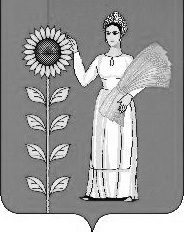 Приложение 2                                                  к  районному бюджету на 2013 год и на плановый период 2014 и 2015 годовПриложение 2                                                  к  районному бюджету на 2013 год и на плановый период 2014 и 2015 годовПриложение 2                                                  к  районному бюджету на 2013 год и на плановый период 2014 и 2015 годовОбъем доходов по бюджету Добринского муниципального района на 2013 годОбъем доходов по бюджету Добринского муниципального района на 2013 годОбъем доходов по бюджету Добринского муниципального района на 2013 годОбъем доходов по бюджету Добринского муниципального района на 2013 годОбъем доходов по бюджету Добринского муниципального района на 2013 годОбъем доходов по бюджету Добринского муниципального района на 2013 год(тыс.руб.)Код бюджетной классификацииНаименование показателейСумма                          2013 г.Код бюджетной классификацииНаименование показателейСумма                          2013 г.Налоговые доходы180 482,0101 02000 01 0000 110Налог на доходы с физических лиц170 687,0105 02000 02 0000 110Единый налог на вмененный доход для отдельных видов деятельности6 550,0105 03000 01 0000 110Единый сельскохозяйственный налог1 685,0108 00000 00 0000 000Государственная пошлина1 560,0Неналоговые доходы33 186,0111 03050 05 0000 120Проценты, полученные от предоставления бюджетных кредитов внутри страны за счет средств бюджетов муниципальных районов50,0111 05000 00 0000 120Доходы, получаемые в виде арендной платы за участки, государственная собственность на которые не разграничена и которые расположены в границах поселений, а также средства от продажи права на заключение договоров аренды указанных земельных участков25 298,2111 09045 00 0000 120Прочие поступления от использования имущества, находящегося в собственности муниципальных районов (за исключением имущества муниципальных бюджетных и автономных учреждений, а также имущества муниципальных унитарных предприятий, в том числе казенных)2 359,0112 01000 01 0000 120Плата за негативное воздействие на окружающую среду320,0114 06000 00 0000 000Доходы от продажи участков, государственная собственность на которые не разграничена166,5116 00000 00 0000 140Штрафы, санкции, возмещение ущерба2 500,0117 05000 00 0000 180Прочие неналоговые доходы бюджетов муниципальных районов2 492,31 00 00000 00 0000 000Итого собственных доходов213 668,02 02 01000 00 0000 151Дотации бюджетам муниципальных районов на поощрение достижения наилучших показателей деятельности органов местного самоуправления90,0202 02000 00 0000 151Субсидии бюджетам субъектов Российской Федерации и муниципальных образований (межбюджетные субсидии)46 405,22 02 03000 00 0000 151Субвенции бюджетам субъектов Российской Федерации и муниципальных образований400 852,22 02 04000 00 0000 151Иные межбюджетные трансферты3 915,82 07 05000 00 0000 151 Прочие безвозмездные поступления в бюджеты муниципальных районов7 889,72 00 00000 00 0000 000Безвозмездные поступления, всего459 152,9ВСЕГО ДОХОДОВ672 820,9Код бюджетной классификации Российской ФедерацииКод бюджетной классификации Российской ФедерацииНаименование главного администратора  доходов районного бюджета  главного администратора доходовдоходов районного бюджетаНаименование главного администратора  доходов районного бюджета  701Совет депутатов Добринского муниципального района Липецкой области702Администрация Добринского муниципального района Липецкой области7021 11 05013 10 0000 120Доходы, получаемые в виде арендной платы за земельные участки, государственная собственность на которые не разграничена, и которые расположены в границах поселений, а также средства от продажи права на заключение договоров аренды указанных земельных участков7021 11 05025 05 0000 120Доходы, получаемые в виде арендной платы, а также средства от продажи права на заключение договоров аренды за земли, находящиеся в собственности муниципальных районов (за исключением земельных участков муниципальных бюджетных и автономных учреждений) 7021 11 05035 05 0000 120Доходы от сдачи в аренду имущества, находящегося в оперативном управлении органов управления муниципальных районов и созданных ими учреждений (за исключением имущества муниципальных бюджетных и автономных учреждений)7021 11 07015 05 0000 120Доходы от перечисления части прибыли, остающейся после уплаты налогов и иных обязательных платежей муниципальных унитарных предприятий, созданных муниципальными районами7021 11 08050 05 0000 120Средства, получаемые от передачи имущества, находящегося в собственности муниципальных районов (за исключением имущества муниципальных бюджетных и  автономных учреждений, а также имущества муниципальных унитарных предприятий, в том числе казенных), в залог, в доверительное управление7021  11 09045 05 0000 120Прочие поступления от использования имущества, находящегося в собственности муниципальных районов (за исключением имущества муниципальных бюджетных и  автономных учреждений, а также имущества муниципальных унитарных предприятий, в том числе казенных)7021 12 05050 05 0000 120Плата за пользование водными объектами, находящимися в собственности муниципальных районов7021 13 01995 05 0000 130Прочие доходы от оказания платных услуг (работ) получателями средств бюджетов муниципальных районов7021 13 02065 05 0000 130Доходы, поступающие в порядке возмещения расходов, понесенных в связи с эксплуатацией имущества муниципальных районов7021 13 02995 05 0000 130 Прочие доходы от компенсации затрат  бюджетов муниципальных районов7021 14 02052 05 0000 410Доходы от реализации имущества, находящегося в оперативном управлении учреждений, находящихся в ведении органов управления муниципальных районов (за исключением имущества муниципальных бюджетных и автономных учреждений), в части реализации основных средств по указанному имуществу7021 14 02052 05 0000 440Доходы от реализации имущества, находящегося в оперативном управлении учреждений, находящихся в ведении органов управления муниципальных районов (за исключением имущества муниципальных бюджетных и автономных учреждений), в части реализации материальных запасов по указанному имуществу7021 14 02053 05 0000 410Доходы от реализации иного имущества, находящегося в собственности муниципальных районов (за исключением имущества муниципальных бюджетных и автономных учреждений, а также имущества муниципальных унитарных предприятий, в том числе казенных), в части реализации основных средств по указанному имуществу7021 14 02053 05 0000 440Доходы от реализации иного имущества, находящегося в собственности муниципальных районов (за исключением имущества муниципальных бюджетных и автономных учреждений, а также имущества муниципальных унитарных предприятий, в том числе казенных), в части реализации материальных запасов по указанному имуществу7021 14 03050 05 0000 410Средства от распоряжения и реализации конфискованного и иного имущества, обращенного в доходы муниципальных районов (в части реализации основных средств по указанному имуществу) 7021 14 03050 05 0000 440Средства от распоряжения и реализации конфискованного и иного имущества, обращенного в доходы муниципальных районов (в части реализации материальных запасов по указанному имуществу)7021 14 04050 05 0000 420Доходы  от продажи нематериальных активов, находящихся в собственности муниципальных районов7021 14 06013 10 0000 430Доходы от продажи земельных участков, государственная собственность на которые не разграничена и которые расположены в границах поселений7021 14 06025 05 0000 430 Доходы от продажи земельных участков, находящихся в собственности муниципальных районов (за исключением земельных участков муниципальных бюджетных и автономных учреждений)7021 16 90050 05 0000 140Прочие поступления от денежных взысканий (штрафов) и иных сумм в возмещение ущерба, зачисляемые в бюджеты  муниципальных районов7021 16 33050 05 0000 140Денежные взыскания (штрафы) за нарушение законодательства Российской    Федерации   о   размещении    заказов    на    поставки                    товаров, выполнение работ, оказание услуг для нужд муниципальных районов702111    1 17 01050 05 0000 180  Невыясненные поступления, зачисляемые в бюджеты муниципальных районов7021 17 05050 05 0000 180Прочие неналоговые доходы бюджетов муниципальных районов7022 02 02009 05 0000 151Субсидии бюджетам муниципальных районов на государственную поддержку малого и среднего предпринимательства, включая  крестьянские (фермерские) хозяйства 7022 02 02041 05 0000 151Субсидии бюджетам муниципальных районов на строительство, модернизацию, ремонт и содержание  автомобильных дорог общего пользования, в том числе дорог в поселениях (за исключением автомобильных дорог  федерального значения)7022 02 02078 05 0000 151Субсидии бюджетам муниципальных районов на бюджетные инвестиции для модернизации объектов коммунальной инфраструктуры7022 02 02079 05 0000 151Субсидии бюджетам муниципальных районов на переселение граждан из жилищного фонда, признанного непригодным для проживания, и (или) жилищного фонда с высоким уровнем износа (более 70 процентов)7022 02 02999 05 0000 151Прочие субсидии бюджетам муниципальных районов7022 02 03002 05 0000 151Субвенции бюджетам муниципальных районов на осуществление полномочий по подготовке проведения статистических переписей7022 02 03003 05 0000 151Субвенции бюджетам муниципальных районов на государственную регистрации актов гражданского состояния702202 030007 05 0000151Субвенции бюджетам муниципальных районов на составление (изменение) списков кандидатов в присяжные заседатели федеральных судов общей юрисдикции в Российской Федерации7022 02 03024 05 0000 151Субвенции бюджетам муниципальных районов на выполнение передаваемых полномочий субъектов Российской Федерации7022 02 03026 05 0000 151Субвенции бюджетам муниципальных районов на обеспечение жилыми помещениями детей-сирот, детей, оставшихся без попечения родителей, а также детей, находящихся под опекой (попечительством), не имеющих закрепленного жилого помещения 7022 02 03999 05 0000 151Прочие субвенции бюджетам муниципальных районов7022 02 04014 05 0000 151Межбюджетные трансферты, передаваемые бюджетам муниципальных районов из бюджетов поселений на осуществление части полномочий по решению вопросов местного значения в соответствии с заключенными соглашениями7022 02 04999 05 0000 151Прочие межбюджетные трансферты, передаваемые бюджетам муниципальных районов7022 07 05010 05 0000 180Безвозмездные поступления от физических и юридических лиц на финансовое обеспечение дорожной деятельности, в том числе добровольных пожертвований, в отношении автомобильных дорог общего пользования местного значения муниципальных районов7022 07 05020 05 0000 180Поступления от денежных пожертвований, предоставляемых физическими лицами получателям средств бюджетов муниципальных районов7022 07 05030 05 0000 180Прочие безвозмездные поступления в бюджеты муниципальных районов7022 18 05010 05 0000 151 Доходы бюджетов муниципальных районов от возврата остатков субсидий, субвенций и иных межбюджетных трансфертов, имеющих целевое назначение, прошлых лет из бюджетов поселений 7022 18 05020 05 0000 151Доходы бюджетов муниципальных районов от возврата остатков субсидий, субвенций и иных межбюджетных трансфертов, имеющих целевое назначение, прошлых лет из бюджетов государственных внебюджетных фондов7022 18 05010 05 0000 180Доходы бюджетов муниципальных районов от возврата бюджетными учреждениями остатков субсидий прошлых лет7022 18 05020 05 0000 180Доходы бюджетов муниципальных районов от возврата автономными учреждениями остатков субсидий прошлых лет7022 18 05030 05 0000 180Доходы бюджетов муниципальных районов от возврата иными организациями остатков субсидий прошлых лет7022 19 05000 05 0000 151Возврат остатков субсидий, субвенций и иных межбюджетных трансфертов, имеющих целевое назначение, прошлых лет из бюджетов муниципальных районов703Управление финансов администрации Добринского муниципального района7031 11 03050 05 0000 120Проценты, полученные от предоставления бюджетных кредитов внутри страны за счет средств бюджетов муниципальных районов7031 13 01995 05 0000 130Прочие доходы от оказания платных услуг (работ) получателями средств бюджетов муниципальных районов7031 13 02995 05 0000 130 Прочие доходы от компенсации затрат  бюджетов муниципальных районов7031 16 33050 05 0000 140Денежные взыскания (штрафы) за нарушение законодательства Российской    Федерации   о   размещении    заказов    на    поставки                    товаров, выполнение работ, оказание услуг для нужд муниципальных районов7031 16 90050 05 0000 140Прочие поступления от денежных взысканий (штрафов) и иных сумм в возмещение ущерба, зачисляемые в бюджеты  муниципальных районов703111    1 17 01050 05 0000 180  Невыясненные поступления, зачисляемые в бюджеты муниципальных районов7031 17 05050 05 0000 180Прочие неналоговые доходы бюджетов муниципальных районов7032 02 01001 05 0000 151Дотации бюджетам муниципальных районов на выравнивание бюджетной обеспеченности7032 02 01003 05 0000 151Дотации бюджетам муниципальных районов на поддержку мер по обеспечению сбалансированности бюджетов7032 02 01009 05 0000 151Дотации бюджетам муниципальных районов на поощрение достижения наилучших показателей деятельности органов местного самоуправления7032 02 01999 05 0000 151Прочие дотации бюджетам муниципальных районов7032 02 02999 05 0000 151Прочие субсидии бюджетам муниципальных районов7032 02 03024 05 0000 151Субвенции бюджетам муниципальных районов на выполнение передаваемых полномочий субъектов Российской Федерации7032 02 03999 05 0000 151Прочие субвенции бюджетам муниципальных районов7032 02 04014 05 0000 151Межбюджетные трансферты, передаваемые бюджетам муниципальных районов из бюджетов поселений на осуществление части полномочий по решению вопросов местного значения в соответствии с заключенными соглашениями7032 02 04999 05 0000 151Прочие межбюджетные трансферты, передаваемые бюджетам муниципальных районов7032 02 09024 05 0000 151Прочие безвозмездные поступления в бюджеты муниципальных районов от бюджетов субъектов Российской Федерации7032 02 09065 05 0000 151Прочие безвозмездные поступления в бюджеты муниципальных районов от бюджетов поселений7032 07 05010 05 0000 180Безвозмездные поступления от физических и юридических лиц на финансовое обеспечение дорожной деятельности, в том числе добровольных пожертвований, в отношении автомобильных дорог общего пользования местного значения муниципальных районов7032 07 05020 05 0000 180Поступления от денежных пожертвований, предоставляемых физическими лицами получателям средств бюджетов муниципальных районов7032 07 05030 05 0000 180Прочие безвозмездные поступления в бюджеты муниципальных районов7032 08 05000 05 0000 180Перечисления из бюджетов муниципальных районов (в бюджеты муниципальных районов) для осуществления возврата (зачета) излишне уплаченных или излишне взысканных сумм налогов, сборов и иных платежей, а также сумм процентов за несвоевременное осуществление такого возврата и процентов, начисленных на излишне взысканные суммы7032 18 05010 05 0000 151 Доходы бюджетов муниципальных районов от возврата остатков субсидий, субвенций и иных межбюджетных трансфертов, имеющих целевое назначение, прошлых лет из бюджетов поселений 7032 18 05020 05 0000 151Доходы бюджетов муниципальных районов от возврата остатков субсидий, субвенций и иных межбюджетных трансфертов, имеющих целевое назначение, прошлых лет из бюджетов государственных внебюджетных фондов7032 18 05010 05 0000 180Доходы бюджетов муниципальных районов от возврата бюджетными учреждениями остатков субсидий прошлых лет7032 18 05020 05 0000 180Доходы бюджетов муниципальных районов от возврата автономными учреждениями остатков субсидий прошлых лет7032 18 05030 05 0000 180Доходы бюджетов муниципальных районов от возврата иными организациями остатков субсидий прошлых лет7032 19 05000 05 0000 151Возврат остатков субсидий, субвенций и иных межбюджетных трансфертов, имеющих целевое назначение, прошлых лет из бюджетов муниципальных районов707Отдел культуры администрации Добринского муниципального района7071 13 01995 05 0000 130Прочие доходы от оказания платных услуг (работ) получателями средств бюджетов муниципальных районов7071 16 33050 05 0000 140Денежные взыскания (штрафы) за нарушение законодательства Российской    Федерации   о   размещении    заказов    на    поставки                    товаров, выполнение работ, оказание услуг для нужд муниципальных районов707111    1 17 01050 05 0000 180  Невыясненные поступления, зачисляемые в бюджеты муниципальных районов7071 17 05050 05 0000 180Прочие неналоговые доходы бюджетов муниципальных районов7072 02 02999 05 0000 151Прочие субсидии бюджетам муниципальных районов7072 02 03024 05 0000 151Субвенции бюджетам муниципальных районов на выполнение передаваемых полномочий субъектов Российской Федерации7072 02 03999 05 0000 151Прочие субвенции бюджетам муниципальных районов7072 02 04025 05 0000 151Межбюджетные трансферты, передаваемые бюджетам муниципальных районов на комплектование книжных фондов библиотек муниципальных образований7072 02 04041 05 0000 151Межбюджетные трансферты, передаваемые бюджетам муниципальных районов, на подключение  общедоступных библиотек Российской Федерации к сети  Интернет и развитие системы библиотечного дела с учетом задачи расширения информационных технологий и оцифровки707202 04052 05 0000 151Межбюджетные трансферты, передаваемые бюджетам муниципальных районов на государственную  поддержку муниципальных учреждений культуры, находящихся на территориях сельских поселений7072 18 05020 05 0000 151Доходы бюджетов муниципальных районов от возврата остатков субсидий, субвенций и иных межбюджетных трансфертов, имеющих целевое назначение, прошлых лет из бюджетов государственных внебюджетных фондов7072 18 05010 05 0000 180Доходы бюджетов муниципальных районов от возврата бюджетными учреждениями остатков субсидий прошлых лет7072 18 05020 05 0000 180Доходы бюджетов муниципальных районов от возврата автономными учреждениями остатков субсидий прошлых лет7072 18 05030 05 0000 180Доходы бюджетов муниципальных районов от возврата иными организациями остатков субсидий прошлых лет7072 19 05000 05 0000 151Возврат остатков субсидий, субвенций и иных межбюджетных трансфертов, имеющих целевое назначение, прошлых лет из бюджетов муниципальных районов710Отдел образования администрации Добринского муниципального района Липецкой области7101 13 01995 05 0000 130Прочие доходы от оказания платных услуг (работ) получателями средств бюджетов муниципальных районов7101 16 33050 05 0000 140Денежные взыскания (штрафы) за нарушение законодательства Российской    Федерации   о   размещении    заказов    на    поставки                    товаров, выполнение работ, оказание услуг для нужд муниципальных районов710111     1 17 01050 05 0000 180  Невыясненные поступления, зачисляемые в бюджеты муниципальных районов7101      1 17 05050 05 0000 180Прочие неналоговые доходы бюджетов муниципальных районов7102 02 01999 05 0000 151Прочие дотации бюджетам муниципальных районов710202 02 077 05 0000 151Субсидии бюджетам муниципальных районов на бюджетные инвестиции в объекты капитального строительства собственности  муниципальных образований7102 02 02145 05 0000 151Субсидии бюджетам муниципальных районов на модернизацию региональных систем общего образования710202 02204 05 0000 151Субсидии бюджетам муниципальных районов на модернизацию региональных систем дошкольного образования7102 02 02999 05 0000 151Прочие субсидии бюджетам муниципальных районов7102 02 03021 05 0000 151Субвенции бюджетам муниципальных районов на ежемесячное денежное вознаграждение за классное руководство7102 02 03024 05 0000 151Субвенции бюджетам муниципальных районов на выполнение передаваемых полномочий субъектов Российской Федерации7102 02 03027 05 0000 151Субвенции бюджетам муниципальных районов на содержание ребенка в семье опекуна и приемной семье, а также вознаграждение, причитающееся  приемному родителю7102 02 03029 05 0000 151Субвенции бюджетам муниципальных районов на компенсацию части родительской платы за содержание ребенка в муниципальных образовательных учреждениях, реализующих основную общеобразовательную программу дошкольного образования7102 02 03078 05 0000 151Субвенции бюджетам муниципальных районов на модернизацию региональных систем общего образования7102 02 03999 05 0000 151Прочие субвенции бюджетам муниципальных районов7102 02 04999 05 0000 151Прочие межбюджетные трансферты, передаваемые бюджетам муниципальных районов7102 18 05020 05 0000 151Доходы бюджетов муниципальных районов от возврата остатков субсидий, субвенций и иных межбюджетных трансфертов, имеющих целевое назначение, прошлых лет из бюджетов государственных внебюджетных фондов7102 18 05010 05 0000 180Доходы бюджетов муниципальных районов от возврата бюджетными учреждениями остатков субсидий прошлых лет7102 18 05020 05 0000 180Доходы бюджетов муниципальных районов от возврата автономными учреждениями остатков субсидий прошлых лет7102 18 05030 05 0000 180Доходы бюджетов муниципальных районов от возврата иными организациями остатков субсидий прошлых лет7102 19 05000 05 0000 151Возврат остатков субсидий, субвенций и иных межбюджетных трансфертов, имеющих целевое назначение, прошлых лет из бюджетов муниципальных районов717Отдел социальной защиты населения администрации Добринского муниципального района Липецкой области7171 13 01995 05 0000 130Прочие доходы от оказания платных услуг (работ) получателями средств бюджетов муниципальных районов7171 16 33050 05 0000 140Денежные взыскания (штрафы) за нарушение законодательства Российской    Федерации   о   размещении    заказов    на    поставки                    товаров, выполнение работ, оказание услуг для нужд муниципальных районов717111     1 17 01050 05 0000 180  Невыясненные поступления, зачисляемые в бюджеты муниципальных районов7171    1 17 05050 05 0000 180Прочие неналоговые доходы бюджетов муниципальных районов7172 02 02999 05 0000 151Прочие субсидии бюджетам муниципальных районов7172 02  03001 05 0000 151Субвенции бюджетам муниципальных районов на оплату жилищно-коммунальных услуг отдельным категориям граждан7172  02 03013 05 0000 151Субвенции бюджетам муниципальных районов на обеспечение мер социальной  поддержки реабилитированных  лиц и лиц, признанных пострадавшими   от политических  репрессий 7172 02 03022 05 0000 151Субвенции бюджетам муниципальных районов на предоставление гражданам субсидий на оплату жилого помещения и коммунальных услуг7172 02 03024 05 0000 151Субвенции бюджетам муниципальных районов на выполнение передаваемых полномочий субъектов Российской Федерации7172 02 03069 05 0000 151Субвенции бюджетам муниципальных районов на обеспечение жильем отдельных категорий граждан, установленных Федеральным законом от 12 января 1995 года № 5-ФЗ «О ветеранах»,  в соответствии  с Указом Президента  Российской Федерации от 7 мая 2008 года № 714 «Об обеспечении жильем ветеранов Великой Отечественной войны 1941-1945 годов»7172 02 03070 05 0000 151Субвенции бюджетам муниципальных районов на обеспечение жильем отдельных категорий граждан, установленных Федеральными законами от 12 января 1995 года № 5-ФЗ «О ветеранах»  и от 24 ноября 1995 года № 181-ФЗ «О социальной защите инвалидов в Российской Федерации»7172 02 03090  05 0000 151Субвенции бюджетам муниципальных районов на осуществление ежемесячной денежной выплаты, назначаемой в случае рождения третьего ребенка или последующих детей до достижения ребенком возраста трех лет7172 02 03999 05 0000 151Прочие субвенции бюджетам муниципальных районов7172 18 05020 05 0000 151Доходы бюджетов муниципальных районов от возврата остатков субсидий, субвенций и иных межбюджетных трансфертов, имеющих целевое назначение, прошлых лет из бюджетов государственных внебюджетных фондов7172 18 05010 05 0000 180Доходы бюджетов муниципальных районов от возврата бюджетными учреждениями остатков субсидий прошлых лет7172 18 05020 05 0000 180Доходы бюджетов муниципальных районов от возврата автономными учреждениями остатков субсидий прошлых лет7172 18 05030 05 0000 180Доходы бюджетов муниципальных районов от возврата иными организациями остатков субсидий прошлых лет7172 19 05000 05 0000 151Возврат остатков субсидий, субвенций и иных межбюджетных трансфертов, имеющих целевое назначение, прошлых лет из бюджетов муниципальных районовНаименованиеРазделПод-раз-делсуммаНаименованиеРазделПод-раз-делсуммаВсего:690266,3Общегосударственные вопросы010076167,5Функционирование законодательных (представительных) органов государственной власти и представительных органов муниципальных образований01033083,5Функционирование Правительства Российской Федерации, высших исполнительных органов государственной власти субъектов Российской Федерации, местных администраций010425841,9Судебная система010519,2Обеспечение деятельности финансовых, налоговых и таможенных органов и органов финансового (финансово-бюджетного) надзора010614628,5Обеспечение проведения выборов и референдумов01072311,2Резервные фонды01111402,7Другие общегосударственные вопросы011328880,5Национальная безопасность и правоохранительная деятельность03002170Органы юстиции03041470Защита населения и территории от чрезвычайных ситуаций природного и техногенного характера, гражданская оборона0309700Национальная экономика040021096,1Общеэкономические вопросы0401451Транспорт04084333,8Дорожное хозяйство (дорожные фонды)04092802,2Другие вопросы в области национальной экономики041213509,1Жилищно-коммунальное хозяйство050061,1Коммунальное хозяйство050261,1Образование0700401904Дошкольное образование070162920,9Общее образование0702321618,4Молодежная политика и оздоровление детей07073035Другие вопросы в области образования070914329,7Культура, кинематография080015353,5Культура080114273,9Другие вопросы в области культуры, кинематографии08041079,6Здравоохранение0900260,9Стационарная медицинская помощь0901260,9Социальная политика1000164482,2Пенсионное обеспечение10014800Социальное обслуживание населения100227165,4Социальное обеспечение населения100397780,2Охрана семьи и детства100424592,6Другие вопросы в области социальной политики100610144Физическая культура и спорт11001288Массовый спорт11021288Средства массовой информации12003103Периодическая печать и издательства12023103Обслуживание государственного и муниципального долга13001500Обслуживание внутреннего государственного и муниципального долга13011500Межбюджетные трансферты бюджетам субъектов Российской Федерации  и  муниципальных  образований  общего  характера14002880Дотации на выравнивание бюджетной обеспеченности субъектов Российской Федерации и муниципальных образований14012880НаименованиеГлав-ныйраспо-ряди-тельРазделПодразделЦелевая статьяВид расходовСумма на год Совет депутатов Добринского муниципального района7013309,4Общегосударственные вопросы70101003309,4Функционирование законодательных (представительных) органов государственной власти и представительных органов муниципальных образований 70101033083,5Руководство и управление в сфере установленных функций органов государственной власти субъектов Российской Федерации и органов местного самоуправления7010103002 00003083,5Центральный аппарат7010103002 04001756,7Расходы на выплаты персоналу органов местного самоуправления7010103002 0400 1501133,4Фонд оплаты труда и страховые взносы7010103002 04001511084,6Иные выплаты персоналу, за исключением фонда оплаты труда7010103002 040015248,8Иные закупки товаров, работ и услуг для муниципальных нужд 7010103002 0400250609,2Закупка товаров, работ, услуг в сфере информационно-коммуникационных технологий7010103002 0400252143Прочая закупка товаров, работ и услуг для муниципальных нужд 7010103002 0400254466,2Иные бюджетные ассигнования7010103002 040080014,1Уплата налогов, сборов и иных платежей7010103002 040085014,1Уплата налога на имущество организаций и земельного налога7010103002 04008512,8Уплата прочих налогов, сборов и иных платежей7010103002 040085211,3Председатель представительного органа муниципального образования7010103002 11001326,8Расходы на выплаты персоналу органов местного самоуправления7010103002 11001501326,8Фонд оплаты труда и страховые взносы7010103002 11001511268,9Иные выплаты персоналу, за исключением фонда оплаты труда7010103002 110015257,9Другие общегосударственные вопросы7010113225,9Целевые программы муниципальных образований7010113795 0000225,9Районная целевая программа «Население Добринского муниципального района: стратегия народосбережения на 2013-2015 годы»7010113795 0100225,9Иные закупки товаров, работ и услуг для муниципальных нужд 7010113795 0100250225,9Прочая закупка товаров, работ и услуг для муниципальных нужд 7010113795 0100254225,9 Администрация Добринского муниципального района70292967,1Общегосударственные вопросы702010052710,3Функционирование Правительства Российской Федерации, высших исполнительных органов государственной власти субъектов Российской Федерации, местных администраций702010425841,9Руководство и управление в сфере установленных функций органов государственной власти субъектов Российской Федерации и органов местного самоуправления7020104002 000025708,5Центральный аппарат7020104002 040024371,7Расходы на выплаты персоналу органов местного самоуправления7020104002 040015018512,4Фонд оплаты труда и страховые взносы7020104002 040015117633,6Иные выплаты персоналу, за исключением фонда оплаты труда7020104002 0400152847,8Иные закупки товаров, работ и услуг для муниципальных нужд 7020104002 04002505640,3Закупка товаров, работ, услуг в сфере информационно-коммуникационных технологий7020104002 04002521125,7Прочая закупка товаров, работ и услуг для муниципальных нужд 7020104002 04002544514,6Иные бюджетные ассигнования7020104002 0400800219Уплата налогов, сборов и иных платежей7020104002 0400850219Уплата налога на имущество организаций и земельного налога7020104002 0400851187Уплата прочих налогов, сборов и иных платежей7020104002 040085232Расходы на содержание контрольно-счетной комиссии Добринского муниципального района7020104002 041010Иные закупки товаров, работ и услуг для муниципальных нужд 7020104002 041025010Прочая закупка товаров, работ и услуг для муниципальных нужд 7020104002 041025410Глава местной администрации (исполнительно-распорядительного органа муниципального образования)7020104002 08001326,8Расходы на выплаты персоналу органов местного самоуправления7020104002 08001501326,8Фонд оплаты труда и страховые взносы7020104002 08001511268,9Иные выплаты персоналу, за исключением фонда оплаты труда7020104002 080015257,9Межбюджетные трансферты7020104521 0000133,4Субсидии бюджетам муниципальных образований для софинансирования расходных обязательств, возникающих при выполнении полномочий органов местного самоуправления по вопросам местного значения7020104521 0100133,4Субсидии на приобретение информационных услуг с использованием информационно-правовых систем для муниципальных образований7020104521 011683,8Иные закупки товаров, работ и услуг для муниципальных нужд 7020104521 011625083,8Закупка товаров, работ, услуг в сфере информационно-коммуникационных технологий7020104521 011625283,8Субсидии на повышение квалификации муниципальных служащих органов местного самоуправления поселений, муниципальных районов и городских округов7020104521 012849,6Иные закупки товаров, работ и услуг для муниципальных нужд7020104521 012825049,6Прочая закупка товаров, работ и услуг для муниципальных нужд7020104521 012825449,6Судебная система 702010519,2Руководство и управление в сфере установленных функций7020105001 000019,2Составление (изменение) списков кандидатов в присяжные заседатели федеральных судов общей юрисдикции в Российской Федерации7020105001 400019,2Иные закупки товаров, работ и услуг для муниципальных нужд7020105001 400025019,2Прочая закупка товаров, работ и услуг для муниципальных нужд7020105001 400025419,2Обеспечение проведения выборов и референдумов70201072311,2Проведение выборов и референдумов7020107020 00002311,2Проведение выборов в представительные органы муниципального образования7020107020 0002200Иные закупки товаров, работ и услуг для муниципальных нужд 7020107020 0002250200Прочая закупка товаров, работ и услуг для муниципальных нужд 7020107020 0002254200Проведение выборов главы муниципального образования7020107020 00032111,2Иные закупки товаров, работ и услуг для муниципальных нужд 7020107020 00032502111,2Прочая закупка товаров, работ и услуг для муниципальных нужд 7020107020 00032542111,2Другие общегосударственные вопросы702011324538Руководство и управление в сфере установленных функций органов государственной власти субъектов Российской Федерации и органов местного7020113002 00005057,1Обеспечение деятельности подведомственных учреждений7020113002 99005057,1Предоставление субсидий районным бюджетным, автономным учреждениям и иным некоммерческим организациям7020113002 99009001412,6Субсидии бюджетным учреждениям7020113002 99009101412,6Субсидии бюджетным учреждениям на финансовое обеспечение муниципального задания на оказание муниципальных услуг (выполнение работ)7020113002 99009111412,6Многофункциональный центр 7020113002 99103644,5Предоставление субсидий районным бюджетным, автономным учреждениям и иным некоммерческим организациям7020113002 99109003644,5Субсидии бюджетным учреждениям7020113002 99109103644,5Субсидии бюджетным учреждениям на финансовое обеспечение муниципального задания на оказание муниципальных услуг (выполнение работ)7020113002 99109113644,5Резервные фонды7020113070 00002107,6Резервные фонды местных администраций7020113070 05002107,6Иные бюджетные ассигнования7020113070 05008002107,6Резервные средства7020113070 05008702107,6Реализация государственных функций, связанных с общегосударственным управлением7020113092 00001189,7Выполнение других обязательств государства7020113092 03001189,7Прочие выплаты по обязательствам государства 7020113092 03051189,7Иные закупки товаров, работ и услуг для муниципальных нужд 7020113092 03052501064,1Прочая закупка товаров, работ и услуг для муниципальных нужд 7020113092 03052541064,1Иные бюджетные ассигнования7020113092 0305800125,6Уплата налогов, сборов и иных платежей7020113092 030585060Уплата прочих налогов, сборов и иных платежей7020113092 030585260Исполнение акта ревизии целевого использования субсидий, полученных из областного бюджета за 2010 – 2011 годы7020113092 030589065,6Межбюджетные трансферты7020113521 00003496,8Субвенции бюджетам муниципальных образований для финансового обеспечения расходных обязательств муниципальных образований, возникающих при выполнении государственных полномочий Российской Федерации, субъектов Российской Федерации, переданных для осуществления органам местного самоуправления в установленном порядке7020113521 02003496,8Субвенция на реализацию Закона Липецкой области от 30.11.2000 года № 117 – ОЗ «О наделении органов местного самоуправления государственными полномочиями Липецкой области в сфере архивного дела»7020113521 02011428Расходы на выплаты персоналу органов местного самоуправления7020113521 02011501111,9Фонд оплаты труда и страховые взносы7020113521 02011511058,6Иные выплаты персоналу, за исключением фонда оплаты труда7020113521 020115253,3Иные закупки товаров, работ и услуг для муниципальных нужд 7020113521 0201250316,1Закупка товаров, работ, услуг в сфере информационно-коммуникационных технологий7020113521 020125276,8Прочая закупка товаров, работ и услуг для муниципальных нужд 7020113521 0201254239,3Субвенция на реализацию Закона Липецкой области от 31.08.2004 года № 120 – ОЗ «Об административных комиссиях и наделении органов местного самоуправления государственными полномочиями по образованию и организации деятельности административных комиссий, составлению протоколов об административных правонарушениях» 7020113521 0202492Расходы на выплаты персоналу органов местного самоуправления7020113521 0202150370,7Фонд оплаты труда и страховые взносы7020113521 0202151352,9Иные выплаты персоналу, за исключением фонда оплаты труда7020113521 020215217,8Иные закупки товаров, работ и услуг для муниципальных нужд 7020113521 0202250121,3Закупка товаров, работ, услуг в сфере информационно-коммуникационных технологий7020113521 020225250,5Прочая закупка товаров, работ и услуг для муниципальных нужд 7020113521 020225470,8Субвенция на реализацию Закона Липецкой области от 30.12.2004 года № 167 – ОЗ «О комиссиях по делам несовершеннолетних и защите их прав в Липецкой области и наделении органов местного самоуправления государственными полномочиями по образованию и организации деятельности комиссий по делам несовершеннолетних и защите их прав»7020113521 0203811Расходы на выплаты персоналу органов местного самоуправления7020113521 0203150690,5Фонд оплаты труда и страховые взносы7020113521 0203151659,6Иные выплаты персоналу, за исключением фонда оплаты труда7020113521 020315230,9Иные закупки товаров, работ и услуг для муниципальных нужд 7020113521 0203250120,5Закупка товаров, работ, услуг в сфере информационно-коммуникационных технологий7020113521 020325274,3Прочая закупка товаров, работ и услуг для муниципальных нужд 7020113521 020325446,2Субвенция на реализацию Закона Липецкой области от 31.12.2009г № 349-ОЗ «О наделении органов местного самоуправления отдельными государственными полномочиями по сбору информации от поселений, входящих в муниципальный район, необходимой для ведения Регистра муниципальных нормативных правовых актов Липецкой области»7020113521 0222765,8Расходы на выплаты персоналу органов местного самоуправления7020113521 0222150375,2Фонд оплаты труда и страховые взносы7020113521 0222151354Иные выплаты персоналу, за исключением фонда оплаты труда7020113521 022215221,2Иные закупки товаров, работ и услуг для муниципальных нужд 7020113521 0222250390,6Закупка товаров, работ, услуг в сфере информационно-коммуникационных технологий7020113521 0222252293,4Прочая закупка товаров, работ и услуг для муниципальных нужд 7020113521 022225497,2Региональные целевые программы 7020113522 00001050Областная целевая программа «Снижение административных барьеров, оптимизация и повышение качества предоставления государственных услуг, в том числе на базе многофункциональных центров предоставления государственных и муниципальных услуг, в Липецкой области на 2011-2013 годы»7020113522 58001050Предоставление субсидий районным бюджетным, автономным учреждениям и иным некоммерческим организациям7020113522 58009001050Субсидии бюджетным учреждениям7020113522 58009101050Субсидии бюджетным учреждениям на иные цели7020113522 58009121050Целевые программы муниципальных образований7020113795 000011636,8Районная целевая программа «Население Добринского муниципального района: стратегия народосбережения на 2013-2015 годы»7020113795 01005007,6Иные закупки товаров, работ и услуг для муниципальных нужд 7020113795 01002505007,6Прочая закупка товаров, работ и услуг для муниципальных нужд 7020113795 01002545007,6Районная целевая программа «Комплексные меры противодействия злоупотреблению наркотиками и их незаконному обороту на 2013- 2015 годы»7020113795 100037Иные закупки товаров, работ и услуг для муниципальных нужд 7020113795 100025037Прочая закупка товаров, работ и услуг для муниципальных нужд 7020113795 100025437Районная целевая программа «О мерах по противодействию терроризму и экстремизму на 2011-2013 годы»7020113795 160016Иные закупки товаров, работ и услуг для муниципальных нужд 7020113795 160025016Прочая закупка товаров, работ и услуг для муниципальных нужд 7020113795 160025416Районная целевая программа «Формирование здорового образа жизни у населения Добринского муниципального района на 2013-2015 года»7020113795 23006389,7Иные закупки товаров, работ и услуг для муниципальных нужд 7020113795 23002506389,7Прочая закупка товаров, работ и услуг для муниципальных нужд 7020113795 23002546389,7Районная целевая программа «Административная реформа в Добринском муниципальном районе на 2012-2013 годы»7020113795 2600186,5Иные закупки товаров, работ и услуг для муниципальных нужд 7020113795 2600250186,5Прочая закупка товаров, работ и услуг для муниципальных нужд 7020113795 2600254186,5Национальная безопасность и правоохранительная деятельность702032170Органы юстиции70203041470Руководство и управление в сфере установленных функций7020304001 00001470Государственная регистрация актов гражданского состояния7020304001 38001470Расходы на выплаты персоналу органов местного самоуправления7020304001 38001501251,3Фонд оплаты труда и страховые взносы7020304001 38001511190Иные выплаты персоналу, за исключением фонда оплаты труда7020304001 380015261,3Иные закупки товаров, работ и услуг для муниципальных нужд 7020304001 3800250218,7Закупка товаров, работ, услуг в сфере информационно-коммуникационных технологий7020304001 380025276,6Прочая закупка товаров, работ и услуг для муниципальных нужд 7020304001 3800254142,1Защита населения и территории от чрезвычайных ситуаций природного и техногенного характера, гражданская оборона7020309700Руководство и управление в сфере установленных функций органов государственной власти субъектов Российской Федерации и органов местного7020309002 0000700Обеспечение деятельности подведомственных учреждений7020309002 9900700Единая дежурно-диспетчерская служба7020309002 9920700Расходы на выплаты персоналу органов местного самоуправления7020309002 9920150653,2Фонд оплаты труда и страховые взносы7020309002 9920151653,2Иные закупки товаров, работ и услуг для муниципальных нужд 7020309002 992025046,8Закупка товаров, работ, услуг в сфере информационно-коммуникационных технологий7020309002 992025230Прочая закупка товаров, работ и услуг для муниципальных нужд 7020309002 992025416,8Национальная экономика702040021096,1Общеэкономические вопросы7020401451Межбюджетные трансферты7020401521 0000451Субвенции бюджетам муниципальных образований для финансового обеспечения расходных обязательств муниципальных образований, возникающих при выполнении государственных полномочий Российской Федерации, субъектов Российской Федерации, переданных для осуществления органам местного самоуправления в установленном порядке7020401521 0200451Субвенция на реализацию Закона Липецкой области от 08.11.2012г № 88-ОЗ «О наделении органов местного самоуправления отдельными государственными полномочиями в области охраны труда и условий труда»7020401521 0229451Расходы на выплаты персоналу органов местного самоуправления7020401521 0229150342,5Фонд оплаты труда и страховые взносы7020401521 0229151309,5Иные выплаты персоналу, за исключением фонда оплаты труда7020401521 022915233,0Иные закупки товаров, работ и услуг для муниципальных нужд 7020401521 0229250108,5Закупка товаров, работ, услуг в сфере информационно-коммуникационных технологий7020401521 022925267,1Прочая закупка товаров, работ и услуг для муниципальных нужд 7020401521 022925441,4Транспорт70204084333,8Другие виды транспорта7020408317 00003982,5Субсидии на проведение отдельных мероприятий по другим видам транспорта7020408317 01003982,5Субсидии на компенсацию недополученных доходов вследствие регулирования тарифов на перевозку пассажиров автомобильным транспортом общего пользования7020408317 01023982,5Иные бюджетные ассигнования7020408317 01028003982,5Субсидии юридическим лицам (кроме государственных учреждений) и физическим лицам - производителям товаров, работ, услуг7020408317 01028103982,5Целевые программы муниципальных образований7020408795 0000351,3Районная целевая программа «Модернизация и развитие пассажирского транспорта Добринского муниципального района на 2013-2015 годы»  7020408795 0700351,3Иные закупки товаров, работ и услуг для муниципальных нужд 7020408795 0700250351,3Прочая закупка товаров, работ и услуг для муниципальных нужд 7020408795 0700254351,3Дорожное хозяйство (дорожные фонды)70204092802,2Региональные целевые программы7020409522 0000262,2Областная целевая Программа дорожной деятельности Липецкой области на 2012-2017 годы7020409522 9100262,2Иные закупки товаров, работ и услуг для муниципальных нужд7020409522 9100250262,2Прочая закупка товаров, работ и услуг для муниципальных нужд7020409522 9100254262,2Целевые программы муниципальных образований7020409795 00002540Районная целевая программа «Развитие автомобильных дорог местного значения Добринского муниципального района на 2012 – 2014 годы»7020409795 17002540Иные закупки товаров, работ и услуг для муниципальных нужд 7020409795 17002502540Прочая закупка товаров, работ и услуг для муниципальных нужд 7020409795 17002542540Другие вопросы в области национальной экономики702041213509,1Межбюджетные трансферты7020412521 00001059,8Субсидии бюджетам муниципальных образований для софинансирования расходных обязательств, возникающих при выполнении полномочий органов местного самоуправления по вопросам местного значения7020412521 01001059,8Субсидии на реализацию мероприятий муниципальных программ, направленных на создание условий для обеспечения услугами торговли и бытового обслуживания поселений, входящих в состав муниципального района7020412521 01231059,8Иные бюджетные ассигнования7020412521 01238001059,8Субсидии на компенсацию затрат, связанных с приобретением автомобильного топлива для доставки товаров народного потребления и заказов сельскому населению7020412521 0123821479,8Субсидии на возмещение части затрат, направленных на приобретение специализированного автотранспорта для доставки товаров и заказов сельскому населению7020412521 0123 860500Субсидии на приобретение нестационарных объектов для оказания торговых и бытовых услуг расположенных в населенных пунктах, не имеющих стационарных объектов и (или) имеющих стационарные объекты, в которых радиус пешеходной доступности до стационарного объекта превышает 2 километра7020412521 012386680Региональные целевые программы7020412522 00001963,4Областная целевая программа «Развитие кооперации в Липецкой области на 2013-2020 годы»7020412522 26001388,7Иные бюджетные ассигнования7020412522 26008001388,7Субсидии сельскохозяйственным кредитным потребительским кооперативам с целью пополнения фонда финансовой взаимопомощи для формирования собственных средств кооператива7020412522 26008311388,7Областная целевая программа «Программа развития малого и среднего предпринимательства в Липецкой области на 2013 – 2020гг.»7020412522 7400574,7Субсидии на реализацию мероприятий муниципальных программ развития малого и среднего предпринимательства по предоставлению субсидий  на возмещение затрат по созданию субъектов малого предпринимательства (вновь зарегистрированных и действующих менее одного года индивидуальных предпринимателей из числа зарегистрированных безработных и малых предприятий, включая потребительские кооперативы, в уставном капитале которых доля, принадлежащая зарегистрированным безработным, составляет не менее 50 процентов)7020412522 741454Иные бюджетные ассигнования7020412522 741480054Субсидии вновь зарегистрированным и действующим менее года малым предприятиям, включая крестьянские (фермерские) хозяйства и потребительские кооперативы, учредителями которых являются безработные граждане, осуществляющим приоритетные виды деятельности для района7020412522 741483054Субсидии на реализацию мероприятий муниципальных программ развития малого и среднего предпринимательства по предоставлению субсидий начинающим субъектам малого предпринимательства (индивидуальным предпринимателям в возрасте до 30 лет включительно и юридическим лицам, в уставном капитале которых доля, принадлежащая лицам в возрасте до 30 лет включительно, составляет не менее 50 процентов) на возмещение затрат по организации и развитию собственного дела7020412522 7415520,7Иные бюджетные ассигнования7020412522 7415800520,7Субсидии начинающим субъектам малого предпринимательства (индивидуальным предпринимателям в возрасте до 30 лет включительно и юридическим лицам, в уставном капитале которых доля, принадлежащая лицам в возрасте до 30 лет включительно, составляет не менее 50 процентов) на возмещение затрат по организации и развитию собственного дела7020412522 7415825520,7Целевые программы муниципальных образований7020412795 000010485,9Районная целевая программа «Районная целевая Программа повышения качества торгового и бытового обслуживания населения Добринского муниципального района на 2009-2013 годы»7020412795 05004386Иные бюджетные ассигнования7020412795 05008004386Субсидии на компенсацию затрат, связанных с приобретением автомобильного топлива для доставки товаров народного потребления и заказов сельскому населению7020412795 0500821278Субсидии на возмещение части затрат, направленных на приобретение специализированного автотранспорта для доставки товаров и заказов сельскому населению7020412795 0500860141Субсидии на возмещение затрат, направленных на реконструкцию и ремонт объектов торгового и бытового обслуживания и общественного питания сельского населения 7020412795 05008643957Субсидии на приобретение нестационарных объектов для оказания торговых и бытовых услуг расположенных в населенных пунктах, не имеющих стационарных объектов и (или) имеющих стационарные объекты, в которых радиус пешеходной доступности до стационарного объекта превышает 7020412795 050086610Районная целевая программа «Программа развития малого и среднего предпринимательства в Добринском муниципальном районе на 2013-2016 годы»7020412795 06001085Иные закупки товаров, работ и услуг для муниципальных нужд 7020412795 060025035Прочая закупка товаров, работ и услуг для муниципальных нужд 7020412795 060025435Иные бюджетные ассигнования7020412795 06008001050Субсидии начинающим субъектам малого предпринимательства (индивидуальным предпринимателям в возрасте до 30 лет включительно и юридическим лицам, в уставном капитале которых доля, принадлежащая лицам в возрасте до 30 лет включительно, составляет не менее 50 процентов) на возмещение затрат по организации и развитию собственного дела7020412795 0600825485Субсидии для стимулирования заготовительной деятельности и (или) первичной сельскохозяйственной продукции7020412795 0600828100Субсидии вновь зарегистрированным и действующим менее года малым предприятиям, включая крестьянские (фермерские) хозяйства и потребительские кооперативы, учредителями которых являются безработные граждане, осуществляющим приоритетные виды деятельности для района7020412795 0600830330Субсидии сельскохозяйственным кредитным потребительским кооперативам с целью пополнения фонда финансовой взаимопомощи для формирования собственных средств кооператива7020412795 0600831135Районная целевая программа «Развитие агропромышленного комплекса Добринского муниципального района на 2011-2013 гг.»  7020412795 18001862,4Иные закупки товаров, работ и услуг для муниципальных нужд 7020412795 18002501862,4Прочая закупка товаров, работ и услуг для муниципальных нужд 7020412795 18002541862,4Районная целевая программа «Строительство, реконструкция и капитальный ремонт объектов социальной сферы Добринского муниципального района Липецкой области на 2013-2015годы»  7020412795 25003152,5Иные закупки товаров, работ и услуг для муниципальных нужд 7020412795 25002503152,5Прочая закупка товаров, работ и услуг для муниципальных нужд 7020412795 25002543152,5Жилищно-коммунальное хозяйство702050061,1Коммунальное хозяйство702050261,1Целевые программы муниципальных образований  7020502795 000061,1Районная целевая программа «Организация газоснабжения в границах Добринского муниципального района на 2012-2014 годы»7020502795 210061,1Иные закупки товаров, работ и услуг для муниципальных нужд 7020502795 210025061,1Прочая закупка товаров, работ и услуг для муниципальных нужд 7020502795 210025461,1Образование70207008222,2Общее образование70207026100,2Учреждения по внешкольной работе с детьми7020702423 00006100,2Обеспечение деятельности (оказание услуг) подведомственных учреждений7020702423 99006100,2Предоставление субсидий районным бюджетным, автономным учреждениям и иным некоммерческим организациям7020702423 99009006100,2Субсидии автономным учреждениям7020702423 99009206100,2Субсидии автономным учреждениям на финансовое обеспечение муниципального задания на оказание муниципальных услуг (выполнение работ)7020702423 99009216100,2Молодежная политика702070775Целевые программы муниципальных образований7020707795 000075Районная целевая программа «Молодежь Добринского муниципального района на 2013-2015 годы»7020707795 020075Иные закупки товаров, работ и услуг для муниципальных нужд 7020707795 020025075Прочая закупка товаров, работ и услуг для муниципальных нужд 7020707795 020025475Другие вопросы в области образования70207092047Межбюджетные трансферты7020709521 00002047Субвенции бюджетам муниципальных образований для финансового обеспечения расходных обязательств муниципальных образований, возникающих при выполнении государственных полномочий Российской Федерации, субъектов Российской Федерации, переданных для осуществления органам местного самоуправления в установленном порядке7020709521 02002047Субвенция на реализацию Закона Липецкой области от 27.12.2007 года №113-ОЗ «О наделении органов местного самоуправления отдельными государственными полномочиями по осуществлению деятельности по опеке и попечительству в Липецкой области» - в части содержания численности специалистов, осуществляющих деятельность по опеке и попечительству7020709521 02122047Расходы на выплаты персоналу органов местного самоуправления7020709521 02121501995,8Фонд оплаты труда и страховые взносы7020709521 02121511893,2Иные выплаты персоналу, за исключением фонда оплаты труда7020709521 0212152102,6Иные закупки товаров, работ и услуг для муниципальных нужд 7020709521 021225051,2Закупка товаров, работ, услуг в сфере информационно-коммуникационных технологий7020709521021225226Прочая закупка товаров, работ и услуг для муниципальных нужд 7020709521021225425,2Здравоохранение7020900260,9Стационарная медицинская помощь7020901260,9Резервные фонды7020901070 0000260,9Резервные фонды местных администраций7020901070 0500260,9Иные бюджетные ассигнования7020901070 0500800260,9Резервные средства7020901070 0500870260,9Социальная политика70210004085,5Социальное обеспечение населения702100325Межбюджетные трансферты7021003521 000025Субвенция бюджетам муниципальных образований для финансового обеспечения расходных обязательств муниципальных образований, возникающих при выполнении государственных полномочий Российской Федерации, субъектов Российской Федерации, переданных для осуществления органам местного самоуправления в установленном порядке7021003521 020025 Субвенция на реализацию Закона Липецкой области от 04.02.2008 года № 129– ОЗ «О наделении органов местного самоуправления отдельными государственными полномочиями по оплате жилья и коммунальных услуг педагогическим, медицинским, фармацевтическим, социальным работникам, работникам культуры и искусства»7021003521 022025Социальное обеспечение и иные выплаты населению7021003521 022030025Публичные нормативные социальные выплаты гражданам7021003521 022031025Пособия и компенсации по публичным нормативным обязательствам7021003521 022031325Охрана семьи и детства70210044060,5Межбюджетные трансферты7021004521 00004060,5Субсидии бюджетам муниципальных образований для софинансирования расходных обязательств, возникающих при выполнении полномочий органов местного самоуправления по вопросам местного значения7021004521 01004000Субсидии на исполнение судебных решений по обеспечению детей-сирот и детей, оставшихся без попечения родителей, детей, находящихся под опекой (попечительством), а также лиц из числа детей-сирот и детей, оставшихся без попечения родителей, не имеющих закрепленного жилого помещения, жилыми помещениями7021004521 01534000Социальное обеспечение и иные выплаты населению7021004521 01533004000Социальные выплаты гражданам, кроме публичных нормативных социальных выплат7021004521 01533204000Пособия и компенсации гражданам и иные социальные выплаты, кроме публичных нормативных обязательств7021004521 01533214000Субвенция на реализацию Закона Липецкой области от 27.12.2007 года № 113-ОЗ "О наделении органов местного самоуправления отдельными государственными полномочиями по осуществлению деятельности по опеке и попечительству в Липецкой области» - в части предоставления единовременной выплаты детям-сиротам и детям, оставшимся без попечения родителей, а также лицам из их числа на ремонт закрепленного жилого помещения7021004521 022760,5Социальное обеспечение и иные выплаты населению7021004521 022730060,5Социальные выплаты гражданам, кроме публичных нормативных социальных выплат7021004521 022732060,5Пособия и компенсации гражданам и иные социальные выплаты, кроме публичных нормативных обязательств7021004521 022732160,5Физическая культура и спорт70211001258Массовый спорт 70211021258Межбюджетные трансферты7021102521 0000338Субсидии бюджетам муниципальных образований для софинансирования расходных обязательств, возникающих при выполнении полномочий органов местного самоуправления по вопросам местного значения7021102521 0100338Субсидии на обеспечение условий для развития физической культуры и массового спорта, организация проведения официальных физкультурно-оздоровительных и спортивных мероприятий на территории поселений, муниципальных районов и городских округов7021102521 0104338Иные закупки товаров, работ и услуг для муниципальных нужд7021102521 0104250338Прочая закупка товаров, работ и услуг для муниципальных нужд7021102521 0104254338Целевые программы муниципальных образований7021102795 0000920Районная целевая программа «Развитие физической культуры и спорта в Добринском муниципальном районе на 2013-2015 годы»7021102795 0300920Иные закупки товаров, работ и услуг для муниципальных нужд 7021102795 0300250920Прочая закупка товаров, работ и услуг для муниципальных нужд 7021102795 0300254920Средства массовой информации70212003103Периодическая печать и издательства70212023103Периодические издания, учрежденные органами законодательной и исполнительной власти7021202457 00003103Обеспечение деятельности (оказание услуг) подведомственных учреждений7021202457 99003103Предоставление субсидий районным бюджетным, автономным учреждениям и иным некоммерческим организациям7021202457 99009003103Субсидии автономным учреждениям7021202457 99009203103Субсидии автономным учреждениям на финансовое обеспечение муниципального задания на оказание муниципальных услуг (выполнение работ)7021202457 99009213103Управление финансов администрации Добринского муниципального района70323920,2Общегосударственные вопросы703010018847,8Обеспечение деятельности финансовых, налоговых и таможенных органов и органов финансового (финансово-бюджетного) надзора703010614628,5Руководство и управление в сфере установленных функций органов государственной власти субъектов Российской Федерации и органов местного самоуправления7030106002 000014365Центральный аппарат7030106002 040014365Расходы на выплаты персоналу органов местного самоуправления7030106002 040015010965,9Фонд оплаты труда и страховые взносы7030106002 040015110434,4Иные выплаты персоналу, за исключением фонда оплаты труда7030106002 0400152531,5Иные закупки товаров, работ и услуг для муниципальных нужд 7030106002 04002503244,7Закупка товаров, работ, услуг в сфере информационно-коммуникационных технологий7030106002 04002521100,5Прочая закупка товаров, работ и услуг для муниципальных нужд 7030106002 04002542144,2Иные бюджетные ассигнования7030106002 0400800154,4Уплата налогов, сборов и иных платежей7030106002 0400850154,4Уплата налога на имущество организаций и земельного налога7030106002 0400851121,7Уплата прочих налогов, сборов и иных платежей7030106002 040085232,7Межбюджетные трансферты7030106521 0000263,5Субсидии бюджетам муниципальных образований для софинансирования расходных обязательств, возникающих при выполнении полномочий органов местного самоуправления по вопросам местного значения7030106521 0100263,5Субсидии на приобретение информационных услуг с использованием информационно-правовых систем для муниципальных образований7030106521 0116223,5Иные закупки товаров, работ и услуг для муниципальных нужд 7030106521 0116250223,5Закупка товаров, работ, услуг в сфере информационно-коммуникационных технологий7030106521 0116252223,5Субсидии на повышение квалификации муниципальных служащих органов местного самоуправления поселений, муниципальных районов и городских округов7030106521 012840Иные закупки товаров, работ и услуг для муниципальных нужд7030106521 012825040Прочая закупка товаров, работ и услуг для муниципальных нужд7030106521012825440Резервные фонды 70301111402,7Резервные фонды7030111070 00001402,7Резервные фонды местных администраций7030111070 05001402,7Иные бюджетные ассигнования7030111070 05008001402,7Резервные средства7030111070 05008701402,7Другие общегосударственные вопросы70301132816,6Реализация государственных функций, связанных с общегосударственным управлением7030113092 0000130Выполнение других обязательств государства7030113092 0300130Прочие выплаты по обязательствам государства 7030113092 0305130Иные закупки товаров, работ и услуг для муниципальных нужд 7030113092 0305250130Прочая закупка товаров, работ в сфере информационно-коммуникационных технологий7030113092 0305252130Целевые программы муниципальных образований  7030113795 00002686,6Районная целевая программа «Население Добринского муниципального района: стратегия народосбережения на 2013-2015 годы»7030113795 01002086,6Иные закупки товаров, работ и услуг для муниципальных нужд 7030113795 01002502086,6Прочая закупка товаров, работ и услуг для муниципальных нужд 7030113795 01002542086,6Районная целевая программа «Повышение эффективности бюджетных расходов Добринского муниципального района на 2011-2013 годы»7030113795 1500600Иные закупки товаров, работ и услуг для муниципальных нужд 7030113795 1500250600Прочая закупка товаров, работ и услуг для нужд органов местного самоуправления7030113795 1500254600Культура, кинематография7030800662,4Культура7030801662,4Резервные фонды7030801070 0000662,4Резервные фонды местных администраций7030801070 0500662,4Иные бюджетные ассигнования7030801070 0500800662,4Резервные средства7030801070 0500870662,4Физическая культура и спорт703110030,0Массовый спорт 703110230,0Резервные фонды7031102070 000030,0Резервные фонды местных администраций7031102070 050030,0Иные бюджетные ассигнования7031102070 050080030,0Резервные средства7031102070 050087030,0Обслуживание государственного и муниципального долга70313001500Обслуживание внутреннего государственного и муниципального долга70313  011500Процентные платежи по долговым обязательствам 7031301065 00001500Процентные платежи по муниципальному долгу7031301065 03001500Обслуживание муниципального долга 7031301065 03007201500Межбюджетные трансферты бюджетам субъектов Российской Федерации и муниципальных образований общего характера 70314002880Дотации на выравнивание бюджетной обеспеченности субъектов Российской Федерации и муниципальных образований70314012880Выравнивание бюджетной обеспеченности7031401516 00002880Выравнивание бюджетной обеспеченности поселений из районного фонда финансовой поддержки7031401516 01302880Межбюджетные трансферты7031401516 01305002880Дотации7031401516 01305102880Дотации на выравнивание бюджетной обеспеченности поселений7031401516 01305172880Отдел  культуры администрации Добринского муниципального района70721077,9Общегосударственные вопросы70701001200Другие общегосударственные вопросы70701131200Реализация государственных функций, связанных с общегосударственным управлением7070113092 00001100Выполнение других обязательств государства7070113092 03001100Прочие выплаты по обязательствам государства 7070113092 03051100Предоставление субсидий районным бюджетным, автономным учреждениям и иным некоммерческим организациям7070113092 03059001100Субсидии автономным учреждениям7070113092 03059001100Субсидии автономным учреждениям7070113092 03059201100Субсидии автономным учреждениям на иные цели7070113092 03059221100Районная целевая программа «Повышение эффективности бюджетных расходов Добринского муниципального района на 2011-2013 годы»7070113795 1500100Предоставление субсидий районным бюджетным, автономным учреждениям и иным некоммерческим организациям7070113795 1500900100Субсидии бюджетным учреждениям7070113795 150091050Субсидии бюджетным учреждениям на иные цели7070113795 150091250Субсидии автономным учреждениям7070113795 150092050Субсидии автономным учреждениям на иные цели7070113795 150092250Образование70707004956,8Общее образование70707024956,8Учреждения по внешкольной работе с детьми7070702423 00004457,8Обеспечение деятельности (оказание услуг) подведомственных учреждений7070702423 99004457,8Предоставление субсидий районным бюджетным, автономным учреждениям и иным некоммерческим организациям7070702423 99009004457,8Субсидии бюджетным учреждениям7070702423 99009104457,8Субсидии бюджетным учреждениям на финансовое обеспечение муниципального задания на оказание муниципальных услуг (выполнение работ)7070702423 99009114457,8Межбюджетные трансферты7070702521 0000499Субсидии бюджетам муниципальных образований для софинансирования расходных обязательств, возникающих при выполнении полномочий органов местного самоуправления по вопросам местного значения7070702521 0100499Субсидии на повышение оплаты труда педагогических работников муниципальных учреждений дополнительного образования детей в сфере культуры7070702521 0140499Предоставление субсидий районным бюджетным, автономным учреждениям и иным некоммерческим организациям7070702521 0140900499Субсидии бюджетным учреждениям7070702521 0140910499Субсидии бюджетным учреждениям на финансовое обеспечение муниципального задания на оказание муниципальных услуг (выполнение работ)7070702521 0140911499Культура, кинематография707080014691,1Культура707080113611,5Учреждения культуры и мероприятия в сфере культуры и кинематографии 7070801440 00008311,5Комплектование книжных фондов библиотек муниципальных образований и государственных библиотек городов Москвы и Санкт - Петербурга7070801440 0200887Предоставление субсидий районным бюджетным, автономным учреждениям и иным некоммерческим организациям7070801440 0200900887Субсидии бюджетным учреждениям7070801440 0200910887Субсидии бюджетным учреждениям на иные цели7070801440 0200912887Подключение общедоступных библиотек Российской Федерации к сети Интернет7070801440 09002,9Предоставление субсидий районным бюджетным, автономным учреждениям и иным некоммерческим организациям7070801440 09009002,9Субсидии бюджетным учреждениям7070801440 09009102,9Субсидии бюджетным учреждениям на иные цели7070801440 09009122,9Государственная поддержка муниципальных учреждений культуры, находящихся на территориях сельских поселений, и их работников 7070801440 1600100Государственная поддержка муниципальных учреждений культуры, находящихся на территориях сельских поселений7070801440 1601100Предоставление субсидий районным бюджетным, автономным учреждениям и иным некоммерческим организация7070801440 1601900100Субсидии бюджетным учреждениям7070801440 1601910100Субсидии бюджетным учреждениям на иные цели7070801440 1601912100Обеспечение деятельности (оказание услуг) подведомственных учреждений7070801440 99007321,6Предоставление субсидий районным бюджетным, автономным учреждениям и иным некоммерческим организациям7070801440 99009007321,6Субсидии автономным учреждениям7070801440 99009207321,6Субсидии автономным учреждениям на финансовое обеспечение муниципального задания на оказание муниципальных услуг (выполнение работ)7070801440 99009217321,6Библиотеки7070801442 00003946,2Обеспечение деятельности (оказание услуг) подведомственных учреждений7070801442 99003946,2Предоставление субсидий районным бюджетным, автономным учреждениям и иным некоммерческим организациям7070801442 99009003946,2Субсидии бюджетным учреждениям7070801442 99009103946,2Субсидии бюджетным учреждениям на финансовое обеспечение муниципального задания на оказание муниципальных услуг (выполнение работ)7070801442 99009113946,2Межбюджетные трансферты7070801521 00001353,8Субсидии бюджетам муниципальных образований для софинансирования расходных обязательств, возникающих при выполнении полномочий органов местного самоуправления по вопросам местного значения7070801521 01001353,8Субсидии на создание условий для организации досуга и обеспечения услугами организаций культуры жителей муниципальных районов, городских округов и поселений в части подготовки кадров учреждений культуры7070801521 012511,8Предоставление субсидий районным бюджетным, автономным учреждениям и иным некоммерческим организациям7070801521 012590011,8Субсидии бюджетным учреждениям7070801521 012591011,8Субсидии бюджетным учреждениям на иные цели7070801521 012591211,8Субсидии на повышение оплаты труда работников культуры муниципальных учреждений в соответствии с Указом Президента Российской Федерации от 7 мая 2012 года № 597 "О мероприятиях по реализации государственной социальной политики"7070801521 01391342Предоставление субсидий районным бюджетным, автономным учреждениям и иным некоммерческим организациям7070801521 01399001342Субсидии бюджетным учреждениям7070801521 0139910564Субсидии бюджетным учреждениям на финансовое обеспечение муниципального задания на оказание муниципальных услуг (выполнение работ)7070801521 0139911564Субсидии автономным учреждениям7070801521 0139920778Субсидии автономным учреждениям на финансовое обеспечение муниципального задания на оказание муниципальных услуг (выполнение работ)7070801521 0139921778Другие вопросы в области культуры, кинематографии70708041079,6Руководство и управление в сфере установленных функций органов государственной власти субъектов Российской Федерации и органов местного самоуправления7070804002 0000864,6Центральный аппарат7070804002 0400864,6Расходы на выплаты персоналу органов местного самоуправления7070804002 0400150864,3Фонд оплаты труда и страховые взносы7070804002 0400151820,4Иные выплаты персоналу, за исключением фонда оплаты труда7070804002 040015243,9Иные закупки товаров, работ и услуг для муниципальных нужд 7070804002 04002500,3Закупка товаров, работ, услуг в сфере информационно-коммуникационных технологий7070804002 04002520,3Целевые программы муниципальных образований7070804795 0000215Районная целевая программа «Комплексные меры противодействия злоупотреблению наркотиками и их незаконному обороту на 2013- 2015 годы»7070804795 10005Иные закупки товаров, работ и услуг для муниципальных нужд 7070804795 10002505Прочая закупка товаров, работ и услуг для муниципальных нужд 7070804795 10002545Районная целевая программа «Культура Добринс-кого муниципального района на 2013- 2015 годы»7070804795 2400210Иные закупки товаров, работ и услуг для муниципальных нужд 7070804795 2400250210Прочая закупка товаров, работ и услуг для муниципальных нужд 7070804795 2400254210Социальная политика7071000230Социальное обеспечение населения7071003230Межбюджетные трансферты7071003521 0000230Субвенция бюджетам муниципальных образований для финансового обеспечения расходных обязательств муниципальных образований, возникающих при выполнении государственных полномочий Российской Федерации, субъектов Российской Федерации, переданных для осуществления органам местного самоуправления в установленном порядке7071003521 0200230Субвенция на реализацию Закона Липецкой области от 04.02.2008 года № 129– ОЗ «О наделении органов местного самоуправления отдельными государственными полномочиями по оплате жилья и коммунальных услуг педагогическим, медицинским, фармацевтическим, социальным работникам, работникам культуры и искусства»7071003521 0220230Социальное обеспечение и иные выплаты населению7071003521 0220300230Публичные нормативные социальные выплаты гражданам7071003521 0220310230Пособия и компенсации по публичным нормативным обязательствам7071003521 0220313230Отдел образования администрации Добринского муниципального района710409163,3Общегосударственные вопросы7100100100Другие общегосударственные вопросы7100113100Районная целевая программа «Повышение эффективности бюджетных расходов Добринского муниципального района на 2011-2013 годы»7100113795 1500100Предоставление субсидий районным бюджетным, автономным учреждениям и иным некоммерческим организациям7100113795 1500900100Субсидии бюджетным учреждениям7100113795 1500910100Субсидии бюджетным учреждениям на иные цели7100113795 1500912100Образование7100700388725Дошкольное образование710070162920,9 Детские дошкольные учреждения7100701420 000030199,9Обеспечение деятельности (оказание услуг) подведомственных учреждений7100701420 990030199,9Предоставление субсидий районным бюджетным, автономным учреждениям и иным некоммерческим организациям7100701420 990090030199,9Субсидии бюджетным учреждениям7100701420 99009107305,4Субсидии бюджетным учреждениям на финансовое обеспечение муниципального задания на оказание муниципальных услуг (выполнение работ)7100701420 99009117305,4Субсидии автономным учреждениям7100701420 990092022894,5Субсидии автономным учреждениям на финансовое обеспечение муниципального задания на оказание муниципальных услуг (выполнение работ)7100701420 990092122894,5Мероприятия в области образования7100701436 0000941,3Модернизация региональных систем дошкольного образования7100701436 2700941,3Иные закупки товаров, работ и услуг для муниципальных нужд    7100701436 2700250941,3Прочая закупка товаров, работ и услуг для муниципальных нужд 7100701436 2700254941,3Межбюджетные трансферты7100701521 000023067Субсидии бюджетам муниципальных образований для софинансирования расходных обязательств, возникающих при выполнении полномочий органов местного самоуправления по вопросам местного значения7100701521 010022954Субсидии на осуществление капитального ремонта и бюджетных инвестиций в объекты муниципальной собственности7100701521 012020000Бюджетные инвестиции в объекты муниципальной собственности районным муниципальным учреждениям 7100701521 012048020000Бюджетные инвестиции в объекты муниципальной собственности бюджетным учреждениям 7100701521 012048220000Субсидии на повышение оплаты труда педагогических работников муниципальных дошкольных образовательных учреждений в соответствии с Указом Президента Российской Федерации от 7 мая 2012 года №597 "О мероприятиях по реализации государственной социальной политики"7100701521 01522954Предоставление субсидий районным бюджетным, автономным учреждениям и иным некоммерческим организациям7100701521 01529002954Субсидии бюджетным учреждениям7100701521 0152910519,5Субсидии бюджетным учреждениям на иные цели7100701521 0152912519,5Субсидии автономным учреждениям7100701521 01529202434,5Субсидии автономным учреждениям на иные цели7100701521 01529222434,5Субвенция бюджетам муниципальных образований для финансового обеспечения расходных обязательств муниципальных образований, возникающих при выполнении государственных полномочий Российской Федерации, субъектов Российской Федерации, переданных для осуществления органам местного самоуправления в установленном порядке7100701521 0200113Субвенция на реализацию Закона Липецкой области от 27.12.2007 года № 119 – ОЗ «О наделении органов местного самоуправления отдельными государственными полномочиями в сфере образования» - в части воспитания и обучения детей- инвалидов7100701521 0205113Предоставление субсидий районным бюджетным, автономным учреждениям и иным некоммерческим организациям7100701521 0205900113Субсидии бюджетным учреждениям7100701521 020591090,4Субсидии бюджетным учреждениям на финансовое обеспечение муниципального задания на оказание муниципальных услуг (выполнение работ)7100701521 020591190,4Субсидии автономным учреждениям7100701521 020592022,6Субсидии автономным учреждениям на финансовое обеспечение муниципального задания на оказание муниципальных услуг (выполнение работ)7100701521 020592122,6Региональные целевые программы7100701522 0000327,5Областная целевая программа "Ресурсное обеспечение развития образования Липецкой области, 2012 - 2015 годы"7100701522 0900327,5Иные закупки товаров, работ и услуг для муниципальных нужд7100701522 0900250327,5Прочая закупка товаров, работ и услуг для муниципальных нужд7100701522 0900254327,5Целевые программы муниципальных образований7100701795 00008385,2Районная целевая программа «Развитие дошкольного образования в Добринском муниципальном районе на 2011-2013 годы»7100701795 12008385,2Иные закупки товаров, работ и услуг для муниципальных нужд    7100701795 12002507709,5Прочая закупка товаров, работ и услуг для муниципальных нужд 7100701795 12002547709,5Предоставление субсидий районным бюджетным, автономным учреждениям и иным некоммерческим организациям7100701795 1200900675,7Субсидии бюджетным учреждениям   7100701795 1200910675,7Субсидии бюджетным учреждениям на финансовое обеспечение муниципального задания на оказание муниципальных услуг (выполнение работ)7100701795 1200911675,7Общее образование7100702310561,4Резервные фонды7100702070 0000215Резервные фонды местных администраций7100702070 0500215Иные бюджетные ассигнования7100702070 0500800215Резервные средства7100702070 0500870215Школы- детские сады, школы начальные, неполные средние и средние7100702421 000037626,5Обеспечение деятельности (оказание услуг) подведомственных учреждений7100702421 990037626,5Предоставление субсидий районным бюджетным, автономным учреждениям и иным некоммерческим организациям7100702421 990090037626,5Субсидии бюджетным учреждениям7100702421 990091037626,5Субсидии бюджетным учреждениям на финансовое обеспечение муниципального задания на оказание муниципальных услуг (выполнение работ)7100702421 990091137626,5Учреждения по внешкольной работе с детьми7100702423 00009912,7Обеспечение деятельности (оказание услуг) подведомственных учреждений7100702423 99009912,7Предоставление субсидий районным бюджетным, автономным учреждениям и иным некоммерческим организациям7100702423 99009009912,7Субсидии бюджетным учреждениям7100702423 99009109912,7Субсидии бюджетным учреждениям на финансовое обеспечение муниципального задания на оказание муниципальных услуг (выполнение работ)7100702423 99009119912,7Мероприятия в области образования7100702436 00007642Модернизация региональных систем общего образования7100702436 21007642Предоставление субсидий районным бюджетным, автономным учреждениям и иным некоммерческим организациям7100702436 21009007642Субсидии бюджетным учреждениям7100702436 21009107642Субсидии бюджетным учреждениям на иные цели7100702436 21009127642Иные безвозмездные и безвозвратные перечисления7100702520 00003195Ежемесячное денежное вознаграждение за классное руководство7100702520 09003195Предоставление субсидий районным бюджетным, автономным учреждениям и иным некоммерческим организациям7100702520 09009003195Субсидии бюджетным учреждениям7100702520 09009103195Субсидии бюджетным учреждениям на иные цели7100702520 09009123195Межбюджетные трансферты7100702521 0000233652Субсидии бюджетам муниципальных образований для софинансирования расходных обязательств, возникающих при выполнении полномочий органов местного самоуправления по вопросам местного значения7100702521 01005000Субсидии на осуществление капитального ремонта и бюджетных инвестиций в объекты муниципальной собственности7100702521 01205000Предоставление субсидий районным бюджетным, автономным учреждениям и иным некоммерческим организациям7100702521 01209005000Субсидии бюджетным учреждениям7100702521 01209105000Субсидии бюджетным учреждениям на иные цели7100702521 01209125000Субвенция бюджетам муниципальных образований для финансового обеспечения расходных обязательств муниципальных образований, возникающих при выполнении государственных полномочий Российской Федерации, субъектов Российской Федерации, переданных для осуществления органам местного самоуправления в установленном порядке7100702521 0200228652Субвенция на реализацию Закона Липецкой области от 19.08.2008 года № 180-ОЗ «О нормативах финансирования общеобразовательных учреждений»7100702521 0204215146Предоставление субсидий районным бюджетным, автономным учреждениям и иным некоммерческим организациям7100702521 0204900215146Субсидии бюджетным учреждениям7100702521 0204910215146Субсидии бюджетным учреждениям на финансовое обеспечение муниципального задания на оказание муниципальных услуг (выполнение работ)7100702521 0204911215146Субвенция на реализацию Закона Липецкой области от 27.12.2007 года № 119 – ОЗ «О наделении органов местного самоуправления отдельными государственными полномочиями в сфере образования» - в части социальных выплат на питание обучающихся в муниципальных образовательных учреждениях7100702521 020710327Предоставление субсидий районным бюджетным, автономным учреждениям и иным некоммерческим организациям7100702521 020790010327Субсидии бюджетным учреждениям7100702521 020791010327Субсидии бюджетным учреждениям на финансовое обеспечение муниципального задания на оказание муниципальных услуг (выполнение работ)7100702521 020791110327Субвенция на реализацию Закона Липецкой области от 27.12.2007 года № 119-ОЗ «О наделении органов местного самоуправления отдельными государственными полномочиями в сфере образования» в части приобретения школьной и спортивной формы детям из многодетных семей7100702521 02083179Социальное обеспечение и иные выплаты населению7100702521 02083003179Социальные выплаты гражданам, кроме публичных нормативных социальных выплат7100702521 02083203179Пособия и компенсации гражданам и иные социальные выплаты, кроме публичных нормативных обязательств7100702521 02083213179Региональные целевые программы7100702522 00002713,2Областная целевая программа "Ресурсное обеспечение развития образования Липецкой области, 2012 - 2015 годы"7100702522 09002713,2Предоставление субсидий районным бюджетным, автономным учреждениям и иным некоммерческим организациям7100702522 09009002713,2Субсидии бюджетным учреждениям7100702522 09009102713,2Субсидии бюджетным учреждениям на иные цели7100702522 09009122713,2Целевые программы муниципальных образований7100702795 000015605Районная целевая программа «Ресурсное обеспечение развития образования Добринского муниципального района, 2012-2014 годы»7100702795 19001840Иные закупки товаров, работ и услуг для муниципальных нужд 7100702795 19002501245,3Закупка товаров, работ, услуг в сфере информационно-коммуникационных технологий7100702795 1900252672,5Прочая закупка товаров, работ и услуг для муниципальных нужд 7100702795 1900254572,8Иные бюджетные ассигнования7100702795 190080023,6Уплата налогов, сборов и иных платежей7100702795 190085023,6Уплата прочих налогов, сборов и иных платежей7100702795 190085223,6Предоставление субсидий районным бюджетным, автономным учреждениям и иным некоммерческим организациям7100702795 1900900571,1Субсидии бюджетным учреждениям7100702795 1900910571,1Субсидии бюджетным учреждениям на иные цели7100702795 1900912571,1Районная целевая программа «Совершенствование организации школьного питания в муниципальных общеобразовательных учреждениях Добринского муниципального района Липецкой области на 2012-2014 годы»7100702795 20001261,7Предоставление субсидий районным бюджетным, автономным учреждениям и иным некоммерческим организациям7100702795 20009001261,7Субсидии бюджетным учреждениям7100702795 20009101261,7Субсидии бюджетным учреждениям на иные цели7100702795 20009121261,7Районная целевая программа «Поддержка одаренных детей Добринского муниципального района и их наставников на 2013-2017 годы»7100702795 2200373Иные закупки товаров, работ и услуг для муниципальных нужд 7100702795 2200250373Прочая закупка товаров, работ и услуг для муниципальных нужд 7100702795 2200254373Районная целевая программа «Строительство, реконструкция и капитальный ремонт объектов социальной сферы Добринского муниципального района Липецкой области на 2013-2015годы»7100702795 250012130,3Предоставление субсидий районным бюджетным, автономным учреждениям и иным некоммерческим организациям7100702795 250090012130,3Субсидии бюджетным учреждениям7100702795 250091012130,3Субсидии бюджетным учреждениям на финансовое обеспечение муниципального задания на оказание муниципальных услуг (выполнение работ)7100702795 250091112130,3Молодежная политика и оздоровление детей71007072960Мероприятия по проведению оздоровительной кампании детей7100707432 00002940Оздоровление детей7100707432 02002940Предоставление субсидий районным бюджетным, автономным учреждениям и иным некоммерческим организациям7100707432 02009002940Субсидии бюджетным учреждениям7100707432 02009102940Субсидии бюджетным учреждениям на финансовое обеспечение муниципального задания на оказание муниципальных услуг (выполнение работ)7100707432 02009112940Целевые программы муниципальных образований7100707795 000020Районная целевая программа «Молодежь Добринского муниципального района на 2013-2015 годы»7100707795 020020Иные закупки товаров, работ и услуг для муниципальных нужд 7100707795 020025020Прочая закупка товаров, работ и услуг для муниципальных нужд 7100707795 020025420Другие вопросы в области образования710070912282,7Руководство и управление в сфере установленных функций органов государственной власти субъектов Российской Федерации и органов местного самоуправления7100709002 00002904,3Центральный аппарат7100709002 04002904,3Расходы на выплаты персоналу органов местного самоуправления 7100709002 04001502686,1Фонд оплаты труда и страховые взносы7100709002 04001512562,3Иные выплаты персоналу, за исключением фонда оплаты труда7100709002 0400152123,8Иные закупки товаров, работ и услуг для муниципальных нужд 7100709002 0400250188,6Закупка товаров, работ, услуг в сфере информационно-коммуникационных технологий7100709002 040025233,4Прочая закупка товаров, работ и услуг для муниципальных нужд 7100709002 0400254155,2Иные бюджетные ассигнования7100709002 040080029,6Уплата налогов, сборов и иных платежей7100709002 040085029,6Уплата налога на имущество организаций и земельного налога7100709002 04008511,4Уплата прочих налогов, сборов и иных платежей7100709002 040085228,2Учебно-методические кабинеты, централизованные бухгалтерии, группы хозяйственного обслуживания, учебные фильмотеки, межшкольные учебно-производственные комбинаты, логопедические пункты7100709452 00009360,4Обеспечение деятельности (оказание услуг) подведомственных учреждений7100709452 99009360,4Предоставление субсидий районным бюджетным, автономным учреждениям и иным некоммерческим организациям7100709452 99009009360,4Субсидии бюджетным учреждениям7100709452 99009109360,4Субсидии бюджетным учреждениям на финансовое обеспечение муниципального задания на оказание муниципальных услуг (выполнение работ)7100709452 9900 9119360,4Целевые программы муниципальных образований7100709795 000018Районная целевая программа «Комплексные меры противодействия злоупотреблению наркотиками и их незаконному обороту на 2013- 2015 годы»7100709795 100018Иные закупки товаров, работ и услуг для муниципальных нужд 7100709795 100025018Прочая закупка товаров, работ и услуг для муниципальных нужд 7100709795 100025418Социальная политика710100020338,1Социальное обеспечение населения71010033351Межбюджетные трансферты7101003521 00003351Субвенция бюджетам муниципальных образований для финансового обеспечения расходных обязательств муниципальных образований, возникающих при выполнении государственных полномочий Российской Федерации, субъектов Российской Федерации, переданных для осуществления органам местного самоуправления в установленном порядке7101003521 02003351 Субвенция на реализацию Закона Липецкой области от 04.02.2008 года № 129– ОЗ «О наделении органов местного самоуправления отдельными государственными полномочиями по оплате жилья и коммунальных услуг педагогическим, медицинским, фармацевтическим, социальным работникам, работникам культуры и искусства»7101003521 02203351Социальное обеспечение и иные выплаты населению7101003521 02203003351Публичные нормативные социальные выплаты гражданам7101003521 02203103351Пособия и компенсации по публичным нормативным обязательствам7101003521 02203133351Охрана семьи и детства710100416987,1Иные безвозмездные и безвозвратные перечисления7101004520 000016987,1Компенсация части родительской платы за содержание ребенка в государственных и муниципальных образовательных учреждениях, реализующих основную общеобразовательную программу дошкольного образования7101004520 10002129Социальное обеспечение и иные выплаты населению7101004520 10003002129Социальные выплаты гражданам, кроме публичных нормативных социальных выплат7101004520 10003202129Пособия и компенсации гражданам и иные социальные выплаты, кроме публичных нормативных обязательств7101004520 10003212129Содержание ребенка в семье опекуна и приемной семье, а также вознаграждение, причитающееся приемному родителю7101004520 130014858,1Социальное обеспечение и иные выплаты населению7101004520 130030014858,1Публичные нормативные социальные выплаты гражданам7101004520 130031014858,1Пособия и компенсации по публичным нормативным обязательствам7101004520 130031314858,1Отдел социальной защиты населения администрации Добринского муниципального района717139828,6Социальная политика7171000139828,6Пенсионное обеспечение71710014800Доплаты к пенсиям, дополнительное пенсионное обеспечение7171001491 00004800Доплаты к пенсиям государственных служащих субъектов Российской Федерации и муниципальных служащих 7171001491 01004800Социальное обеспечение и иные выплаты населению7171001491 01003004800Публичные нормативные социальные выплаты гражданам7171001491 01003104800Доплаты к пенсиям, дополнительное пенсионное обеспечение муниципальных служащих7171001491 01003154800Социальное обслуживание населения717100227165,4Межбюджетные трансферты7171002521 000027165,4Субвенция бюджетам муниципальных образований для финансового обеспечения расходных обязательств муниципальных образований, возникающих при выполнении государственных полномочий Российской Федерации, субъектов Российской Федерации, переданных для осуществления органам местного самоуправления в установленном порядке7171002521 020027165,4Субвенция на реализацию Закона Липецкой области от 02.12.2004 года № 143 – ОЗ «О наделении органов местного самоуправления отдельными государственными полномочиями по предоставлению мер социальной поддержки и социальному обслуживанию населения» в части содержания комплексных центров социального обслуживания населения и других учреждений 7171002521 021527165,4Предоставление субсидий районным бюджетным, автономным учреждениям и иным некоммерческим организациям7171002521 021590027165,4Субсидии бюджетным учреждениям7171002521 021591027165,4Субсидии бюджетным учреждениям на финансовое обеспечение муниципального задания на оказание муниципальных услуг (выполнение работ)7171002521 021591127165,4Социальное обеспечение населения717100394174,2Резервные фонды7171003070 0000321,3Резервные фонды местных администраций7171003070 0500321,3Иные бюджетные ассигнования7171003070 0500800321,3Резервные средства7171003070 0500870321,3Социальная помощь7171003505 000081360,2Обеспечение жильем  инвалидов войны и инвалидов боевых действий, участников Великой Отечественной войны, ветеранов боевых действий, военнослужащих, проходивших военную службу в период с 22 июня 1941 года по 3 сентября 1945 года, граждан, награжденных знаком «Жителю блокадного Ленинграда», лиц, работавших на военных объектах в период Великой Отечественной войны, членов семей погибших(умерших) инвалидов войны, участников Великой Отечественной войны, ветеранов боевых действий, инвалидов и семей, имеющих детей-инвалидов  717 10 03505 340012436,2Обеспечение жильем отдельных категорий граждан, установленных Федеральным законом от 12 января 1995 года № 5-ФЗ "О ветеранах", в соответствии с Указом Президента Российской Федерации от 7 мая 2008 года № 714 "Об обеспечении жильем ветеранов Великой Отечественной войны 1941 - 1945 годов"7171003505 340111366Социальное обеспечение и иные выплаты населению7171003505 340130011366Социальные выплаты гражданам, кроме публичных нормативных социальных выплат7171003505 340132011366Субсидии гражданам на приобретение жилья7171003505 340132211366Обеспечение жильем отдельных категорий граждан, установленных Федеральными законами от 12 января 1995года № 5-ФЗ «О ветеранах» и от 24 ноября 1995 года № 181-ФЗ «О социальной защите инвалидов в Российской Федерации»   7171003505 34021070,2Социальное обеспечение и иные выплаты населению7171003505 34023001070,2Социальные выплаты гражданам, кроме публичных нормативных социальных выплат7171003505 34023201070,2Субсидии гражданам на приобретение жилья7171003505 34023221070,2Оплата жилищно- коммунальных услуг отдельным категориям граждан7171003505 460026910Социальное обеспечение и иные выплаты населению7171003505 460030026910Социальные выплаты гражданам, кроме публичных нормативных социальных выплат7171003505 460032026910Пособия и компенсации гражданам и иные социальные выплаты, кроме публичных нормативных обязательств7171003505 460032126910Предоставление гражданам субсидий на оплату жилого помещения и коммунальных услуг7171003505 48007680Социальное обеспечение и иные выплаты населению7171003505 48003007680Социальные выплаты гражданам, кроме публичных нормативных социальных выплат7171003505 48003207680Пособия и компенсации гражданам и иные социальные выплаты, кроме публичных нормативных обязательств7171003505 48003217680Реализация мер социальной поддержки отдельных категорий граждан7171003505 550034334Ежемесячное пособие на ребенка7171003505 55107872Социальное обеспечение и иные выплаты населению7171003505 55103007872Публичные нормативные социальные выплаты гражданам7171003505 55103107872Пособия и компенсации по публичным нормативным обязательствам7171003505 55103137872Обеспечение мер социальной поддержки ветеранов труда 7171003505 552119897Социальное обеспечение и иные выплаты населению7171003505 552130019897Публичные нормативные социальные выплаты гражданам7171003505 55213109419Меры социальной поддержки населения по публичным нормативным обязательствам7171003505 55213149419Социальные выплаты гражданам, кроме публичных нормативных социальных выплат7171003505 552132010478Пособия и компенсации гражданам и иные социальные выплаты, кроме публичных нормативных обязательств7171003505 552132110478Обеспечение мер социальной поддержки тружеников тыла7171003505 55226301Социальное обеспечение и иные выплаты населению7171003505 55223006301Публичные нормативные социальные выплаты гражданам7171003505 55223106087Меры социальной поддержки населения по публичным нормативным обязательствам7171003505 55223146087Социальные выплаты гражданам, кроме публичных нормативных социальных выплат7171003505 5522320214Пособия и компенсации гражданам и иные социальные выплаты, кроме публичных нормативных обязательств7171003505 5522321214Обеспечение мер социальной поддержки реабилитированных лиц и лиц, признанных пострадавшими от политических репрессий7171003505 5530264Социальное обеспечение и иные выплаты населению7171003505 5530300264Публичные нормативные социальные выплаты гражданам7171003505 5530310140Меры социальной поддержки населения по публичным нормативным обязательствам7171003505 5530314140Социальные выплаты гражданам, кроме публичных нормативных социальных выплат7171003505 5530320124Пособия и компенсации гражданам и иные социальные выплаты, кроме публичных нормативных обязательств7171003505 5530321124Межбюджетные трансферты7171003521 000011564Субвенция бюджетам муниципальных образований для финансового обеспечения расходных обязательств муниципальных образований, возникающих при выполнении государственных полномочий Российской Федерации, субъектов Российской Федерации, переданных для осуществления органам местного самоуправления в установленном порядке7171003521 020011564Субвенция на реализацию Закона Липецкой области от 02.12.2004 года № 143 – ОЗ «О наделении органов местного самоуправления отдельными государственными полномочиями по предоставлению мер социальной поддержки и социальному обслуживанию населения» в части выплаты компенсации учащимся муниципальных общеобразовательных учреждений, учащимся и студентам учреждений профессионального образования области, пользующихся транспортом общего пользования межбюджетного сообщения    7171003521 0213304Социальное обеспечение и иные выплаты населению7171003521 0213300304Социальные выплаты гражданам, кроме публичных нормативных социальных выплат  7171003521 0213320304Пособия и компенсации гражданам и иные социальные выплаты, кроме публичных нормативных обязательств7171003521 0213321304Субвенция на реализацию Закона Липецкой области от 02.12.2004 года № 143 – ОЗ «О наделении органов местного самоуправления отдельными государственными полномочиями по предоставлению мер социальной поддержки и социальному обслуживанию населения» в части государственной социальной помощи 7171003521 02144500Социальное обеспечение и иные выплаты населению7171003521 02143004500Публичные нормативные социальные выплаты гражданам7171003521 02143104500Пособия и компенсации по публичным нормативным обязательствам7171003521 02143134500Субвенция на реализацию Закона Липецкой области от 02.12.2004 года № 143 – ОЗ «О наделении органов местного самоуправления отдельными государственными полномочиями по предоставлению мер социальной поддержки и социальному обслуживанию населения» в части льгот многодетным семьям по оплате жилищно – коммунальных услуг, проезду и газификации7171003521 02172243Социальное обеспечение и иные выплаты населению7171003521 02173002243Социальные выплаты гражданам, кроме публичных нормативных социальных выплат7171003521 02173202243Пособия и компенсации гражданам и иные социальные выплаты, кроме публичных нормативных обязательств7171003521 02173212243Субвенция на реализацию Закона Липецкой области от 02.12.2004 года № 143 – ОЗ «О наделении органов местного самоуправления отдельными государственными полномочиями по предоставлению мер социальной поддержки и социальному обслуживанию населения» в части субсидирования процентной ставки по банковским кредитам льготной категории населения7171003521 021811Социальное обеспечение и иные выплаты населению7171003521 021830011Социальные выплаты гражданам, кроме публичных нормативных социальных выплат7171003521 021832011Пособия и компенсации гражданам и иные социальные выплаты, кроме публичных нормативных обязательств7171003521 021832111Субвенция на реализацию Закона Липецкой области от 02.12.2004 года № 143 – ОЗ «О наделении органов    местного самоуправления отдельными государственными полномочиями по предоставлению мер социальной поддержки и социальному обслуживанию населения» в части выплат ежемесячных детских пособий молодым семьям  7171003521 02193240Социальное обеспечение и иные выплаты населению7171003521 02193003240Публичные нормативные социальные выплаты гражданам  7171003521 02193103240Пособия и компенсации по публичным нормативным обязательствам7171003521 02193133240Субвенция на реализацию Закона Липецкой области от 04.02.2008 года № 129– ОЗ «О наделении органов местного самоуправления отдельными государственными полномочиями по оплате жилья и коммунальных услуг педагогическим, медицинским, фармацевтическим, социальным работникам, работникам культуры и искусства»7171003521 02201100Социальное обеспечение и иные выплаты населению7171003521 02203001100Публичные нормативные социальные выплаты гражданам7171003521 02203101100Пособия и компенсации по публичным нормативным обязательствам7171003521 02203131100Субвенция на реализацию Закона Липецкой области от 02.12.2004 года № 143 – ОЗ «О наделении органов местного самоуправления отдельными государственными полномочиями по предоставлению мер по социальной поддержке и социальному обслуживанию населения» в части оказания материальной помощи гражданам, находящимся в трудной жизненной ситуации7171003521 0224100Социальное обеспечение и иные выплаты населению7171003521 0224300100Публичные нормативные социальные выплаты гражданам7171003521 0224310100Пособия и компенсации по публичным нормативным обязательствам7171003521 0224313100Субвенция на реализацию Закона Липецкой области от 02.12.2004 года № 143-ОЗ «О наделении органов местного самоуправления отдельными государственными полномочиями по предоставлению мер социальной поддержки и социальному обслуживанию населения» в части оплаты топлива, приобретаемого в пределах норм, установленных для продажи населению7171003521 022540Социальное обеспечение и иные выплаты населению7171003521 022530040Социальные выплаты гражданам, кроме публичных нормативных социальных выплат7171003521 022532040Пособия и компенсации гражданам и иные социальные выплаты, кроме публичных нормативных обязательств7171003521 022532140Субвенция на реализацию Закона Липецкой области от 02.12.2004 года №143-ОЗ "О наделении органов местного самоуправления отдельными государственными полномочиями по предоставлению мер социальной поддержки и социальному обслуживанию населения" в части предоставления ежемесячной денежной выплаты на проезд на автомобильном транспорте общего пользования(кроме такси) на городских и пригородных маршрутах, а также городском электрическом  пассажирском транспорте лицам, награжденным орденом "Родительская слава"7171003521 022626Социальное обеспечение и иные выплаты населению7171003521 022630026Социальные выплаты гражданам, кроме публичных нормативных социальных выплат7171003521 022632026Пособия и компенсации гражданам и иные социальные выплаты, кроме публичных нормативных обязательств7171003521 022632126Целевые программы муниципальных образований7171003795 0000928,7Районная целевая программа «Население Добринского муниципального района: стратегия народосбережения на 2013-2015 годы»7171003795 0100928,7Иные закупки товаров, работ и услуг для муниципальных нужд 7171003795 0100250928,7Прочая закупка товаров, работ и услуг для муниципальных нужд 7171003795 0100254928,7Охрана семьи и детства71710043545Реализация государственных функций в области социальной политики7171004514 00002258Ежемесячная денежная выплата, назначаемая в случае рождения третьего ребенка или последующих детей до достижения ребенком возраста трех лет7171004514 15002258Социальное обеспечение и иные выплаты населению7171004514 15003002258Публичные нормативные социальные выплаты гражданам7171004514 15003102258Пособия и компенсации по публичным нормативным обязательствам7171004514 15003132258Межбюджетные трансферты7171004521 00001287Субвенция бюджетам муниципальных образований для финансового обеспечения расходных обязательств муниципальных образований, возникающих при выполнении государственных полномочий Российской Федерации, субъектов Российской Федерации, переданных для осуществления органам местного самоуправления в установленном порядке7171004521 02001287Субвенция на реализацию Закона Липецкой области от 02.12.2004 года № 143-ОЗ "О наделении органов местного самоуправления отдельными государственными полномочиями по предоставлению мер социальной поддержки и социальному обслуживанию    населения" в части ежемесячной денежной выплаты в связи с рождением третьего и последующих детей до достижения ребенком возраста трех лет7171004521 02281287Социальное обеспечение и иные выплаты населению7171004521 02283001287Публичные нормативные социальные выплаты гражданам7171004521 02283101287Пособия и компенсации по публичным нормативным обязательствам7171004521 02283131287Другие вопросы в области социальной политики717100610144Межбюджетные трансферты7171006521 000010144Субвенция бюджетам муниципальных образований для финансового обеспечения расходных обязательств муниципальных образований, возникающих при выполнении государственных полномочий Российской Федерации, субъектов Российской Федерации, переданных для осуществления органам местного самоуправления в установленном порядке7171006521 020010144Субвенция на реализацию Закона Липецкой области от 02.12.2004 года № 143 – ОЗ «О наделении органов местного самоуправления отдельными государственными полномочиями по предоставлению мер по социальной поддержке и социальному обслуживанию населения» в части содержания аппарата управления органов социальной защиты населения7171006521 021610144Расходы на выплаты персоналу органов местного самоуправления7171006521 02161508147Фонд оплаты труда и страховые взносы7171006521 02161517691Иные выплаты персоналу, за исключением фонда оплаты труда7171006521 0216152456Иные закупки товаров, работ и услуг для муниципальных нужд 7171006521 02162501965Закупка товаров, работ, услуг в сфере информационно-коммуникационных технологий7171006521 0216252833,5Прочая закупка товаров, работ и услуг для муниципальных нужд 7171006521 02162541131,5Иные бюджетные ассигнования7171006521 021680032Уплата налогов, сборов и иных платежей7171006521 021685032Уплата налога на имущество организаций и земельного налога7171006521 021685122Уплата прочих налогов, сборов и иных платежей7171006521 021685210ВСЕГО690266,3НаименованиеРазделПодразделЦелевая статьяВид расходовСумма на годВСЕГО690266,3Общегосударственные вопросы010076167,5Функционирование законодательных (представительных) органов государственной власти и представительных органов муниципальных образований 01033083,5Руководство и управление в сфере установленных функций органов государственной власти субъектов Российской Федерации и органов местного самоуправления0103002 00003083,5Центральный аппарат0103002 04001756,7Расходы на выплаты персоналу органов местного самоуправления0103002 0400 1501133,4Фонд оплаты труда и страховые взносы0103002 04001511084,6Иные выплаты персоналу, за исключением фонда оплаты труда0103002 040015248,8Иные закупки товаров, работ и услуг для муниципальных нужд 0103002 0400250609,2Закупка товаров, работ, услуг в сфере информационно-коммуникационных технологий0103002 0400252143Прочая закупка товаров, работ и услуг для муниципальных нужд 0103002 0400254466,2Иные бюджетные ассигнования0103002 040080014,1Уплата налогов, сборов и иных платежей0103002 040085014,1Уплата налога на имущество организаций и земельного налога0103002 04008512,8Уплата прочих налогов, сборов и иных платежей0103002 040085211,3Председатель представительного органа муниципального образования0103002 11001326,8Расходы на выплаты персоналу органов местного самоуправления0103002 11001501326,8Фонд оплаты труда и страховые взносы0103002 11001511268,9Иные выплаты персоналу, за исключением фонда оплаты труда0103002 110015257,9Функционирование Правительства Российской Федерации, высших исполнительных органов государственной власти субъектов Российской Федерации, местных администраций010425841,9Руководство и управление в сфере установленных функций органов государственной власти субъектов Российской Федерации и органов местного самоуправления0104002 000025708,5Центральный аппарат0104002 040024371,7Расходы на выплаты персоналу органов местного самоуправления0104002 040015018512,4Фонд оплаты труда и страховые взносы0104002 040015117633,6Иные выплаты персоналу, за исключением фонда оплаты труда0104002 0400152847,8Иные закупки товаров, работ и услуг для муниципальных нужд 0104002 04002505640,3Закупка товаров, работ, услуг в сфере информационно-коммуникационных технологий0104002 04002521125,7Прочая закупка товаров, работ и услуг для муниципальных нужд 0104002 04002544514,6Иные бюджетные ассигнования0104002 0400800219Уплата налогов, сборов и иных платежей0104002 0400850219Уплата налога на имущество организаций и земельного налога0104002 0400851187Уплата прочих налогов, сборов и иных платежей0104002 040085232Расходы на содержание контрольно-счетной комиссии Добринского муниципального района0104002 041010Иные закупки товаров, работ и услуг для муниципальных нужд 0104002 041025010Прочая закупка товаров, работ и услуг для муниципальных нужд 0104002 041025410Глава местной администрации (исполнительно-распорядительного органа муниципального образования)0104002 08001326,8Расходы на выплаты персоналу органов местного самоуправления0104002 08001501326,8Фонд оплаты труда и страховые взносы0104002 08001511268,9Иные выплаты персоналу, за исключением фонда оплаты труда0104002 080015257,9Межбюджетные трансферты0104521 0000133,4Субсидии бюджетам муниципальных образований для софинансирования расходных обязательств, возникающих при выполнении полномочий органов местного самоуправления по вопросам местного значения0104521 0100133,4Субсидии на приобретение информационных услуг с использованием информационно-правовых систем для муниципальных образований0104521 011683,8Иные закупки товаров, работ и услуг для муниципальных нужд 0104521 011625083,8Закупка товаров, работ, услуг в сфере информационно-коммуникационных технологий0104521 011625283,8Субсидии на повышение квалификации муниципальных служащих органов местного самоуправления поселений, муниципальных районов и городских округов0104521 012849,6Иные закупки товаров, работ и услуг для муниципальных нужд0104521 012825049,6Прочая закупка товаров, работ и услуг для муниципальных нужд0104521 012825449,6Судебная система 010519,2Руководство и управление в сфере установленных функций0105001 000019,2Составление (изменение) списков кандидатов в присяжные заседатели федеральных судов общей юрисдикции в Российской Федерации0105001 400019,2Иные закупки товаров, работ и услуг для муниципальных нужд0105001 400025019,2Прочая закупка товаров, работ и услуг для муниципальных нужд0105001 400025419,2Обеспечение деятельности финансовых, налоговых и таможенных органов и органов финансового (финансово-бюджетного) надзора010614628,5Руководство и управление в сфере установленных функций органов государственной власти субъектов Российской Федерации и органов местного самоуправления0106002 000014365Центральный аппарат0106002 040014365Расходы на выплаты персоналу органов местного самоуправления0106002 040015010965,9Фонд оплаты труда и страховые взносы0106002 040015110434,4Иные выплаты персоналу, за исключением фонда оплаты труда0106002 0400152531,5Иные закупки товаров, работ и услуг для муниципальных нужд 0106002 04002503244,7Закупка товаров, работ, услуг в сфере информационно-коммуникационных технологий0106002 04002521100,5Прочая закупка товаров, работ и услуг для муниципальных нужд 0106002 04002542144,2Иные бюджетные ассигнования0106002 0400800154,4Уплата налогов, сборов и иных платежей0106002 0400850154,4Уплата налога на имущество организаций и земельного налога0106002 0400851121,7Уплата прочих налогов, сборов и иных платежей0106002 040085232,7Межбюджетные трансферты0106521 0000263,5Субсидии бюджетам муниципальных образований для софинансирования расходных обязательств, возникающих при выполнении полномочий органов местного самоуправления по вопросам местного значения0106521 0100263,5Субсидии на приобретение информационных услуг с использованием информационно-правовых систем для муниципальных образований0106521 0116223,5Иные закупки товаров, работ и услуг для муниципальных нужд 0106521 0116250223,5Закупка товаров, работ, услуг в сфере информационно-коммуникационных технологий0106521 0116252223,5Субсидии на повышение квалификации муниципальных служащих органов местного самоуправления поселений, муниципальных районов и городских округов0106521 012840Иные закупки товаров, работ и услуг для муниципальных нужд0106521 012825040Прочая закупка товаров, работ и услуг для муниципальных нужд0106521012825440Обеспечение проведения выборов и референдумов01072311,2Проведение выборов и референдумов0107020 00002311,2Проведение выборов в представительные органы муниципального образования0107020 0002200Иные закупки товаров, работ и услуг для муниципальных нужд 0107020 0002250200Прочая закупка товаров, работ и услуг для муниципальных нужд 0107020 0002254200Проведение выборов главы муниципального образования0107020 00032111,2Иные закупки товаров, работ и услуг для муниципальных нужд 0107020 00032502111,2Прочая закупка товаров, работ и услуг для муниципальных нужд 0107020 00032542111,2Резервные фонды01111402,7Резервные фонды0111070 00001402,7Резервные фонды местных администраций0111070 05001402,7Иные бюджетные ассигнования0111070 05008001402,7Резервные средства0111070 05008701402,7Другие общегосударственные вопросы011328880,5Руководство и управление в сфере установленных функций органов государственной власти субъектов Российской Федерации и органов местного самоуправления0113002 00005057,1Обеспечение деятельности подведомственных учреждений0113002 99005057,1Предоставление субсидий районным бюджетным, автономным учреждениям и иным некоммерческим организациям0113002 99009001412,6Субсидии бюджетным учреждениям0113002 99009101412,6Субсидии бюджетным учреждениям на финансовое обеспечение муниципального задания на оказание муниципальных услуг (выполнение работ)0113002 99009111412,6Многофункциональный центр 0113002 99103644,5Предоставление субсидий районным бюджетным, автономным учреждениям и иным некоммерческим организациям0113002 99109003644,5Субсидии бюджетным учреждениям0113002 99109103644,5Субсидии бюджетным учреждениям на финансовое обеспечение муниципального задания на оказание муниципальных услуг (выполнение работ)0113002 99109113644,5Резервные фонды0113070 00002107,6Резервные фонды местных администраций0113070 05002107,6Иные бюджетные ассигнования0113070 05008002107,6Резервные средства0113070 05008702107,6Реализация государственных функций, связанных с общегосударственным управлением0113092 00002419,7Выполнение других обязательств государства0113092 03002419,7Прочие выплаты по обязательствам государства 0113092 03052419,7Иные закупки товаров, работ и услуг для муниципальных нужд 0113092 03052501194,1Закупка товаров, работ, услуг в сфере информационно-коммуникационных технологий0113092 0305252130,0Прочая закупка товаров, работ и услуг для муниципальных нужд 0113092 03052541064,1Иные бюджетные ассигнования0113092 0305800125,6Уплата налогов, сборов и иных платежей0113092 030585060Уплата прочих налогов, сборов и иных платежей0113092 030585260Исполнение акта ревизии целевого использования субсидий, полученных из областного бюджета за 2010 – 2011 годы0113092 030589065,6Предоставление субсидий районным бюджетным, автономным учреждениям и иным некоммерческим организациям0113092 03059001100Субсидии автономным учреждениям0113092 03059201100Субсидии автономным учреждениям на иные цели0113092 03059221100Межбюджетные трансферты0113521 00003496,8Субвенции бюджетам муниципальных образований для финансового обеспечения расходных обязательств муниципальных образований, возникающих при выполнении государственных полномочий Российской Федерации, субъектов Российской Федерации, переданных для осуществления органам местного самоуправления в установленном порядке0113521 02003496,8Субвенция на реализацию Закона Липецкой области от 30.11.2000 года № 117 – ОЗ «О наделении органов местного самоуправления государственными полномочиями Липецкой области в сфере архивного дела»0113521 02011428Расходы на выплаты персоналу органов местного самоуправления0113521 02011501111,9Фонд оплаты труда и страховые взносы0113521 02011511058,6Иные выплаты персоналу, за исключением фонда оплаты труда0113521 020115253,3Иные закупки товаров, работ и услуг для муниципальных нужд 0113521 0201250316,1Закупка товаров, работ, услуг в сфере информационно-коммуникационных технологий0113521 020125276,8Прочая закупка товаров, работ и услуг для муниципальных нужд 0113521 0201254239,3Субвенция на реализацию Закона Липецкой области от 31.08.2004 года № 120 – ОЗ «Об административных комиссиях и наделении органов местного самоуправления государственными полномочиями по образованию и организации деятельности административных комиссий, составлению протоколов об административных правонарушениях» 0113521 0202492Расходы на выплаты персоналу органов местного самоуправления0113521 0202150370,7Фонд оплаты труда и страховые взносы0113521 0202151352,9Иные выплаты персоналу, за исключением фонда оплаты труда0113521 020215217,8Иные закупки товаров, работ и услуг для муниципальных нужд 0113521 0202250121,3Закупка товаров, работ, услуг в сфере информационно-коммуникационных технологий0113521 020225250,5Прочая закупка товаров, работ и услуг для муниципальных нужд 0113521 020225470,8Субвенция на реализацию Закона Липецкой области от 30.12.2004 года № 167 – ОЗ «О комиссиях по делам несовершеннолетних и защите их прав в Липецкой области и наделении органов местного самоуправления государственными полномочиями по образованию и организации деятельности комиссий по делам несовершеннолетних и защите их прав»0113521 0203811Расходы на выплаты персоналу органов местного самоуправления0113521 0203150690,5Фонд оплаты труда и страховые взносы0113521 0203151659,6Иные выплаты персоналу, за исключением фонда оплаты труда0113521 020315230,9Иные закупки товаров, работ и услуг для муниципальных нужд 0113521 0203250120,5Закупка товаров, работ, услуг в сфере информационно-коммуникационных технологий0113521 020325274,3Прочая закупка товаров, работ и услуг для муниципальных нужд 0113521 020325446,2Субвенция на реализацию Закона Липецкой области от 31.12.2009г № 349-ОЗ «О наделении органов местного самоуправления отдельными государственными полномочиями по сбору информации от поселений, входящих в муниципальный район, необходимой для ведения Регистра муниципальных нормативных правовых актов Липецкой области»0113521 0222765,8Расходы на выплаты персоналу органов местного самоуправления0113521 0222150375,2Фонд оплаты труда и страховые взносы0113521 0222151354Иные выплаты персоналу, за исключением фонда оплаты труда0113521 022215221,2Иные закупки товаров, работ и услуг для муниципальных нужд 0113521 0222250390,6Закупка товаров, работ, услуг в сфере информационно-коммуникационных технологий0113521 0222252293,4Прочая закупка товаров, работ и услуг для муниципальных нужд 0113521 022225497,2Региональные целевые программы 0113522 00001050Областная целевая программа «Снижение административных барьеров, оптимизация и повышение качества предоставления государственных услуг, в том числе на базе многофункциональных центров предоставления государственных и муниципальных услуг, в Липецкой области на 2011-2013 годы»0113522 58001050Предоставление субсидий районным бюджетным, автономным учреждениям и иным некоммерческим организациям0113522 58009001050Субсидии бюджетным учреждениям0113522 58009101050Субсидии бюджетным учреждениям на иные цели0113522 58009121050Целевые программы муниципальных образований0113795 000014749,3Районная целевая программа «Население Добринского муниципального района: стратегия народосбережения на 2013-2015 годы» 0113795 01007320,1Иные закупки товаров, работ и услуг для муниципальных нужд 0113795 01002507320,1Прочая закупка товаров, работ и услуг для муниципальных нужд 0113795 01002547320,1Районная целевая программа «Комплексные меры противодействия злоупотреблению наркотиками и их незаконному обороту на 2013- 2015 годы»0113795 100037Иные закупки товаров, работ и услуг для муниципальных нужд 0113795 100025037Прочая закупка товаров, работ и услуг для муниципальных нужд 0113795 100025437Районная целевая программа «Повышение эффективности бюджетных расходов Добринского муниципального района на 2011-2013 годы»0113795 1500800Иные закупки товаров, работ и услуг для муниципальных нужд 0113795 1500250600Прочая закупка товаров, работ и услуг для муниципальных нужд 0113795 1500254600Предоставление субсидий районным бюджетным, автономным учреждениям и иным некоммерческим организациям0113795 1500900200Субсидии бюджетным учреждениям0113795 1500910150Субсидии бюджетным учреждениям на иные цели0113795 1500912150Субсидии автономным учреждениям0113795 150092050Субсидии автономным учреждениям на иные цели0113795 150092250Районная целевая программа «О мерах по противодействию терроризму и экстремизму на 2011-2013 годы»0113795 160016Иные закупки товаров, работ и услуг для муниципальных нужд 0113795 160025016Прочая закупка товаров, работ и услуг для муниципальных нужд 0113795 160025416Районная целевая программа «Формирование здорового образа жизни у населения Добринского муниципального района на 2013-2015 года»0113795 23006389,7Иные закупки товаров, работ и услуг для муниципальных нужд 0113795 23002506389,7Прочая закупка товаров, работ и услуг для муниципальных нужд 0113795 23002546389,7Районная целевая программа «Административная реформа в Добринском муниципальном районе на 2012-2013 годы»0113795 2600186,5Иные закупки товаров, работ и услуг для муниципальных нужд 0113795 2600250186,5Прочая закупка товаров, работ и услуг для муниципальных нужд 0113795 2600254186,5Национальная экономика03002170Национальная безопасность и правоохранительная деятельность03041470Органы юстиции03041470Руководство и управление в сфере установленных функций 0304001 00001470Государственная регистрация актов гражданского состояния0304001 38001470Расходы на выплаты персоналу органов местного самоуправления0304001 38001501251,3Фонд оплаты труда и страховые взносы0304001 38001511190Иные выплаты персоналу, за исключением фонда оплаты труда0304001 380015261,3Иные закупки товаров, работ и услуг для муниципальных нужд 0304001 3800250218,7Закупка товаров, работ, услуг в сфере информационно-коммуникационных технологий0304001 380025276,6Прочая закупка товаров, работ и услуг для муниципальных нужд 0304001 3800254142,1Защита населения и территории от чрезвычайных ситуаций природного и техногенного характера, гражданская оборона0309700Руководство и управление в сфере установленных функций органов государственной власти субъектов Российской Федерации и органов местного0309002 0000700Обеспечение деятельности подведомственных учреждений0309002 9900700Единая дежурно-диспетчерская служба0309002 9920700Расходы на выплаты персоналу органов местного самоуправления0309002 9920150653,2Фонд оплаты труда и страховые взносы0309002 9920151653,2Иные закупки товаров, работ и услуг для муниципальных нужд 0309002 992025046,8Закупка товаров, работ, услуг в сфере информационно-коммуникационных технологий0309002 992025230Прочая закупка товаров, работ и услуг для муниципальных нужд 0309002 992025416,8Национальная экономика040021096,1Общеэкономические вопросы0401451Межбюджетные трансферты0401521 0000451Субвенции бюджетам муниципальных образований для финансового обеспечения расходных обязательств муниципальных образований, возникающих при выполнении государственных полномочий Российской Федерации, субъектов Российской Федерации, переданных для осуществления органам местного самоуправления в установленном порядке0401521 0200451Субвенция на реализацию Закона Липецкой области от 08.11.2012г № 88-ОЗ  «О наделении органов местного самоуправления отдельными государственными полномочиями в области охраны труда и условий труда»0401521 0229451Расходы на выплаты персоналу органов местного самоуправления0401521 0229150342,5Фонд оплаты труда и страховые взносы0401521 0229151309,5Иные выплаты персоналу, за исключением фонда оплаты труда0401521 022915233,0Иные закупки товаров, работ и услуг для муниципальных нужд 0401521 0229250108,5Закупка товаров, работ, услуг в сфере информационно-коммуникационных технологий0401521 022925267,1Прочая закупка товаров, работ и услуг для муниципальных нужд 0401521 022925441,4Транспорт04084333,8Другие виды транспорта0408317 00003982,5Субсидии на проведение отдельных мероприятий по другим видам транспорта0408317 01003982,5Субсидии на компенсацию недополученных доходов вследствие регулирования тарифов на перевозку пассажиров автомобильным транспортом общего пользования0408317 01023982,5Иные бюджетные ассигнования0408317 01028003982,5Субсидии юридическим лицам (кроме государственных учреждений) и физическим лицам - производителям товаров, работ, услуг0408317 01028103982,5Целевые программы муниципальных образований0408795 0000351,3Районная целевая программа «Модернизация и развитие пассажирского транспорта Добринского муниципального района на 2013-2015годы.»0408795 0700351,3Иные закупки товаров, работ и услуг для муниципальных нужд 0408795 0700250351,3Прочая закупка товаров, работ и услуг для муниципальных нужд 0408795 0700254351,3Дорожное хозяйство (дорожные фонды)04092802,2Региональные целевые программы0409522 0000262,2Областная целевая Программа дорожной деятельности Липецкой области на 2012-2017 годы0409522 9100262,2Иные закупки товаров, работ и услуг для муниципальных нужд0409522 9100250262,2Прочая закупка товаров, работ и услуг для муниципальных нужд0409522 9100254262,2Целевые программы муниципальных образований0409795 00002540Районная целевая программа «Развитие автомобильных дорог местного значения Добринского муниципального района на 2012 – 2014 годы»0409795 17002540Иные закупки товаров, работ и услуг для муниципальных нужд 0409795 17002502540Прочая закупка товаров, работ и услуг для муниципальных нужд 0409795 17002542540Другие вопросы в области национальной экономики041213509,1Межбюджетные трансферты0412521 00001059,8Субсидии бюджетам муниципальных образований для софинансирования расходных обязательств, возникающих при выполнении полномочий органов местного самоуправления по вопросам местного значения0412521 01001059,8Субсидии на реализацию мероприятий муниципальных программ, направленных на создание условий для обеспечения услугами торговли и бытового обслуживания поселений, входящих в состав муниципального района0412521 01231059,8Иные бюджетные ассигнования0412521 01238001059,8Субсидии на компенсацию затрат, связанных с приобретением автомобильного топлива для доставки товаров народного потребления и заказов сельскому населению0412521 0123821479,8Региональные целевые программы0412522 0000500Областная целевая программа «Развитие кооперации в Липецкой области на 2013-2020 годы»0412522 260080Иные бюджетные ассигнования041252226001963,4Субсидии сельскохозяйственным кредитным потребительским кооперативам с целью пополнения фонда финансовой взаимопомощи для формирования собственных средств кооператива0412522 26001388,7Иные бюджетные ассигнования041252226008001388,7Субсидии сельскохозяйственным кредитным потребительским кооперативам с целью пополнения фонда финансовой взаимопомощи для формирования собственных средств кооператива0412522 26008311388,7Областная целевая программа «Программа развития малого и среднего предпринимательства в Липецкой области на 2013 – 2020 гг.»0412522 7400574,7Субсидии на реализацию мероприятий муниципальных программ развития малого и среднего предпринимательства по предоставлению субсидий  на возмещение затрат по созданию субъектов малого предпринимательства (вновь зарегистрированных и действующих менее одного года индивидуальных предпринимателей из числа зарегистрированных безработных и малых предприятий, включая потребительские кооперативы, в уставном капитале которых доля, принадлежащая зарегистрированным безработным, составляет не менее 50 процентов)0412522 741454Иные бюджетные ассигнования0412522 741480054Субсидии вновь зарегистрированным и действующим менее года малым предприятиям, включая крестьянские (фермерские) хозяйства и потребительские кооперативы, учредителями которых являются безработные граждане, осуществляющим приоритетные виды деятельности для района0412522 741483054Субсидии на реализацию мероприятий муниципальных программ развития малого и среднего предпринимательства по предоставлению субсидий начинающим субъектам малого предпринимательства (индивидуальным предпринимателям в возрасте до 30 лет включительно и юридическим лицам, в уставном капитале которых доля, принадлежащая лицам в возрасте до 30 лет включительно, составляет не менее 50 процентов) на возмещение затрат по организации и развитию собственного дела0412522 7415520,7Иные бюджетные ассигнования0412522 7415800520,7Субсидии начинающим субъектам малого предпринимательства (индивидуальным предпринимателям в возрасте до 30 лет включительно и юридическим лицам, в уставном капитале которых доля, принадлежащая лицам в возрасте до 30 лет включительно, составляет не менее 50 процентов) на возмещение затрат по организации и развитию собственного дела0412522 7415825520,7Целевые программы муниципальных образований0412795 000010485,9Районная целевая программа «Районная целевая Программа повышения качества торгового и бытового обслуживания населения Добринского муниципального района на 2009-2013 годы»0412795 05004386Иные бюджетные ассигнования0412795 05008004386Субсидии на компенсацию затрат, связанных с приобретением автомобильного топлива для доставки товаров народного потребления и заказов сельскому населению0412795 0500821278Субсидии на возмещение части затрат, направленных на приобретение специализированного автотранспорта для доставки товаров и заказов сельскому населению0412795 0500860141Субсидии на возмещение затрат, направленных на реконструкцию и ремонт объектов торгового и бытового обслуживания и общественного питания сельского населения 0412795 05008643957Субсидии на приобретение нестационарных объектов для оказания торговых и бытовых услуг расположенных в населенных пунктах, не имеющих стационарных объектов и (или) имеющих стационарные объекты, в которых радиус пешеходной доступности до стационарного объекта превышает 0412795 050086610Районная целевая программа «Программа развития малого и среднего предпринимательства в Добринском муниципальном районе на 2013-2016 гг.»0412795 06001085Иные закупки товаров, работ и услуг для муниципальных нужд 0412795 060025035Прочая закупка товаров, работ и услуг для муниципальных нужд 0412795 060025435Иные бюджетные ассигнования0412795 06008001050Субсидии начинающим субъектам малого предпринимательства (индивидуальным предпринимателям в возрасте до 30 лет включительно и юридическим лицам, в уставном капитале которых доля, принадлежащая лицам в возрасте до 30 лет включительно, составляет не менее 50 процентов) на возмещение затрат по организации и развитию собственного дела0412795 0600825485Субсидии для стимулирования заготовительной деятельности и (или) первичной сельскохозяйственной продукции0412795 0600828100Субсидии вновь зарегистрированным и действующим менее года малым предприятиям, включая крестьянские (фермерские) хозяйства и потребительские кооперативы, учредителями которых являются безработные граждане, осуществляющим приоритетные виды деятельности для района0412795 0600830330Субсидии сельскохозяйственным кредитным потребительским кооперативам с целью пополнения фонда финансовой взаимопомощи для формирования собственных средств кооператива0412795 0600831135Районная целевая программа «Развитие агропромышленного комплекса Добринского муниципального района на 2011-2013 гг.»0412795 18001862,4Иные закупки товаров, работ и услуг для муниципальных нужд 0412795 18002501862,4Прочая закупка товаров, работ и услуг для муниципальных нужд 0412795 18002541862,4Районная целевая программа «Строительство, реконструкция и капитальный ремонт объектов социальной сферы Добринского муниципального района Липецкой области на 2013-2015годы»0412795 25003152,5Иные закупки товаров, работ и услуг для муниципальных нужд 0412795 25002503152,5Прочая закупка товаров, работ и услуг для муниципальных нужд 0412795 25002543152,5Жилищно-коммунальное хозяйство050061,1Коммунальное хозяйство050261,1Целевые программы муниципальных образований0502795 000061,1Районная целевая программа «Организация газоснабжения в границах Добринского муниципального района на, 2012-2014 годы»0502795 210061,1Иные закупки товаров, работ и услуг для муниципальных нужд 0502795 210025061,1Прочая закупка товаров, работ и услуг для муниципальных нужд 0502795 210025461,1Образование0700401904Дошкольное образование070162920,9 Детские дошкольные учреждения0701420 000030199,9Обеспечение деятельности (оказание услуг) подведомственных учреждений0701420 990030199,9Предоставление субсидий районным бюджетным, автономным учреждениям и иным некоммерческим организациям0701420 990090030199,9Субсидии бюджетным учреждениям0701420 99009107305,4Субсидии бюджетным учреждениям на финансовое обеспечение муниципального задания на оказание муниципальных услуг (выполнение работ)0701420 99009117305,4Субсидии автономным учреждениям0701420 990092022894,5Субсидии автономным учреждениям на финансовое обеспечение муниципального задания на оказание муниципальных услуг (выполнение работ)0701420 990092122894,5Мероприятия в области образования0701436 0000941,3Модернизация региональных систем дошкольного образования0701436 2700941,3Иные закупки товаров, работ и услуг для муниципальных нужд 0701436 2700250941,3Прочая закупка товаров, работ и услуг для муниципальных нужд 0701436 2700254941,3Межбюджетные трансферты0701521 000023067Субсидии бюджетам муниципальных образований для софинансирования расходных обязательств, возникающих при выполнении полномочий органов местного самоуправления по вопросам местного значения0701521 010022954Субсидии на осуществление капитального ремонта и бюджетных инвестиций в объекты муниципальной собственности0701521 012020000Бюджетные инвестиции в объекты муниципальной собственности районным муниципальным учреждениям 0701521 012048020000Бюджетные инвестиции в объекты муниципальной собственности бюджетным учреждениям 0701521 012048220000Субсидии на повышение оплаты труда педагогических работников муниципальных дошкольных образовательных учреждений в соответствии с Указом Президента Российской Федерации от 7 мая 2012 года №597 "О мероприятиях по реализации государственной социальной политики"0701521 01522954Предоставление субсидий районным бюджетным, автономным учреждениям и иным некоммерческим организациям0701521 01529002954Субсидии бюджетным учреждениям0701521 0152910519,5Субсидии бюджетным учреждениям на иные цели0701521 0152912519,5Субсидии автономным учреждениям0701521 01529202434,5Субсидии автономным учреждениям на иные цели0701521 01529222434,5Субвенция бюджетам муниципальных образований для финансового обеспечения расходных обязательств муниципальных образований, возникающих при выполнении государственных полномочий Российской Федерации, субъектов Российской Федерации, переданных для осуществления органам местного самоуправления в установленном порядке0701521 0200113Субвенция на реализацию Закона Липецкой области от 27.12.2007 года № 119 – ОЗ «О наделении органов местного самоуправления отдельными государственными полномочиями в сфере образования» - в части воспитания и обучения детей- инвалидов0701521 0205113Предоставление субсидий районным бюджетным, автономным учреждениям и иным некоммерческим организациям0701521 0205900113Субсидии бюджетным учреждениям0701521 020591090,4Субсидии бюджетным учреждениям на финансовое обеспечение государственного задания на оказание государственных услуг (выполнение работ)0701521 020591190,4Субсидии автономным учреждениям0701521 020592022,6Субсидии автономным учреждениям на финансовое обеспечение муниципального задания на оказание муниципальных услуг (выполнение работ)0701521 020592122,6Региональные целевые программы0701522 0000327,5Областная целевая программа "Ресурсное обеспечение развития образования Липецкой области, 2012 - 2015 годы"0701522 0900327,5Иные закупки товаров, работ и услуг для муниципальных нужд0701522 0900250327,5Прочая закупка товаров, работ и услуг для муниципальных нужд0701522 0900254327,5Целевые программы муниципальных образований0701795 00008385,2Районная целевая программа «Развитие дошкольного образования в Добринском муниципальном районе на 2011-2013 годы»0701795 12008385,2Иные закупки товаров, работ и услуг для муниципальных нужд 0701795 12002507709,5Прочая закупка товаров, работ и услуг для муниципальных нужд 0701795 12002547709,5Предоставление субсидий районным бюджетным, автономным учреждениям и иным некоммерческим организациям0701795 1200900675,7Субсидии бюджетным учреждениям0701795 1200910675,7Субсидии бюджетным учреждениям на финансовое обеспечение муниципального задания на оказание муниципальных услуг (выполнение работ)0701795 1200911675,7Общее образование0702321618,4Резервные фонды0702070 0000215Резервные фонды местных администраций0702070 0500215Иные бюджетные ассигнования0702070 0500800215Резервные средства0702070 0500870215Школы- детские сады, школы начальные, неполные средние и средние0702421 000037626,5Обеспечение деятельности (оказание услуг) подведомственных учреждений0702421 990037626,5Предоставление субсидий районным бюджетным, автономным учреждениям и иным некоммерческим организациям0702421 990090037626,5Субсидии бюджетным учреждениям0702421 990091037626,5Субсидии бюджетным учреждениям на финансовое обеспечение муниципального задания на оказание муниципальных услуг (выполнение работ)0702421 990091137626,5Учреждения по внешкольной работе с детьми0702423 000020470,7Обеспечение деятельности (оказание услуг) подведомственных учреждений0702423 990020470,7Предоставление субсидий районным бюджетным, автономным учреждениям и иным некоммерческим организациям0702423 990090020470,7Субсидии бюджетным учреждениям0702423 990091014370,5Субсидии бюджетным учреждениям на финансовое обеспечение государственного задания на оказание государственных услуг (выполнение работ)0702423 990091114370,5Субсидии автономным учреждениям0702423 99009206100,2Субсидии автономным учреждениям на финансовое обеспечение муниципального задания на оказание муниципальных услуг (выполнение работ)0702423 99009216100,2Мероприятия в области образования0702436 00007642Модернизация региональных систем общего образования0702436 21007642Предоставление субсидий районным бюджетным, автономным учреждениям и иным некоммерческим организациям0702436 21009007642Субсидии бюджетным учреждениям0702436 21009107642Субсидии бюджетным учреждениям на иные цели0702436 21009127642Иные безвозмездные и безвозвратные перечисления0702520 00003195Ежемесячное денежное вознаграждение за классное руководство0702520 09003195Предоставление субсидий районным бюджетным, автономным учреждениям и иным некоммерческим организациям0702520 09009003195Субсидии бюджетным учреждениям0702520 09009103195Субсидии бюджетным учреждениям на иные цели0702520 09009123195Межбюджетные трансферты0702521 0000234151Субсидии бюджетам муниципальных образований для софинансирования расходных обязательств, возникающих при выполнении полномочий органов местного самоуправления по вопросам местного значения0702521 01005499Субсидии на осуществление капитального ремонта и бюджетных инвестиций в объекты муниципальной собственности0702521 01205000Предоставление субсидий районным бюджетным, автономным учреждениям и иным некоммерческим организациям0702521 01209005000Субсидии бюджетным учреждениям0702521 01209105000Субсидии бюджетным учреждениям на иные цели0702521 01209125000Субсидии на повышение оплаты труда педагогических работников муниципальных учреждений дополнительного образования детей в сфере культуры0702521 0140499Предоставление субсидий районным бюджетным, автономным учреждениям и иным некоммерческим организациям0702521 0140900499Субсидии бюджетным учреждениям0702521 0140910499Субсидии бюджетным учреждениям на финансовое обеспечение муниципального задания на оказание муниципальных услуг (выполнение работ)0702521 0140911499Субвенция бюджетам муниципальных образований для финансового обеспечения расходных обязательств муниципальных образований, возникающих при выполнении государственных полномочий Российской Федерации, субъектов Российской Федерации, переданных для осуществления органам местного самоуправления в установленном порядке0702521 0200228652Субвенция на реализацию Закона Липецкой области от 19.08.2008 года № 180-ОЗ «О нормативах финансирования общеобразовательных учреждений»0702521 0204215146Предоставление субсидий районным бюджетным, автономным учреждениям и иным некоммерческим организациям0702521 0204900215146Субсидии бюджетным учреждениям0702521 0204910215146Субсидии бюджетным учреждениям на финансовое обеспечение государственного задания на оказание государственных услуг (выполнение работ)0702521 0204911215146Субвенция на реализацию Закона Липецкой области от 27.12.2007 года № 119 – ОЗ «О наделении органов местного самоуправления отдельными государственными полномочиями в сфере образования» - в части социальных выплат на питание обучающихся в муниципальных образовательных учреждениях0702521 020710327Предоставление субсидий районным бюджетным, автономным учреждениям и иным некоммерческим организациям0702521 020790010327Субсидии бюджетным учреждениям0702521 020791010327Субсидии бюджетным учреждениям на финансовое обеспечение государственного задания на оказание государственных услуг (выполнение работ)0702521 020791110327Субвенция на реализацию Закона Липецкой области от 27.12.2007 года № 119-ОЗ «О наделении органов местного самоуправления отдельными государственными полномочиями в сфере образования» в части приобретения школьной и спортивной формы детям из многодетных семей0702521 02083179Социальное обеспечение и иные выплаты населению0702521 02083003179Социальные выплаты гражданам, кроме публичных нормативных социальных выплат0702521 02083203179Пособия и компенсации гражданам и иные социальные выплаты, кроме публичных нормативных обязательств0702521 02083213179Региональные целевые программы0702522 00002713,2Областная целевая программа "Ресурсное обеспечение развития образования Липецкой области, 2012 - 2015 годы"0702522 09002713,2Предоставление субсидий районным бюджетным, автономным учреждениям и иным некоммерческим организациям0702522 09009002713,2Субсидии бюджетным учреждениям0702522 09009102713,2Субсидии бюджетным учреждениям на иные цели0702522 09009122713,2Целевые программы муниципальных образований0702795 000015605Районная целевая программа «Ресурсное обеспечение развития образования Добринского муниципального района, 2012-2014 годы»0702795 19001840Иные закупки товаров, работ и услуг для муниципальных нужд 0702795 19002501245,3Закупка товаров, работ, услуг в сфере информационно-коммуникационных технологий0702795 1900252672,5Прочая закупка товаров, работ и услуг для муниципальных нужд0702795 1900254572,8Иные бюджетные ассигнования0702795 190080023,6Уплата налогов, сборов и иных платежей0702795 190085023,6Уплата прочих налогов, сборов и иных платежей0702795 190085223,6Предоставление субсидий районным бюджетным, автономным учреждениям и иным некоммерческим организациям0702795 1900900571,1Субсидии бюджетным учреждениям0702795 1900910571,1Субсидии бюджетным учреждениям на иные цели0702795 1900912571,1Районная целевая программа «Совершенствование организации школьного питания в муниципальных общеобразовательных учреждениях Добринского муниципального района Липецкой области на 2012-2014 гг.»0702795 20001261,7Предоставление субсидий районным бюджетным, автономным учреждениям и иным некоммерческим организациям0702795 20009001261,7Субсидии бюджетным учреждениям0702795 20009101261,7Субсидии бюджетным учреждениям на иные цели0702795 20009121261,7Районная целевая программа «Поддержка одаренных детей Добринского муниципального района и их наставников на 2013-2017 годы»0702795 2200373Иные закупки товаров, работ и услуг для муниципальных нужд 0702795 2200250373Прочая закупка товаров, работ и услуг для муниципальных нужд 0702795 2200254373Районная целевая программа «Строительство, реконструкция и капитальный ремонт объектов социальной сферы Добринского муниципального района Липецкой области на 2013-2015годы»0702795 250012130,3Предоставление субсидий районным бюджетным, автономным учреждениям и иным некоммерческим организациям0702795 250090012130,3Субсидии бюджетным учреждениям0702795 250091012130,3Субсидии бюджетным учреждениям на финансовое обеспечение муниципального задания на оказание муниципальных услуг (выполнение работ)0702795 250091112130,3Молодежная политика и оздоровление детей07073035Мероприятия по проведению оздоровительной кампании детей0707432 00002940Оздоровление детей0707432 02002940Предоставление субсидий районным бюджетным, автономным учреждениям и иным некоммерческим организациям0707432 02009002940Субсидии бюджетным учреждениям0707432 02009102940Субсидии бюджетным учреждениям на финансовое обеспечение государственного задания на оказание государственных услуг (выполнение работ)0707432 02009112940Целевые программы муниципальных образований0707795 000095Районная целевая программа «Молодежь Добринского муниципального района на 2013-2015 годы»0707795 020095Иные закупки товаров, работ и услуг для муниципальных нужд 0707795 020025095Прочая закупка товаров, работ и услуг для муниципальных нужд 0707795 020025495Другие вопросы в области образования070914329,7Руководство и управление в сфере установленных функций органов государственной власти субъектов Российской Федерации и органов местного самоуправления0709002 00002904,3Центральный аппарат0709002 04002904,3Расходы на выплаты персоналу органов местного самоуправления 0709002 04001502686,1Фонд оплаты труда и страховые взносы0709002 04001512562,3Иные выплаты персоналу, за исключением фонда оплаты труда0709002 0400152123,8Иные закупки товаров, работ и услуг для муниципальных нужд 0709002 0400   250188,6Закупка товаров, работ, услуг в сфере информационно-коммуникационных технологий0709002 0400   25233,4Прочая закупка товаров, работ и услуг для муниципальных нужд 0709002 0400   254155,2Иные бюджетные ассигнования0709002 040080029,6Уплата налогов, сборов и иных платежей0709002 040085029,6Уплата налога на имущество организаций и земельного налога0709002 04008511,4Уплата прочих налогов, сборов и иных платежей0709002 040085228,2Учебно-методические кабинеты, централизованные бухгалтерии, группы хозяйственного обслуживания, учебные фильмотеки, межшкольные учебно-производственные комбинаты, логопедические пункты0709452 00009360,4Обеспечение деятельности (оказание услуг) подведомственных учреждений0709452 99009360,4Предоставление субсидий районным бюджетным, автономным учреждениям и иным некоммерческим организациям0709452 99009009360,4Субсидии бюджетным учреждениям0709452 99009109360,4Субсидии бюджетным учреждениям на финансовое обеспечение муниципального задания на оказание муниципальных услуг (выполнение работ)0709452 9900 9119360,4Межбюджетные трансферты0709521 00002047Субвенции бюджетам муниципальных образований для финансового обеспечения расходных обязательств муниципальных образований, возникающих при выполнении государственных полномочий Российской Федерации, субъектов Российской Федерации, переданных для осуществления органам местного самоуправления в установленном порядке0709521 02002047Субвенция на реализацию Закона Липецкой области от 27.12.2007 года №113-ОЗ «О наделении органов местного самоуправления отдельными государственными полномочиями по осуществлению деятельности по опеке и попечительству в Липецкой области» - в части содержания численности специалистов, осуществляющих деятельность по опеке и попечительству0709521 02122047Расходы на выплаты персоналу органов местного самоуправления0709521 02121501995,8Фонд оплаты труда и страховые взносы070952102121511893,2Иные выплаты персоналу, за исключением фонда оплаты труда0709521 0212152102,6Иные закупки товаров, работ и услуг для муниципальных нужд 0709521 021225051,2Закупка товаров, работ, услуг в сфере информационно-коммуникационных технологий0709521021225226Прочая закупка товаров, работ и услуг для муниципальных нужд 0709521021225425,2Целевые программы муниципальных образований0709795 000018Районная целевая программа «Комплексные меры противодействия злоупотреблению наркотиками и их незаконному обороту на 2013- 2015 годы»0709795 100018Иные закупки товаров, работ и услуг для муниципальных нужд 0709795 100025018Прочая закупка товаров, работ и услуг для муниципальных нужд 0709795 100025418Культура, кинематография080015353,5Культура080114273,9Резервные фонды0801070 0000662,4Резервные фонды местных администраций0801070 0500662,4Иные бюджетные ассигнования0801070 0500800662,4Резервные средства0801070 0500870662,4Учреждения культуры и мероприятия в сфере культуры и кинематографии 0801440 00007782,4Комплектование книжных фондов библиотек муниципальных образований и государственных библиотек городов Москвы и Санкт - Петербурга0801440 0200887Предоставление субсидий районным бюджетным, автономным учреждениям и иным некоммерческим организациям0801440 0200900887Субсидии бюджетным учреждениям0801440 0200910887Субсидии бюджетным учреждениям на иные цели0801440 0200912887Подключение общедоступных библиотек Российской Федерации к сети Интернет0801440 09002,9Предоставление субсидий районным бюджетным, автономным учреждениям и иным некоммерческим организациям0801440 09009002,9Субсидии бюджетным учреждениям0801440 09009102,9Субсидии бюджетным учреждениям на иные цели0801440 09009122,9Государственная поддержка муниципальных учреждений культуры, находящихся на территориях сельских поселений, и их работников 0801440 1600100Государственная поддержка муниципальных учреждений культуры, находящихся на территориях сельских поселений0801440 1601100Предоставление субсидий районным бюджетным, автономным учреждениям и иным некоммерческим организация0801440 1601900100Субсидии бюджетным учреждениям0801440 1601910100Субсидии бюджетным учреждениям на иные цели0801440 1601912100Обеспечение деятельности (оказание услуг) подведомственных учреждений0801440 99007321,6Предоставление субсидий районным бюджетным, автономным учреждениям и иным некоммерческим организациям0801440 99009007321,6Субсидии автономным учреждениям0801440 99009207321,6Субсидии автономным учреждениям на финансовое обеспечение муниципального задания на оказание муниципальных услуг (выполнение работ)0801440 99009217321,6Библиотеки0801442 00003946,2Обеспечение деятельности (оказание услуг) подведомственных учреждений0801442 99003946,2Предоставление субсидий районным бюджетным, автономным учреждениям и иным некоммерческим организациям0801442 99009003946,2Субсидии бюджетным учреждениям0801442 99009103946,2Субсидии бюджетным учреждениям на финансовое обеспечение муниципального задания на оказание муниципальных услуг (выполнение работ)0801442 99009113946,2Межбюджетные трансферты0801521 00001353,8Субсидии бюджетам муниципальных образований для софинансирования расходных обязательств, возникающих при выполнении полномочий органов местного самоуправления по вопросам местного значения0801521 01001353,8Субсидии на создание условий для организации досуга и обеспечения услугами организаций культуры жителей муниципальных районов, городских округов и поселений в части подготовки кадров учреждений культуры0801521 012511,8Предоставление субсидий районным бюджетным, автономным учреждениям и иным некоммерческим организациям0801521 012590011,8Субсидии бюджетным учреждениям0801521 012591011,8Субсидии бюджетным учреждениям на иные цели0801521 012591211,8Субсидии на повышение оплаты труда работников культуры муниципальных учреждений в соответствии с Указом Президента Российской Федерации от 7 мая 2012 года № 597 "О мероприятиях по реализации государственной социальной политики"0801521 01391342Предоставление субсидий районным бюджетным, автономным учреждениям и иным некоммерческим организациям0801521 01399001342Субсидии бюджетным учреждениям0801521 0139910564Субсидии бюджетным учреждениям на финансовое обеспечение муниципального задания на оказание муниципальных услуг (выполнение работ)0801521 0139911564Субсидии автономным учреждениям0801521 0139920778Субсидии автономным учреждениям на финансовое обеспечение муниципального задания на оказание муниципальных услуг (выполнение работ)0801521 0139921778Другие вопросы в области культуры, кинематографии08041079,6Руководство и управление в сфере установленных функций органов государственной власти субъектов Российской Федерации и органов местного самоуправления0804002 0000864,6Центральный аппарат0804002 0400864,6Расходы на выплаты персоналу органов местного самоуправления0804002 0400150864,3Фонд оплаты труда и страховые взносы0804002 0400151820,4Иные выплаты персоналу, за исключением фонда оплаты труда0804002 040015243,9Иные закупки товаров, работ и услуг для муниципальных нужд 0804002 04002500,3Закупка товаров, работ, услуг в сфере информационно-коммуникационных технологий0804002 04002520,3Целевые программы муниципальных образований0804795 0000215Районная целевая программа «Комплексные меры противодей-ствия злоупотреблению наркотиками и их незаконному обороту на 2013- 2015 годы»0804795 10005Иные закупки товаров, работ и услуг для муниципальных нужд 0804795 10002505Прочая закупка товаров, работ и услуг для муниципальных нужд 0804795 10002545Районная целевая программа «Культура Добринского муниципального района на 2013- 2015 годы»0804795 2400210Иные закупки товаров, работ и услуг для муниципальных нужд 0804795 2400250210Прочая закупка товаров, работ и услуг для муниципальных нужд 0804795 2400254210Здравоохранение0900260,9Стационарная медицинская помощь0901260,9Резервные фонды0901070 0000260,9Резервные фонды местных администраций0901070 0500260,9Иные бюджетные ассигнования0901070 0500800260,9Резервные средства0901070 0500870260,9Социальная политика1000164482,2Пенсионное обеспечение10014800Доплаты к пенсиям, дополнительное пенсионное обеспечение1001491 00004800Доплаты к пенсиям государственных служащих субъектов Российской Федерации и муниципальных служащих 1001491 01004800Социальное обеспечение и иные выплаты населению1001491 01003004800Публичные нормативные социальные выплаты гражданам1001491 01003104800Доплаты к пенсиям, дополнительное пенсионное обеспечение муниципальных служащих1001491 01003154800Социальное обслуживание населения100227165,4Межбюджетные трансферты1002521 000027165,4Субвенция бюджетам муниципальных образований для финансового обеспечения расходных обязательств муниципальных образований, возникающих при выполнении государственных полномочий Российской Федерации, субъектов Российской Федерации, переданных для осуществления органам местного самоуправления в установленном порядке1002521 020027165,4Субвенция на реализацию Закона Липецкой области от 02.12.2004 года № 143 – ОЗ «О наделении органов местного самоуправления отдельными государственными полномочиями по предоставлению мер социальной поддержки и социальному обслуживанию населения» в части содержания комплексных центров социального обслуживания населения и других учреждений 1002521 021527165,4Предоставление субсидий районным бюджетным, автономным учреждениям и иным некоммерческим организациям1002521 021590027165,4Субсидии бюджетным учреждениям1002521 021591027165,4Субсидии бюджетным учреждениям на финансовое обеспечение муниципального задания на оказание муниципальных услуг (выполнение работ)1002521 021591127165,4Социальное обеспечение населения100397780,2Резервные фонды1003070 0000321,3Резервные фонды местных администраций1003070 0500321,3Иные бюджетные ассигнования1003070 0500800321,3Резервные средства1003070 0500870321,3Социальная помощь1003505 000081360,2Обеспечение жильем  инвалидов войны и инвалидов боевых действий, участников Великой Отечественной войны, ветеранов боевых действий, военнослужащих, проходивших военную службу в период с 22 июня 1941 года по 3 сентября 1945 года, граждан, награжденных знаком «Жителю блокадного Ленинграда», лиц, работавших на военных объектах в период Великой Отечественной войны, членов семей погибших(умерших) инвалидов войны, участников Великой Отечественной войны, ветеранов боевых действий, инвалидов и семей, имеющих детей-инвалидов1003 505 340012436,2Обеспечение жильем отдельных категорий граждан, установленных Федеральным законом от 12 января 1995 года № 5-ФЗ "О ветеранах", в соответствии с Указом Президента Российской Федерации от 7 мая 2008 года № 714 "Об обеспечении жильем ветеранов Великой Отечественной войны 1941 - 1945 годов"1003505 340111366Социальное обеспечение и иные выплаты населению1003505 340130011366Социальные выплаты гражданам, кроме публичных нормативных социальных выплат1003505 340132011366Субсидии гражданам на приобретение жилья1003505 340132211366Обеспечение жильем отдельных категорий граждан, установленных Федеральными законами от 12 января 1995года № 5-ФЗ «О ветеранах» и от 24 ноября 1995 года № 181-ФЗ «О социальной защите инвалидов в Российской Федерации»1003505 34021070,2Социальное обеспечение и иные выплаты населению1003505 34023001070,2Социальные выплаты гражданам, кроме публичных нормативных социальных выплат1003505 34023201070,2Субсидии гражданам на приобретение жилья1003505 34023221070,2Оплата жилищно- коммунальных услуг отдельным категориям граждан1003505 460026910Социальное обеспечение и иные выплаты населению1003505 460030026910Социальные выплаты гражданам, кроме публичных нормативных социальных выплат1003505 460032026910Пособия и компенсации гражданам и иные социальные выплаты, кроме публичных нормативных обязательств1003505 460032126910Предоставление гражданам субсидий на оплату жилого помещения и коммунальных услуг1003505 48007680Социальное обеспечение и иные выплаты населению1003505 48003007680Социальные выплаты гражданам, кроме публичных нормативных социальных выплат1003505 48003207680Пособия и компенсации гражданам и иные социальные выплаты, кроме публичных нормативных обязательств1003505 48003217680Реализация мер социальной поддержки отдельных категорий граждан1003505 550034334Ежемесячное пособие на ребенка1003505 55107872Социальное обеспечение и иные выплаты населению1003505 55103007872Публичные нормативные социальные выплаты гражданам1003505 55103107872Пособия и компенсации по публичным нормативным обязательствам1003505 55103137872Обеспечение мер социальной поддержки ветеранов труда 1003505 552119897Социальное обеспечение и иные выплаты населению1003505 552130019897Публичные нормативные социальные выплаты гражданам1003505 55213109419Меры социальной поддержки населения по публичным нормативным обязательствам1003505 55213149419Социальные выплаты гражданам, кроме публичных нормативных социальных выплат1003505 552132010478Пособия и компенсации гражданам и иные социальные выплаты, кроме публичных нормативных обязательств1003505 552132110478Обеспечение мер социальной поддержки тружеников тыла1003505 55226301Социальное обеспечение и иные выплаты населению1003505 55223006301Публичные нормативные социальные выплаты гражданам1003505 55223106087Меры социальной поддержки населения по публичным нормативным обязательствам1003505 55223146087Социальные выплаты гражданам, кроме публичных нормативных социальных выплат1003505 5522320214Пособия и компенсации гражданам и иные социальные выплаты, кроме публичных нормативных обязательств1003505 5522321214Обеспечение мер социальной поддержки реабилитированных лиц и лиц, признанных пострадавшими от политических репрессий1003505 5530264Социальное обеспечение и иные выплаты населению1003505 5530300264Публичные нормативные социальные выплаты гражданам1003505 5530310140Меры социальной поддержки населения по публичным нормативным обязательствам1003505 5530314140Социальные выплаты гражданам, кроме публичных нормативных социальных выплат1003505 5530320124Пособия и компенсации гражданам и иные социальные выплаты, кроме публичных нормативных обязательств1003505 5530321124Межбюджетные трансферты1003521 000015170Субвенция бюджетам муниципальных образований для финансового обеспечения расходных обязательств муниципальных образований, возникающих при выполнении государственных полномочий Российской Федерации, субъектов Российской Федерации, переданных для осуществления органам местного самоуправления в установленном порядке1003521 020015170Субвенция на реализацию Закона Липецкой области от 02.12.2004 года № 143 – ОЗ «О наделении органов местного самоуправления отдельными государственными полномочиями по предоставлению мер социальной поддержки и социальному обслуживанию населения» в части выплаты компенсации учащимся муниципальных общеобразовательных учреждений, учащимся и студентам учреждений профессионального образования области, пользующихся транспортом общего пользования межбюджетного сообщения  1003521 0213304Социальное обеспечение и иные выплаты населению1003521 0213300304Публичные нормативные социальные выплаты гражданам1003521 0213310304Пособия и компенсации гражданам и иные социальные выплаты, кроме публичных нормативных обязательств1003521 0213321304Субвенция на реализацию Закона Липецкой области от 02.12.2004 года № 143 – ОЗ «О наделении органов местного самоуправления отдельными государственными полномочиями по предоставлению мер социальной поддержки и социальному обслуживанию населения» в части государственной социальной помощи 1003521 02144500Социальное обеспечение и иные выплаты населению1003521 02143004500Публичные нормативные социальные выплаты гражданам1003521 02143104500Пособия и компенсации по публичным нормативным обязательствам1003521 02143134500Субвенция на реализацию Закона Липецкой области от 02.12.2004 года № 143 – ОЗ «О наделении органов местного самоуправления отдельными государственными полномочиями по предоставлению мер социальной поддержки и социальному обслуживанию населения» в части льгот многодетным семьям по оплате жилищно – коммунальных услуг, проезду и газификации1003521 02172243Социальное обеспечение и иные выплаты населению1003521 02173002243Социальные выплаты гражданам, кроме публичных нормативных социальных выплат1003521 02173202243Пособия и компенсации гражданам и иные социальные выплаты, кроме публичных нормативных обязательств1003521 02173212243Субвенция на реализацию Закона Липецкой области от 02.12.2004 года № 143 – ОЗ «О наделении органов местного самоуправления отдельными государственными полномочиями по предоставлению мер социальной поддержки и социальному обслуживанию населения» в части субсидирования процентной ставки по банковским кредитам льготной категории населения1003521 021811Социальное обеспечение и иные выплаты населению1003521 021830011Социальные выплаты гражданам, кроме публичных нормативных социальных выплат1003521 021832011Пособия и компенсации гражданам и иные социальные выплаты, кроме публичных нормативных обязательств1003521 021832111Субвенция на реализацию Закона Липецкой области от 02.12.2004 года № 143 – ОЗ «О наделении органов    местного самоуправления отдельными государственными полномочиями по предоставлению мер социальной поддержки и социальному обслуживанию населения» в части выплат ежемесячных детских пособий молодым семьям1003521 02193240Социальное обеспечение и иные выплаты населению1003521 02193003240Публичные нормативные социальные выплаты гражданам1003521 02193103240Пособия и компенсации по публичным нормативным обязательствам1003521 02193133240Субвенция на реализацию Закона Липецкой области от 04.02.2008 года № 129– ОЗ «О наделении органов местного самоуправления отдельными государственными полномочиями по оплате жилья и коммунальных услуг педагогическим, медицинским, фармацевтическим, социальным работникам, работникам культуры и искусства»1003521 02204706Социальное обеспечение и иные выплаты населению1003521 02203004706Публичные нормативные социальные выплаты гражданам1003521 02203104706Пособия и компенсации по публичным нормативным обязательствам1003521 02203134706Субвенция на реализацию Закона Липецкой области от 02.12.2004 года № 143 – ОЗ «О наделении органов местного самоуправления отдельными государственными полномочиями по предоставлению мер по социальной поддержке и социальному обслуживанию населения» в части оказания материальной помощи гражданам, находящимся в трудной жизненной ситуации1003521 0224100Социальное обеспечение и иные выплаты населению1003521 0224300100Публичные нормативные социальные выплаты гражданам1003521 0224310100Пособия и компенсации по публичным нормативным обязательствам1003521 0224313100Субвенция на реализацию Закона Липецкой области от 02.12.2004 года № 143-ОЗ «О наделении органов местного самоуправления отдельными государственными полномочиями по предоставлению мер социальной поддержки и социальному обслуживанию населения» в части оплаты топлива, приобретаемого в пределах норм, установленных для продажи населению1003521 022540Социальное обеспечение и иные выплаты населению1003521 022530040Социальные выплаты гражданам, кроме публичных нормативных социальных выплат1003521 022532040Пособия и компенсации гражданам и иные социальные выплаты, кроме публичных нормативных обязательств1003521 022532140Субвенция на реализацию Закона Липецкой области от 02.12.2004 года №143-ОЗ "О наделении органов местного самоуправления отдельными государственными полномочиями по предоставлению мер социальной поддержки и социальному обслуживанию населения" в части предоставления ежемесячной денежной выплаты на проезд на автомобильном транспорте общего пользования(кроме такси) на городских и пригородных маршрутах, а также городском электрическом  пассажирском транспорте лицам, награжденным орденом "Родительская слава"1003521 022626Социальное обеспечение и иные выплаты населению1003521 022630026Социальные выплаты гражданам, кроме публичных нормативных социальных выплат1003521 022632026Пособия и компенсации гражданам и иные социальные выплаты, кроме публичных нормативных обязательств1003521 022632126Целевые программы муниципальных образований1003795 0000   928,7Районная целевая программа «Население Добринского муниципального района: стратегия народосбережения на 2013-2015 годы»1003795 0100928,7Иные закупки товаров, работ и услуг для муниципальных нужд 1003795 0100250928,7Прочая закупка товаров, работ и услуг для муниципальных нужд 1003795 0100254928,7Охрана семьи и детства100424592,6Реализация государственных функций в области социальной политики1004514 00002258Ежемесячная денежная выплата, назначаемая в случае рождения третьего ребенка или последующих детей до достижения ребенком возраста трех лет1004514 15002258Социальное обеспечение и иные выплаты населению1004514 15003002258Публичные нормативные социальные выплаты гражданам1004514 15003102258Пособия и компенсации по публичным нормативным обязательствам1004514 15003132258Иные безвозмездные и безвозвратные перечисления1004520 000016987,1Компенсация части родительской платы за содержание ребенка в государственных и муниципальных образовательных учреждениях, реализующих основную общеобразовательную программу дошкольного образования1004520 10002129Социальное обеспечение и иные выплаты населению1004520 10003002129Социальные выплаты гражданам, кроме публичных нормативных социальных выплат1004520 10003202129Пособия и компенсации гражданам и иные социальные выплаты, кроме публичных нормативных обязательств1004520 10003212129Содержание ребенка в семье опекуна и приемной семье, а также вознаграждение, причитающееся приемному родителю1004520 130014858,1Социальное обеспечение и иные выплаты населению1004520 130030014858,1Публичные нормативные социальные выплаты гражданам1004520 130031014858,1Пособия и компенсации по публичным нормативным обязательствам1004520 130031314858,1Межбюджетные трансферты1004521 00005347,5Субсидии бюджетам муниципальных образований для софинансирования расходных обязательств, возникающих при выполнении полномочий органов местного самоуправления по вопросам местного значения1004521 01004000Субсидии на исполнение судебных решений по обеспечению детей-сирот и детей, оставшихся без попечения родителей, детей, находящихся под опекой (попечительством), а также лиц из числа детей-сирот и детей, оставшихся без попечения родителей, не имеющих закрепленного жилого помещения, жилыми помещениями1004521 01534000Социальное обеспечение и иные выплаты населению1004521 01533004000Социальные выплаты гражданам, кроме публичных нормативных социальных выплат1004521 01533204000Пособия и компенсации гражданам и иные социальные выплаты, кроме публичных нормативных обязательств1004521 01533214000Субвенция бюджетам муниципальных образований для финансового обеспечения расходных обязательств муниципальных образований, возникающих при выполнении государственных полномочий Российской Федерации, субъектов Российской Федерации, переданных для осуществления органам местного самоуправления в установленном порядке1004521 02001347,5Субвенция на реализацию Закона Липецкой области от 27.12.2007 года № 113-ОЗ "О наделении органов местного самоуправления отдельными государственными полномочиями по осуществлению деятельности по опеке и попечительству в Липецкой области" - в части предоставления единовременной выплаты детям-сиротам и детям, оставшимся без попечения родителей, а также лицам из их числа на ремонт закрепленного жилого помещения1004521 022760,5Социальное обеспечение и иные выплаты населению1004521 022730060,5Социальные выплаты гражданам, кроме публичных нормативных социальных выплат1004521 022732060,5Пособия и компенсации гражданам и иные социальные выплаты, кроме публичных нормативных обязательств1004521 022732160,5Субвенция на реализацию Закона Липецкой области от 02.12.2004 года № 143-ОЗ "О наделении органов местного самоуправления отдельными государственными полномочиями по предоставлению мер социальной поддержки и социальному обслуживанию    населения" в части ежемесячной денежной выплаты в связи с рождением третьего и последующих детей до достижения ребенком возраста трех лет1004521 02281287Социальное обеспечение и иные выплаты населению1004521 02283001287Публичные нормативные социальные выплаты гражданам1004521 02283101287Пособия и компенсации по публичным нормативным обязательствам1004521 02283131287Другие вопросы в области социальной политики100610144Межбюджетные трансферты1006521 000010144Субвенция бюджетам муниципальных образований для финансового обеспечения расходных обязательств муниципальных образований, возникающих при выполнении государственных полномочий Российской Федерации, субъектов Российской Федерации, переданных для осуществления органам местного самоуправления в установленном порядке1006521 020010144Субвенция на реализацию Закона Липецкой области от 02.12.2004 года № 143 – ОЗ «О наделении органов местного самоуправления отдельными государственными полномочиями по предоставлению мер по социальной поддержке и социальному обслуживанию населения» в части содержания аппарата управления органов социальной защиты населения1006 521 021610144Расходы на выплаты персоналу органов местного самоуправления1006521 02161508147Фонд оплаты труда и страховые взносы1006521 02161517691Иные выплаты персоналу, за исключением фонда оплаты труда1006521 0216152456Иные закупки товаров, работ и услуг для муниципальных нужд 1006521 02162501965Закупка товаров, работ, услуг в сфере информационно-коммуникационных технологий1006521 0216252833,5Прочая закупка товаров, работ и услуг для муниципальных нужд  1006521 02162541131,5Иные бюджетные ассигнования1006521 021680032Уплата налогов, сборов и иных платежей1006521 021685032Уплата налога на имущество организаций и земельного налога1006521 021685122Уплата прочих налогов, сборов и иных платежей1006521 021685210Физическая культура и спорт11001288Массовый спорт11021288Резервные фонды1102070 000030,0Резервные фонды местных администраций1102070 050030,0Иные бюджетные ассигнования1102070 050080030,0Резервные средства1102070 050087030,0Межбюджетные трансферты1102521 0000338Субсидии бюджетам муниципальных образований для софинансирования расходных обязательств, возникающих при выполнении полномочий органов местного самоуправления по вопросам местного значения1102521 0100338Субсидии на обеспечение условий для развития физической культуры и массового спорта, организация проведения официальных физкультурно-оздоровительных и спортивных мероприятий на территории поселений, муниципальных районов и городских округов1102521 0104338Иные закупки товаров, работ и услуг для муниципальных нужд1102521 0104250338Прочая закупка товаров, работ и услуг для муниципальных нужд1102521 0104254338Целевые программы муниципальных образований1102795 0000920Районная целевая программа «Развитие физической культуры и спорта в Добринском муниципальном районе на 2013-2015 годы»1102795 0300920Иные закупки товаров, работ и услуг для муниципальных нужд 1102795 0300250920Прочая закупка товаров, работ и услуг для муниципальных нужд 1102795 0300254920Средства массовой информации12003103Периодическая печать и издательства12023103Периодические издания, учрежденные органами законодательной и исполнительной власти1202457 00003103Обеспечение деятельности (оказание услуг) подведомственных учреждений1202457 99003103Предоставление субсидий районным бюджетным, автономным учреждениям и иным некоммерческим организациям1202457 99009003103Субсидии автономным учреждениям1202457 99009203103Субсидии автономным учреждениям на финансовое обеспечение государственного задания на оказание государственных услуг (выполнение работ)1202457 99009213103Обслуживание государственного и муниципального долга13001500Обслуживание внутреннего государственного и муниципального долга13011500Процентные платежи по долговым обязательствам 1301065 00001500Процентные платежи по муниципальному долгу1301065 03001500Обслуживание муниципального долга 1301065 03007201500Межбюджетные трансферты бюджетам субъектов Российской Федерации и муниципальных образований общего характера 14002880Дотации на выравнивание бюджетной обеспеченности субъектов Российской Федерации и муниципальных образований14012880Выравнивание бюджетной обеспеченности1401516 00002880Выравнивание бюджетной обеспеченности поселений из районного фонда финансовой поддержки1401516 01302880Межбюджетные трансферты1401516 01305002880Дотации1401516 01305102880Дотации на выравнивание бюджетной обеспеченности поселений1401516 01305172280П О К А З А Т Е Л ИС у м м аСубвенция на реализацию Закона Липецкой области от 04.05.2000 года № 88-ОЗ  «Об органах записи актов гражданского состояния Липецкой области и наделении органов местного самоуправления государственными полномочиями по их образованию и деятельности»1470Субвенция на реализацию Закона Липецкой области от 30.11.2000 года № 117 – ОЗ «О наделении органов местного самоуправления государственными полномочиями Липецкой области в сфере архивного дела»1428Субвенция на реализацию Закона Липецкой области от 31.08.2004 года № 120 – ОЗ «Об административных комиссиях и наделении органов местного самоуправления государственными полномочиями по образованию и организации деятельности административных комиссий, составлению протоколов об административных правонарушениях»492Субвенция на реализацию Закона Липецкой области от 30.12.2004 года № 167 – ОЗ «О комиссиях по делам несовершеннолетних и защите их прав в Липецкой области и наделении органов местного самоуправления государственными полномочиями по образованию и организации деятельности комиссий по делам несовершеннолетних и защите их прав»811Субвенция на реализацию Закона Липецкой области от 31.12.2009 года № 349-ОЗ «О наделении органов местного самоуправления отдельными государственными полномочиями по сбору информации от поселений, входящих в муниципальный район, необходимой для ведения регистрации муниципальных нормативных правовых актов Липецкой области»765,8Субвенция на реализацию Закона Липецкой области от 08.11.2012 года № 88-ОЗ «О наделении органов местного самоуправления отдельными государственными полномочиями в области охраны труда и условий труда»451Субвенция на реализацию Закона Липецкой области от  19.08.2008 года № 180-ОЗ «О нормативах финансирования общеобразовательных учреждений»215146Субвенция на модернизацию региональной системы общего образования4096Субвенция на реализацию Закона Липецкой области от 27.12.2007 года № 119 – ОЗ   «О наделении органов местного самоуправления отдельными государственными полномочиями в сфере образования»15748  - в части компенсации части родительской платы за содержание детей в муниципальных образовательных учреждениях, реализующих основную общеобразовательную программу дошкольного образования2129  - в части воспитания и обучения детей- инвалидов113  -в части социальных выплат на питание обучающихся в муниципальных образовательных учреждениях, в негосударственных общеобразовательных учреждениях, имеющих государственную аккредитацию10327  - в части приобретения школьной и спортивной формы детям из многодетных семей3179Субвенция на  реализацию Закона  Липецкой области от 02.12.2004 г. № 143-ОЗ «О наделении органов местного самоуправления отдельными государственными полномочиями по предоставлению мер социальной поддержки и социальному обслуживанию населения» на:- обеспечение жильем ветеранов, инвалидов и семей, имеющих детей-инвалидов в соответствии с Указом  Президента Российской Федерации от 7 мая 2008 года № 714 "Об обеспечении жильем ветеранов Великой Отечественной войны 1941 - 1945 годов"- обеспечение жильем ветеранов, инвалидов и семей, имеющих детей-инвалидов в соответствии с федеральным законом от 12.01.1995 года № 5-ФЗ «О ветеранах» и от 24.11.1995 года № 181-ФЗ «О социальной защите инвалидов в РФ»- оплату жилищно- коммунальных услуг гражданам в денежной форме - предоставление субсидий гражданам на оплату жилых помещений и коммунальных услуг- ежемесячное пособие на ребенка гражданам, имеющим детей- обеспечение мер социальной поддержки ветеранов труда- обеспечение мер социальной поддержки тружеников тыла- обеспечение мер социальной поддержки реабилитированных лиц и лиц, признанных пострадавшими от политических репрессий- предоставление материальной помощи гражданам, находящимся в трудной жизненной ситуации- выплату компенсации учащимся муниципальных общеобразовательных учреждений, учащимся и студентам учреждений профессионального образования области, пользующихся транспортом общего пользования муниципального сообщения- государственную социальную помощь- содержание комплексных центров социального обслуживания населения и других учреждений132678,6113661070,22691076807872198976301264100304450027165,4- содержание аппарата управления органов социальной защиты населения10144- льготы многодетным семьям по оплате жилищно-коммунальных услуг, проезду и газификации- субсидирование процентной ставки по банковским кредитам льготной категории населения- ежемесячные денежные пособия молодым семьям- оплату топлива, приобретаемого в пределах норм, установленных для продажи населению- ежемесячная денежная выплата на проезд на автомобильном транспорте общего пользования (кроме такси) на городских и пригородных маршрутах, а также городском электрическом пассажирском транспорте лицам, награжденным орденом «Родительская слава»- ежемесячная денежная выплата в связи с рождением третьего и последующих детей до достижения ребенком возраста трех лет224311324040263545Субвенция на реализацию закона Липецкой области от 27.12.2007 года № 113-ОЗ  «О наделении органов местного самоуправления отдельными государственными полномочиями по осуществлению деятельности по опеке и попечительству в Липецкой области»  в части выплаты приемной семье на содержание подопечных детей на:- содержание ребенка в семье опекуна и приемной семье, а также вознаграждение, причитающееся приемному родителю- содержание численности специалистов, осуществляющих деятельность по опеке и попечительству  - предоставление единовременной выплаты детям-сиротам и детям, оставшимся без попечения родителей, а также лицам из их числа на ремонт закрепленного жилого помещения   «Субвенция на реализацию закона Липецкой области от 04.02.2008 года  № 129-ОЗ О наделении органов местного самоуправления отдельными государственными полномочиями по оплате жилья и коммунальных услуг педагогическим, медицин-ским, фармацевтическим, социальным работникам, работникам культуры и искусства» 16965,614858,1204760,54706Субвенция на реализацию закона Липецкой области от 07.12.2005 года  № 233-ОЗ «О наделении органов местного самоуправления муниципальных районов Липецкой области государственными полномочиями по расчету и предоставлению дотаций бюджетам поселений за счет средств областного бюджета»2880Субвенции бюджетам муниципальных районов на ежемесячное денежное вознаграждение за классное руководство3195Субвенция для составления списков кандидатов в присяжные заседатели федеральных судов общей юрисдикции на 2013 год19,2Дотации бюджетам субъектов Российской федерации и муниципальных образований на поощрение достижения наилучших показателей деятельности органов местного самоуправления90Субсидии на исполнение судебных решений по обеспечению детей-сирот и детей, оставшихся без попечения родителей, детей, находящихся под опекой (попечительством), а также лиц из числа детей-сирот и детей, оставшихся без попечения родителей, не имеющих закрепленного жилого помещения, жилыми помещениями4000Субсидии на повышение квалификации муниципальных  служащих89,6Субсидии на приобретение информационных услуг с использованием информационно-правовых систем 307,3Субсидии на проведение физкультурно-оздоровительных и спортивных мероприятий338Субсидии на приобретение автомобильного топлива для обеспечения поселений услугами торговли и бытовому обслуживанию населения265,4Субсидии на мероприятия муниципальных программ развития образования, направленных на возмещение затрат физическим лицам, занимающимся воспитанием детей на дому327,5Субсидии на повышение оплаты труда педагогических работников муниципальных дошкольных образовательных учреждений2954Субсидии на строительство пристройки столовой в МБОУ СОШ п.Петровский 5000Субсидии на строительство детского сада на 80 мест по ул.Воронского п.Добринка20000Субсидии  на повышение оплаты труда педагогических работников муниципальных учреждений дополнительного образования детей в сфере культуры499Субсидии на повышение оплаты труда работников культуры 1342Субсидии для реализации мероприятий по повышению квалификации работников учреждений культуры муниципальных  образований11,8Субсидии на обеспечение защиты персональных данных обучающихся муниципальных общеобразовательных учреждений156,7Субсидии на мероприятия муниципальных программ развития образования, направленных на повышение квалификации педагогических работников и переподготовку руководителей муниципальных образовательных учреждений на 2013 год1157,5Субсидии на реализацию муниципальных программ по обеспечению дорожной деятельности в части капитального ремонта и ремонта автомобильных дорог общего пользования местного значения населенных пунктов и соединяющих населенные пункты в границах муниципального района262,2Субсидии на реализацию областной целевой программа "Развитие кооперации в Липецкой области на 2013-2020 годы" - субсидии сельскохозяйственным кредитным потребительским кооперативам с целью пополнения фонда финансовой взаимопомощи для формирования собственных средств кооператива1388,7Субсидии на реализацию областной целевой программы "Снижение административных барьеров, оптимизация и повышение качества предоставления государственных услуг, в том числе на базе многофункциональных центров предоставления государственных и муниципальных услуг в Липецкой области на 2011-2013 годы"1050,0Субсидии на оснащение общеобразовательных учреждений оборудованием для школьных столовых на 2013 год2895,5Субсидии на приобретение автотранспорта для подвоза детей в общеобразовательные учреждения района1449,5Субсидии на реализацию мероприятий муниципальных программ развития малого и среднего предпринимательства по предоставлению субсидий на возмещение затрат по созданию субъектов малого предпринимательства(вновь зарегистрированных и действующих менее одного года индивидуальных предпринимателей из числа зарегистрированных безработных и малых предприятий, включая потребительские кооперативы, в уставном капитале которых доля, принадлежащая зарегистрированным безработным, составляет не менее 50 процентов)54,0Субсидии на организацию дистанционного обучения для обучающихся муниципальных образовательных учреждений 600,0Субсидии на капитальный ремонт здания МБОУ СОШ с.Дубовое (ремонт кабинетов для ГДО) 941,4Субсидии на реализацию мероприятий муниципальных программ развития малого и среднего предпринимательства по предоставлению субсидий начинающим субъектам малого предпринимательства (индивидуальным предпринимателям в возрасте до 30 лет включительно и юридическим лицам, в уставном капитале которых доля, принадлежащая лицам в возрасте до 30 лет включительно, составляет не менее 50 процентов) на возмещение затрат по организации и развитию собственного дела520,7Субсидии на компенсацию затрат, связанных с приобретением автомобильного топлива для доставки товаров народного потребления и заказов сельскому населению214,4Субсидии на возмещение части затрат, направленных на приобретение специализированного автотранспорта для доставки товаров и заказов сельскому населению500,0Субсидии на приобретение нестационарных объектов для оказания торговых и бытовых услуг расположенных в населенных пунктах, не имеющих стационарных объектов и (или) имеющих стационарные объекты, в которых радиус пешеходной доступности до стационарного объекта превышает 80,0Межбюджетные трансферты на комплектование книжных фондов библиотек муниципальных образований887,0Межбюджетные трансферты на подключение общедоступных библиотек к сети Интернет и развитие системы библиотечного дела с учетом задачи расширения информационных технологий2,8Межбюджетные трансферты на выплату денежного поощрения лучшим муниципальным учреждениям культуры100,0                       ВСЕГО:448337,2№ п/пНаименование программы и исполнители2013 год1.Районная целевая программа «Население Добринского муниципального района: стратегия народосбережения на 2013-2015 годы»8248,8Совет депутатов Добринского муниципального района225,9Администрация Добринского муниципального района5007,6Управление финансов администрации Добринского муниципального района2086,6Отдел социальной защиты населения928,72.Районная целевая программа «Молодежь Добринского муниципального района на 2013-2015 годы»95Администрация Добринского муниципального района75Отдел образования администрации Добринского муниципального района203.Районная целевая программа «Развитие физической культуры и спорта  в Добринском муниципальном  районе на 2013-2015 годы»920Администрация Добринского муниципального района9204.Районная целевая программа «Районная целевая Программа повышения качества торгового и бытового обслуживания населения Добринского муниципального района на 2009-2013 годы»4386Администрация Добринского муниципального района43865.Районная целевая программа  «Программа развития малого и среднего предпринимательства в Добринском муниципальном районе на  2013 - 2016 гг.»1085Администрация Добринского муниципального района10856.Районная целевая программа «Комплексные меры противодействия злоупотреблению наркотиками и их незаконному обороту на 2013-2015 годы»60Отдел образования администрации Добринского муниципального района18Администрация Добринского муниципального района37Отдел культуры администрации Добринского муниципального района57.Районная целевая программа «Модернизация и развитие пассажирского транспорта Добринского муниципального района на 2013 - 2015годы»351,3Администрация  Добринского  муниципального  района351,38.Районная целевая программа «Повышение эффективности бюджетных расходов Добринского муниципального района на 2011-2013 годы»800Управление финансов администрации Добринского муниципального района600Отдел образования администрации Добринского муниципального района100Отдел культуры администрации Добринского муниципального района1009.Районная целевая программа «Развитие дошкольного образования в Добринском муниципальном  районе на 2011-2013 годы»8385,2Отдел образования администрации Добринского муниципального района8385,210.Районная целевая программа «О мерах по противодействию терроризму и экстремизму на 2011-2013 годы»16,0Администрация  Добринского  муниципального  района16,011.Районная целевая программа «Развитие автомобильных дорог местного значения Добринского муниципального района на 2012 – 2014 годы»2540Администрация  Добринского  муниципального  района254012.Районная целевая программа «Развитие агропромышленного комплекса Добринского муниципального района на 2011-2013 гг.»1862,4Администрация  Добринского  муниципального  района1862,413.Районная целевая программа «Совершенствование организации школьного питания в муниципальных общеобразовательных учреждениях Добринского муниципального  района Липецкой области на 2012-2014 годы»1261,7Отдел образования администрации Добринского муниципального района1261,714.Районная  целевая программа «Ресурсное обеспечение развития  образования Добринского  муниципального  района,  2012-2014 годы»1840Отдел образования администрации Добринского муниципального района184015.Районная целевая программа «Организация  газоснабжения в границах Добринского  муниципального  района на  2012-2014 годы»61,1Администрация  Добринского  муниципального  района61,116.Районная целевая программа «Поддержка одаренных детей Добринского муниципального района и их наставников на 2013-2017 годы»373Отдел образования администрации Добринского муниципального района37317.Районная целевая программа «Формирование здорового образа жизни у населения Добринского муниципального района на 2013-2015 годы»6389,7Администрация Добринского муниципального района6389,718.Районная целевая программа «Культура Добринского муниципального района на 2013-2015 годы»210,0Отдел культуры администрации Добринского муниципального района21019.Районная целевая программа «Строительство, реконструкция и капитальный ремонт объектов социальной сферы Добринского муниципального района Липецкой области на 2013-2015 годы»15282,8Администрация Добринского муниципального района3152,5Отдел образования администрации Добринского муниципального района12130,320.Районная целевая программа «Административная реформа в Добринском муниципальном районе на 2012-2013 годы»186,5Администрация Добринского муниципального района186,5ИТОГО:54354,5№ п/пНаименование программы и исполнители2013 год1.Ведомственная целевая программа «Развитие системы образования в Добринском районе (2012-.г.)»90039,5Отдел образования администрации муниципального района90039,52.Ведомственная целевая программа «Организация библиотечного обслуживания населения Добринского муниципального района на 2012-2014 годы»3946,2Отдел культуры администрации муниципального района3946,2ИТОГО:93985,7